 Челябинская область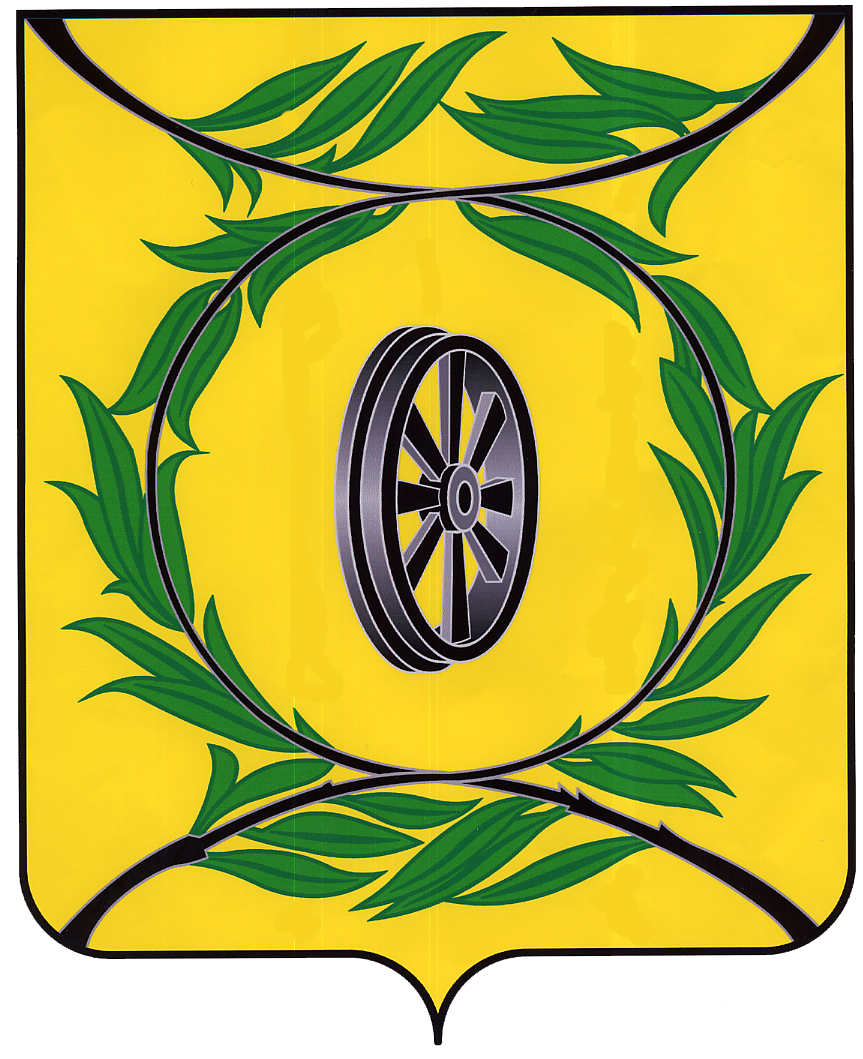 СОБРАНИЕ ДЕПУТАТОВКАРТАЛИНСКОГО МУНИЦИПАЛЬНОГО РАЙОНАРЕШЕНИЕот 29 марта 2018 года № 447                           О внесении изменений и дополнений в решение Собрания депутатов Карталинского муниципального района от 19.12.2017г № 384 «О бюджете Карталинского муниципального района на 2018 год и на плановый период 2019 и 2020 годов»Рассмотрев ходатайство администрации Карталинского муниципального района о внесении изменений и дополнений в решение Собрания депутатов Карталинского муниципального района от 19.12.2017г. № 384 «О бюджете Карталинского муниципального района на 2018 год и на плановый период 2019 и 2020 годов».Собрание депутатов Карталинского муниципального района РЕШАЕТ: Внести в решение Собрания депутатов Карталинского муниципального района от 19.12.2017г. № 384 «О бюджете Карталинского муниципального района на 2018 год и на плановый период 2019 и 2020 годов» следующие изменения и дополнения:в пункте 1:в абзаце втором цифры «1363973,56» заменить цифрами «1377897,66», цифры «975774,56» заменить цифрами «989598,66»;в абзаце третьем цифры «1367203,79» заменить цифрами «1388169,63»;в абзаце четвертом цифры «3230,23» заменить цифрами в сумме «10271,97»;в пункте 2:в абзаце втором цифры «1201746,2» заменить цифрами «1215514,4», цифры «811680,2» заменить цифрами «825448,4», цифры «1214669,1» заменить цифрами «1228437,3», цифры «811089,1» заменить цифрами «824857,3»;в абзаце третьем цифры «1201746,2» заменить цифрами «1215514,4», цифры «1214669,1» заменить цифрами «1228437,3»;в пункте 7 после слов «на 2018 год в сумме» цифры «4794,0» заменить цифрами «4634,0»;в пункте 18 цифры «116738,72» заменить цифрами «124304,05»;в пункте 20 цифры «39723,00» заменить цифрами «39783,00»;приложение 4 изложить в новой редакции (приложение 1 к настоящему решению);в приложение 5:в строкецифры «1201746,20» заменить цифрами «1215514,40»,цифры «1214669,10» заменить цифрами «1228437,30»;в строкецифры «72106,20» заменить цифрами «85874,40»,цифры «69734,60» заменить цифрами «83502,80»;в строкецифры «24800,00» заменить цифрами «38568,20»,цифры «24800,00» заменить цифрами «38568,20»;после строкидополнить строками следующего содержания:приложение 6 изложить в новой редакции (приложение 2 к настоящему решению);в приложении 7:в строкецифры «1201746,20» заменить цифрами «1215514,40»,цифры «1214669,10» заменить цифрами «1228437,30»;в строкецифры «117031,30» заменить цифрами «130799,50»,цифры «116202,10» заменить цифрами «129970,30»;в строкецифры «69908,20» заменить цифрами «83676,40»,цифры «67934,60» заменить цифрами «81702,80»;в строкецифры «24800,00» заменить цифрами «38568,20»,цифры «24800,00» заменить цифрами «38568,20»;после строкидополнить строками следующего содержания:таблицы 2,4,6 приложения 13 изложить в новой редакции и дополнить таблицей 13 (приложение 3 к настоящему решению);приложение 15 изложить в новой редакции (приложение 4 к настоящему решению);Направить данное Решение администрации Карталинского муниципального района для опубликования в газете «Карталинская новь». Настоящее Решение вступает в силу с момента официального опубликования.Председатель Собрания депутатовКарталинского муниципального района					В.К. ДемедюкПриложение 1к решению Собрания депутатовКарталинского муниципального районаот  29 марта 2018 года № 447Приложение № 4к решению Собрания депутатовКарталинского муниципального районаот 19 декабря 2017 года № 384Распределение бюджетных ассигнований по разделам, подразделам, целевым статьям (муниципальным программам и непрограммным направлениям деятельности) и группам видов расходов классификации расходов бюджетов на 2018 годтыс. руб.Приложение 2к решению Собрания депутатовКарталинского муниципального районаот 29 марта 2018 года № 447Приложение № 6к решению Собрания депутатовКарталинского муниципального районаот 19 декабря 2017 года № 384Ведомственная структура расходов местного бюджета на 2018 годтыс. руб.Приложение 3к решению Собрания депутатовКарталинского муниципального районаот 29 марта 2018 года   № 447Приложение 13к Решению Собрания депутатовКарталинского муниципального районаот 19 декабря 2017 года № 384Приложение 4к решению Собрания депутатовКарталинского муниципального районаот 29 марта 2018 года № 447  Приложение 15к решению Собрания депутатовКарталинского муниципального районаот 19 декабря 2017 года № 384Источники внутреннего финансирования дефицита местного бюджета на 2018 годтыс. руб.Всего1201746,201214669,10Жилищно-коммунальное хозяйство050072106,2069734,60Благоустройство050324800,0024800,00Благоустройство050338568,2038568,20Муниципальная программа "Формирование современной городской среды населенных пунктов Карталинского муниципального района на 2018-2022 годы"050316 0 00 0000013768,2013768,20Иные расходы на реализацию отраслевых мероприятий050316 0 07 0000013768,2013768,20Реализация приоритетного проекта "Формирование комфортной городской среды"050316 0 07 R555013768,2013768,20Закупка товаров, работ и услуг для обеспечения государственных (муниципальных) нужд050316 0 07 R555020013768,2013768,20Всего1201746,201214669,10Управление строительства, инфраструктуры и жилищно-коммунального хозяйства Карталинского муниципального района654117031,30116202,10Жилищно-коммунальное хозяйство654050069908,2067934,60Благоустройство654050324800,0024800,00Благоустройство654050338568,2038568,20Муниципальная программа "Формирование современной городской среды населенных пунктов Карталинского муниципального района на 2018-2022 годы"654050316 0 00 0000013768,2013768,20Иные расходы на реализацию отраслевых мероприятий654050316 0 07 0000013768,2013768,20Реализация приоритетного проекта "Формирование комфортной городской среды"654050316 0 07R555013768,2013768,20Закупка товаров, работ и услуг для обеспечения государственных (муниципальных) нужд654050316 0 07R555020013768,2013768,20НаименованиеРазделПодразделЦелевая статьяГруппа вида расходовСуммаВсего1388169,63Общегосударственные вопросы010082142,53Функционирование высшего должностного лица субъекта Российской Федерации и муниципального образования01021689,50Непрограммные направления деятельности010299 0 00 000001689,50Расходы органов местного самоуправления010299 0 04 000001689,50Глава муниципального образования   010299 0 04 203001689,50Расходы на выплаты персоналу в целях обеспечения выполнения функций государственными (муниципальными) органами, казенными учреждениями, органами управления государственными внебюджетными фондами010299 0 04 203001001689,50Функционирование законодательных (представительных) органов государственной власти и представительных органов муниципальных образований01033051,00Непрограммные направления деятельности010399 0 00 000003051,00Расходы органов местного самоуправления010399 0 04 000003051,00Финансовое обеспечение выполнения функций муниципальными органами  010399 0 04 204001703,70Расходы на выплаты персоналу в целях обеспечения выполнения функций государственными (муниципальными) органами, казенными учреждениями, органами управления государственными внебюджетными фондами010399 0 04 204001001299,10Закупка товаров, работ и услуг для обеспечения государственных (муниципальных) нужд010399 0 04 20400200401,30Иные бюджетные ассигнования010399 0 04 204008003,30Председатель представительного органа муниципального образования010399 0 04 211001347,30Расходы на выплаты персоналу в целях обеспечения выполнения функций государственными (муниципальными) органами, казенными учреждениями, органами управления государственными внебюджетными фондами010399 0 04 211001001347,30Функционирование Правительства Российской Федерации, высших исполнительных органов государственной власти субъектов Российской Федерации, местных администраций010432990,10Муниципальная программа "Реализация полномочий по решению вопросов местного значения Карталинского городского поселения на 2017-2020 годы"010448 0 00 000001448,20Подпрограмма "Общегосударственные вопросы"010448 1 00 000001448,20Расходы органов местного самоуправления010448 1 04 000001448,20Финансовое обеспечение выполнения функций муниципальными органами  010448 1 04 204001448,20Расходы на выплаты персоналу в целях обеспечения выполнения функций государственными (муниципальными) органами, казенными учреждениями, органами управления государственными внебюджетными фондами010448 1 04 204001001210,33Закупка товаров, работ и услуг для обеспечения государственных (муниципальных) нужд010448 1 04 20400200237,87Непрограммные направления деятельности010499 0 00 0000031541,90Расходы органов местного самоуправления010499 0 04 0000031438,40Финансовое обеспечение выполнения функций муниципальными органами  010499 0 04 2040031438,40Расходы на выплаты персоналу в целях обеспечения выполнения функций государственными (муниципальными) органами, казенными учреждениями, органами управления государственными внебюджетными фондами010499 0 04 2040010025677,70Закупка товаров, работ и услуг для обеспечения государственных (муниципальных) нужд010499 0 04 204002005727,70Иные бюджетные ассигнования010499 0 04 2040080033,00Уплата налога на имущество организаций, земельного и транспортного налогов010499 0 89 00000103,50Финансовое обеспечение выполнения функций муниципальными органами  010499 0 89 20400103,50Иные бюджетные ассигнования010499 0 89 20400800103,50Судебная система010576,50Непрограммные направления деятельности010599 0 00 0000076,50Расходы органов местного самоуправления010599 0 04 0000076,50Осуществление полномочий Российской Федерации по составлению (изменению) списков кандидатов в присяжные заседатели федеральных судов общей юрисдикции в Российской Федерации010599 0 04 5120076,50Закупка товаров, работ и услуг для обеспечения государственных (муниципальных) нужд010599 0 04 5120020076,50Обеспечение деятельности финансовых, налоговых и таможенных органов и органов финансового (финансово-бюджетного) надзора010622145,30Муниципальная программа "Развитие муниципальной службы в Карталинском муниципальном районе на 2016-2018 годы" 010605 0 00 0000014,00Расходы органов местного самоуправления010605 0 04 0000014,00Мероприятия по повышению квалификации (обучению) муниципальных служащих 010605 0 04 0000514,00Закупка товаров, работ и услуг для обеспечения государственных (муниципальных) нужд010605 0 04 0000520014,00Муниципальная программа "Реализация полномочий по решению вопросов местного значения Карталинского городского поселения на 2017-2020 годы"010648 0 00 000001090,20Подпрограмма "Общегосударственные вопросы"010648 1 00 000001090,20Расходы органов местного самоуправления010648 1 04 000001090,20Финансовое обеспечение выполнения функций муниципальными органами  010648 1 04 204001090,20Расходы на выплаты персоналу в целях обеспечения выполнения функций государственными (муниципальными) органами, казенными учреждениями, органами управления государственными внебюджетными фондами010648 1 04 20400100908,50Закупка товаров, работ и услуг для обеспечения государственных (муниципальных) нужд010648 1 04 20400200181,70Непрограммные направления деятельности010699 0 00 0000021041,10Расходы органов местного самоуправления010699 0 04 0000021034,20Финансовое обеспечение выполнения функций муниципальными органами  010699 0 04 2040020206,70Расходы на выплаты персоналу в целях обеспечения выполнения функций государственными (муниципальными) органами, казенными учреждениями, органами управления государственными внебюджетными фондами010699 0 04 2040010015647,70Закупка товаров, работ и услуг для обеспечения государственных (муниципальных) нужд010699 0 04 204002004550,20Иные бюджетные ассигнования010699 0 04 204008008,80Руководитель контрольно-счетной палаты муниципального образования010699 0 04 22500827,50Расходы на выплаты персоналу в целях обеспечения выполнения функций государственными (муниципальными) органами, казенными учреждениями, органами управления государственными внебюджетными фондами010699 0 04 22500100827,50Уплата налога на имущество организаций, земельного и транспортного налогов010699 0 89 000006,90Финансовое обеспечение выполнения функций муниципальными органами  010699 0 89 204006,90Иные бюджетные ассигнования010699 0 89 204008006,90Резервные фонды01111177,30Непрограммные направления деятельности011199 0 00 000001177,30Расходы органов местного самоуправления011199 0 04 000001177,30Резервные фонды011199 0 04 070001177,30Резервный фонд администрации Карталинского муниципального района011199 0 04 070051177,30Иные бюджетные ассигнования011199 0 04 070058001177,30Другие общегосударственные вопросы011321012,83Муниципальная программа "Развитие муниципальной службы в Карталинском муниципальном районе на 2016-2018 годы" 011305 0 00 0000076,00Расходы органов местного самоуправления011305 0 04 0000076,00Мероприятия по повышению квалификации (обучению) муниципальных служащих 011305 0 04 0000576,00Расходы на выплаты персоналу в целях обеспечения выполнения функций государственными (муниципальными) органами, казенными учреждениями, органами управления государственными внебюджетными фондами011305 0 04 0000510015,00Закупка товаров, работ и услуг для обеспечения государственных (муниципальных) нужд011305 0 04 0000520061,00Муниципальная программа "Развитие информационного общества, использование информационных и коммуникационных технологий в Карталинском муниципальном районе на 2017-2019 годы" 011313 0 00 00000175,00Иные расходы на реализацию отраслевых мероприятий011313 0 07 00000175,00Мероприятия по развитию информационного общества, использованию информационных и коммуникационных технологий 011313 0 07 00013175,00Закупка товаров, работ и услуг для обеспечения государственных (муниципальных) нужд011313 0 07 00013200175,00Муниципальная программа "Управление муниципальным имуществом Карталинского муниципального района, оформление права собственности на движимое и недвижимое имущество Карталинским муниципальным районом на 2017-2019 годы" 011314 0 00 00000430,50Иные расходы на реализацию отраслевых мероприятий011314 0 07 00000430,50Мероприятия по управлению муниципальным имуществом, оформлению права собственности на движимое и недвижимое имущество011314 0 07 00014430,50Закупка товаров, работ и услуг для обеспечения государственных (муниципальных) нужд011314 0 07 00014200430,50Муниципальная программа "Профилактика безнадзорности и правонарушений несовершеннолетних в Карталинском муниципальном районе на 2014-2018 годы" 011323 0 00 0000060,00Иные расходы на реализацию отраслевых мероприятий011323 0 07 0000060,00Мероприятия по профилактике безнадзорности и правонарушений несовершеннолетних011323 0 07 0002360,00Закупка товаров, работ и услуг для обеспечения государственных (муниципальных) нужд011323 0 07 0002320060,00Муниципальная программа "Осуществление полномочий в области градостроительной деятельности на территории Карталинского муниципального района Челябинской области на 2018-2022 годы"011326 0 00 00000400,00Иные расходы на реализацию отраслевых мероприятий011326 0 07 00000400,00Мероприятия в области градостроительной деятельности011326 0 07 00026400,00Закупка товаров, работ и услуг для обеспечения государственных (муниципальных) нужд011326 0 07 00026200400,00Муниципальная программа "Приобретение движимого и недвижимого имущества для муниципального образования Карталинский муниципальный район на 2018-2020 годы"011327 0 00 00000117,00Иные расходы на реализацию отраслевых мероприятий011327 0 07 00000117,00Мероприятия по приобретению движимого и недвижимого имущества для муниципального образования011327 0 07 00027117,00Закупка товаров, работ и услуг для обеспечения государственных (муниципальных) нужд011327 0 07 00027200117,00Муниципальная программа "Внесение в государственный кадастр недвижимости сведений о границах населенных пунктов Карталинского муниципального района Челябинской области на 2017-2020 годы"011347 0 00 000001155,00Иные расходы на реализацию отраслевых мероприятий011347 0 07 000001155,00Проведение землеустроительных работ по описанию местоположения границ населенных пунктов Челябинской области011347 0 07 823001100,00Закупка товаров, работ и услуг для обеспечения государственных (муниципальных) нужд011347 0 07 823002001100,00Проведение землеустроительных работ по описанию местоположения границ населенных пунктов Челябинской области011347 0 07 S823055,00Закупка товаров, работ и услуг для обеспечения государственных (муниципальных) нужд011347 0 07 S823020055,00Муниципальная программа "Реализация полномочий по решению вопросов местного значения Карталинского городского поселения на 2017-2020 годы"011348 0 00 000001949,30Подпрограмма "Другие общегосударственные вопросы"011348 2 00 000001949,30Расходы органов местного самоуправления011348 2 04 000001249,30Содержание и обслуживание казны 011348 2 04 09001400,00Закупка товаров, работ и услуг для обеспечения государственных (муниципальных) нужд011348 2 04 09001200400,00Финансовое обеспечение выполнения функций муниципальными органами011348 2 04 20400849,30Расходы на выплаты персоналу в целях обеспечения выполнения функций государственными (муниципальными) органами, казенными учреждениями, органами управления государственными внебюджетными фондами011348 2 04 20400100707,80Закупка товаров, работ и услуг для обеспечения государственных (муниципальных) нужд011348 2 04 20400200141,50Иные расходы на реализацию отраслевых мероприятий011348 2 07 00000700,00Мероприятия по управлению муниципальным имуществом, оформлению права собственности на движимое и недвижимое имущество011348 2 07 00014500,00Закупка товаров, работ и услуг для обеспечения государственных (муниципальных) нужд011348 2 07 00014200500,00Мероприятия по безопасности жизнедеятельности населения011348 2 07 00021200,00Закупка товаров, работ и услуг для обеспечения государственных (муниципальных) нужд011348 2 07 00021200200,00Непрограммные направления деятельности011399 0 00 0000016650,03Субвенции местным бюджетам011399 0 02 000003,54Создание административных комиссий и определение перечня должностных лиц, уполномоченных составлять протоколы об административных правонарушениях, а также осуществление органами местного самоуправления муниципальных районов полномочий органов государственной власти Челябинской области по расчету и предоставлению субвенций бюджетам городских и сельских поселений на осуществление государственного полномочия по определению перечня должностных лиц, уполномоченных составлять протоколы об административных правонарушениях, предусмотренных Законом Челябинской области «Об административных комиссиях и о наделении органов местного самоуправления государственными полномочиями по созданию административных комиссий и определению перечня должностных лиц, уполномоченных составлять протоколы об административных правонарушениях»011399 0 02 297003,54Межбюджетные трансферты011399 0 02 297005003,54Расходы органов местного самоуправления011399 0 04 0000016600,59Содержание и обслуживание казны Карталинского муниципального района011399 0 04 090013880,63Закупка товаров, работ и услуг для обеспечения государственных (муниципальных) нужд011399 0 04 090012003880,63Финансовое обеспечение выполнения функций муниципальными органами  011399 0 04 2040011852,90Расходы на выплаты персоналу в целях обеспечения выполнения функций государственными (муниципальными) органами, казенными учреждениями, органами управления государственными внебюджетными фондами011399 0 04 204001004685,60Закупка товаров, работ и услуг для обеспечения государственных (муниципальных) нужд011399 0 04 204002006487,80Социальное обеспечение и иные выплаты населению011399 0 04 20400300679,50Организация работы комиссий по делам несовершеннолетних и защите их прав 011399 0 04 25800572,30Расходы на выплаты персоналу в целях обеспечения выполнения функций государственными (муниципальными) органами, казенными учреждениями, органами управления государственными внебюджетными фондами011399 0 04 25800100533,80Закупка товаров, работ и услуг для обеспечения государственных (муниципальных) нужд011399 0 04 2580020038,50Премии, стипендии и иные поощрения в Карталинском муниципальном районе011399 0 04 29300195,00Социальное обеспечение и иные выплаты населению011399 0 04 29300300195,00Создание административных комиссий и определение перечня должностных лиц, уполномоченных составлять протоколы об административных правонарушениях, а также осуществление органами местного самоуправления муниципальных районов полномочий органов государственной власти Челябинской области по расчету и предоставлению субвенций бюджетам городских и сельских поселений на осуществление государственного полномочия по определению перечня должностных лиц, уполномоченных составлять протоколы об административных правонарушениях, предусмотренных Законом Челябинской области «Об административных комиссиях и о наделении органов местного самоуправления государственными полномочиями по созданию административных комиссий и определению перечня должностных лиц, уполномоченных составлять протоколы об административных правонарушениях»011399 0 04 2970099,76Расходы на выплаты персоналу в целях обеспечения выполнения функций государственными (муниципальными) органами, казенными учреждениями, органами управления государственными внебюджетными фондами011399 0 04 2970010077,70Закупка товаров, работ и услуг для обеспечения государственных (муниципальных) нужд011399 0 04 2970020022,06Уплата налога на имущество организаций, земельного и транспортного налогов011399 0 89 0000045,90Содержание и обслуживание казны Карталинского муниципального района011399 0 89 0900145,40Иные бюджетные ассигнования011399 0 89 0900180045,40Финансовое обеспечение выполнения функций муниципальными органами  011399 0 89 204000,50Иные бюджетные ассигнования011399 0 89 204008000,50Национальная оборона02001246,60Мобилизационная и вневойсковая подготовка02031246,60Непрограммные направления деятельности020399 0 00 000001246,60Субвенции местным бюджетам 020399 0 02 000001246,60Осуществление первичного воинского учета на территориях, где отсутствуют военные комиссариаты 020399 0 02 511801246,60 Межбюджетные трансферты020399 0 02 511805001246,60Национальная безопасность и правоохранительная деятельность03005538,40Органы юстиции03042952,50Непрограммные направления деятельности030499 0 00 000002952,50Расходы органов местного самоуправления030499 0 04 00000 2952,50Осуществление переданных органам государственной власти субъектов Российской Федерации в соответствии с пунктом 1 статьи 4 Федерального закона от 15 ноября 1997 года № 143-ФЗ «Об актах гражданского состояния» полномочий Российской Федерации на государственную регистрацию актов гражданского состояния  030499 0 04 593002952,50 Расходы на выплаты персоналу в целях обеспечения выполнения функций государственными (муниципальными) органами, казенными учреждениями, органами управления государственными внебюджетными фондами030499 0 04 593001001891,44Закупка товаров, работ и услуг для обеспечения государственных (муниципальных) нужд030499 0 04 593002001059,96Иные бюджетные ассигнования030499 0 04 593008001,10Защита населения и территории от чрезвычайных ситуаций природного и техногенного характера, гражданская оборона03091010,90Муниципальная программа "Обеспечение безопасности жизнедеятельности населения Карталинского муниципального района на 2017-2019 годы" 030921 0 00 00000567,90Иные расходы на реализацию отраслевых мероприятий030921 0 07 00000567,90Мероприятия по безопасности жизнедеятельности населения030921 0 07 00021567,90Закупка товаров, работ и услуг для обеспечения государственных (муниципальных) нужд030921 0 07 00021200567,90Муниципальная программа "Реализация полномочий по решению вопросов местного значения Карталинского городского поселения на 2017-2020 годы"030948 0 00 00000340,00Подпрограмма "Национальная безопасность и правоохранительная деятельность"030948 3 00 00000340,00Иные расходы на реализацию отраслевых мероприятий030948 3 07 00000340,00Мероприятия по безопасности жизнедеятельности населения030948 3 07 00021340,00Закупка товаров, работ и услуг для обеспечения государственных (муниципальных) нужд030948 3 07 00021200340,00Непрограммные направления деятельности030999 0 00 00000103,00Иные межбюджетные трансферты местным бюджетам030999 0 03 000003,00Межбюджетные трансферты из бюджета муниципального района бюджетам поселений в соответствии с заключенными соглашениями030999 0 03 000013,00Межбюджетные трансферты030999 0 03 000015003,00Расходы органов местного самоуправления030999 0 04 00000100,00Резервные фонды030999 0 0407000100,00 Резервный фонд администрации Карталинского муниципального района030999 0 0407005100,00Межбюджетные трансферты030999 0 0407005500100,00Другие вопросы в области национальной безопасности и правоохранительной деятельности03141575,00Муниципальная программа "Реализация полномочий по решению вопросов местного значения Карталинского городского поселения на 2017-2020 годы"031448 0 00 000001575,00Подпрограмма "Национальная безопасность и правоохранительная деятельность"031448 3 00 000001575,00Иные расходы на реализацию отраслевых мероприятий031448 3 07 000001575,00Мероприятия по безопасности жизнедеятельности населения031448 3 07 00021 1575,00Закупка товаров, работ и услуг для обеспечения государственных (муниципальных) нужд031448 3 07 00021 2001575,00Национальная экономика040060796,63Общеэкономические вопросы0401375,70Муниципальная программа "Улучшение условий и охраны труда на территории Карталинского муниципального района на 2018-2020 годы "040135 0 00 000008,00Иные расходы на реализацию отраслевых мероприятий040135 0 07 000008,00Мероприятия по улучшению условий и охраны труда на территории района040135 0 07 000358,00Закупка товаров, работ и услуг для обеспечения государственных (муниципальных) нужд040135 0 07 000352008,00Непрограммные направления деятельности040199 0 00 00000367,70Расходы органов местного самоуправления040199 0 04 00000367,70Финансовое обеспечение выполнения функций муниципальными органами  040199 0 04 2040010,00Закупка товаров, работ и услуг для обеспечения государственных (муниципальных) нужд040199 0 04 2040020010,00Реализация переданных государственных полномочий в области охраны труда040199 0 04 29900357,70Расходы на выплаты персоналу в целях обеспечения выполнения функций государственными (муниципальными) органами, казенными учреждениями, органами управления государственными внебюджетными фондами040199 0 04 29900100306,80Закупка товаров, работ и услуг для обеспечения государственных (муниципальных) нужд040199 0 04 2990020050,90Сельское хозяйство и рыболовство0405847,20Муниципальная программа "Развитие сельского хозяйства Карталинского муниципального района Челябинской области на 2018-2020 годы"040539 0 00 00000748,00Иные расходы на реализацию отраслевых мероприятий040539 0 07 00000748,00Мероприятия в рамках реализации муниципальной программы "Развитие сельского хозяйства Карталинского муниципального района Челябинской области на 2018-2020 годы"040539 0 07 0003955,00Закупка товаров, работ и услуг для обеспечения государственных (муниципальных) нужд040539 0 07 0003920055,00Оказание консультационной помощи по вопросам сельскохозяйственного производства040539 0 07 10130660,00Закупка товаров, работ и услуг для обеспечения государственных (муниципальных) нужд040539 0 07 10130200660,00Оказание консультационной помощи по вопросам сельскохозяйственного производства040539 0 07 S013033,00Закупка товаров, работ и услуг для обеспечения государственных (муниципальных) нужд040539 0 07 S013020033,00Непрограммные направления деятельности040599 0 00 0000099,20Расходы органов местного самоуправления040599 0 04 0000099,20Организация проведения на территории Челябинской области мероприятий по предупреждению и ликвидации болезней животных, их лечению, отлову и содержанию безнадзорных животных, защите населения от болезней, общих для человека и животных 040599 0 04 9100099,20Закупка товаров, работ и услуг для обеспечения государственных (муниципальных) нужд040599 0 04 9100020099,20Водное хозяйство04066678,60Муниципальная программа "Капитальный ремонт гидротехнических сооружений Карталинского муниципального района на 2016-2020 годы"040646 0 00 000006678,60Иные межбюджетные трансферты местным бюджетам040646 0 03 000006678,60Реконструкция и капитальный ремонт гидротехнических сооружений в целях обеспечения безопасности гидротехнических сооружений040646 0 03 L01606678,60Межбюджетные трансферты040646 0 03 L01605006678,60Лесное хозяйство04071000,00Муниципальная программа "Проведение лесоустроительных работ на территории Карталинского муниципального района"040718 0 00 000001000,00Иные расходы на реализацию отраслевых мероприятий040718 0 07 000001000,00Мероприятия по проведению лесоустроительных работ040718 0 07 000181000,00Закупка товаров, работ и услуг для обеспечения государственных (муниципальных) нужд040718 0 07 000182001000,00Транспорт04084910,00Муниципальная программа "Реализация полномочий по решению вопросов местного значения Карталинского городского поселения на 2017-2020 годы"040848 0 00 00000110,00Подпрограмма "Транспорт "040848 Е 00 00000110,00Иные расходы на реализацию отраслевых мероприятий040848 Е 07 00000110,00Автомобильный транспорт040848 Е 07 03030110,00Закупка товаров, работ и услуг для обеспечения государственных (муниципальных) нужд040848 Е 07 03030200110,00Непрограммные направления деятельности040899 0 00 000004800,00Иные расходы на реализацию отраслевых мероприятий040899 007 000003600,00Автомобильный транспорт040899 0 07 030303600,00Закупка товаров, работ и услуг для обеспечения государственных (муниципальных) нужд040899 0 07 030302003600,00Субсидии юридическим лицам (за исключением субсидий муниципальным учреждениям), индивидуальным предпринимателям, физическим лицам040899 0 55 000001200,00Автомобильный транспорт040899 0 55 030301200,00Иные бюджетные ассигнования040899 0 55 030308001200,00Дорожное хозяйство (дорожные фонды)040940015,13Муниципальная программа "Развитие дорожного хозяйства в Карталинском муниципальном районе на 2017-2020 годы"040929 0 00 0000029280,13Иные межбюджетные трансферты местным бюджетам040929 0 03 0000015583,13Мероприятия по развитию дорожного хозяйства040929 0 03 000298227,00Межбюджетные трансферты040929 0 03 000295008227,00Капитальный ремонт, ремонт и содержание автомобильных дорог общего пользования местного значения040929 0 03 001605844,20Межбюджетные трансферты040929 0 03 001605005844,20Капитальный ремонт, ремонт и содержание автомобильных дорог общего пользования местного значения040929 0 03 S01601511,93Межбюджетные трансферты040929 0 03 S01605001511,93Капитальный ремонт, ремонт и содержание автомобильных дорог общего пользования местного значения040929 0 08 0000013697,00Мероприятия по развитию дорожного хозяйства040929 0 08 000299597,00Закупка товаров, работ и услуг для обеспечения государственных (муниципальных) нужд040929 0 08 000292009597,00Капитальный ремонт, ремонт и содержание автомобильных дорог общего пользования местного значения040929 0 08 001604100,00Закупка товаров, работ и услуг для обеспечения государственных (муниципальных) нужд040929 0 08 001602004100,00Муниципальная программа "Реализация полномочий по решению вопросов местного значения Карталинского городского поселения на 2017-2020 годы"040948 0 00 0000010735,00Подпрограмма "Дорожное хозяйство"040948 4 00 0000010735,00Иные расходы на реализацию отраслевых мероприятий040948 4 07 0000010735,00Мероприятия по развитию дорожного хозяйства040948 4 07 0002910735,00Закупка товаров, работ и услуг для обеспечения государственных (муниципальных) нужд040948 4 07 0002920010735,00Другие вопросы в области национальной экономики04126970,00Муниципальная программа "Поддержка и развитие малого и среднего предпринимательства на территории Карталинского муниципального района на 2016-2018 годы"041206 0 00 00000100,00Иные расходы на реализацию отраслевых мероприятий041206 0 07 00000100,00Мероприятия по поддержке и развитию малого и среднего предпринимательства 041206 0 07 00006100,00Закупка товаров, работ и услуг для обеспечения государственных (муниципальных) нужд041206 0 07 0000620086,00Социальное обеспечение и иные выплаты населению041206 0 07 0000630014,00Муниципальная программа "Повышение качества государственных и муниципальных услуг на базе муниципального бюджетного учреждения "Многофункциональный центр предоставления государственных и муниципальных услуг" Карталинского муниципального района на 2017-2019 годы"041237 0 00 00000100,00Субсидии бюджетным и автономным учреждениям на иные цели041237 0 20 00000100,00Приобретение основных средств041237 0 20 25000100,00Предоставление субсидий бюджетным, автономным учреждениям и иным некоммерческим организациям041237 0 20 25000600100,00Муниципальная программа "Реализация полномочий по решению вопросов местного значения Карталинского городского поселения на 2017-2020 годы"041248 0 00 00000700,00Подпрограмма "Другие вопросы в области национальной экономики"041248 5 00 00000700,00Иные расходы на реализацию отраслевых мероприятий041248 5 07 00000700,00Мероприятия по поддержке и развитию малого и среднего предпринимательства041248 5 07 00006100,00Закупка товаров, работ и услуг для обеспечения государственных (муниципальных) нужд041248 5 07 00006200100,00Мероприятия в области градостроительной деятельности041248 5 07 00026600,00Закупка товаров, работ и услуг для обеспечения государственных (муниципальных) нужд041248 5 07 00026200600,00Непрограммные направления деятельности041299 0 00 000006070,00Финансовое обеспечение муниципального задания на оказание муниципальных услуг (выполнение работ) 041299 0 10 000006070,00Реализация государственных функций, связанных с общегосударственным управлением041299 0 10 092006070,00Предоставление субсидий бюджетным, автономным учреждениям и иным некоммерческим организациям041299 0 10 092006006070,00Жилищно-коммунальное хозяйство050092938,76Жилищное хозяйство05011878,00Муниципальная программа "Реализация полномочий по решению вопросов местного значения Карталинского городского поселения на 2017-2020 годы"050148 0 00 000001500,00Подпрограмма "Жилищное хозяйство"050148 6 00 000001500,00Расходы органов местного самоуправления050148 6 04 00000900,00Обеспечение мероприятий по капитальному ремонту многоквартирных домов специализированной некоммерческой организацией-фонд "Региональный оператор капитального ремонта общего имущества в многоквартирных домах Челябинской области" 050148 6 04 09400900,00Закупка товаров, работ и услуг для обеспечения государственных (муниципальных) нужд050148 6 04 09400200900,00Иные расходы на реализацию отраслевых мероприятий050148 6 07 00000600,00Мероприятия в области жилищного хозяйства050148 6 07 03520600,00Закупка товаров, работ и услуг для обеспечения государственных (муниципальных) нужд050148 6 07 03520200600,00Непрограммные направления деятельности050199 0 00 00000378,00Расходы органов местного самоуправления050199 0 04 00000378,00Обеспечение мероприятий по капитальному ремонту многоквартирных домов   специализированной некоммерческой организацией – фонд "Региональный оператор капитального ремонта общего имущества в многоквартирных домах Челябинской области" 050199 0 04 09400378,00Закупка товаров, работ и услуг для обеспечения государственных (муниципальных) нужд050199 0 04 09400200378,00Коммунальное хозяйство050219222,93Муниципальная Программа "Чистая вода" на территории Карталинского муниципального района на 2010-2020 годы050215 0 00 000001790,00Иные расходы на реализацию отраслевых мероприятий050215 0 07 000001790,00Мероприятия по реализации муниципальной Программы "Чистая вода"050215 0 07 000151790,00Закупка товаров, работ и услуг для обеспечения государственных (муниципальных) нужд050215 0 07 000152001790,00Муниципальная программа "Обеспечение доступным и комфортным жильем граждан Российской Федерации" в Карталинском муниципальном районе на период 2014-2020 годы050228 0 00 000003653,91Подпрограмма "Модернизация объектов коммунальной инфраструктуры"050228 1 00 000003653,91Иные расходы на реализацию отраслевых мероприятий050228 1 07 000003653,91Мероприятия в области модернизации и реконструкции, капитального ремонта и строительства котельных, систем водоснабжения, водоотведения, систем электроснабжения, теплоснабжения, включая центральные тепловые пункты, в том числе проектно-изыскательные работы  050228 1 07 002813653,91Закупка товаров, работ и услуг для обеспечения государственных (муниципальных) нужд050228 1 07 002812003653,91Муниципальная программа "Организация мероприятий меж поселенческого характера на территории поселений Карталинского муниципального района, в том числе ликвидация несанкционированного размещения твердых коммунальных отходов на 2018 год и 2019-2020 годы"050234 0 00 000001200,00Иные расходы на реализацию отраслевых мероприятий050234 0 07 000001200,00Мероприятия по ликвидации несанкционированного размещения твердых коммунальных отходов 050234 0 07 000341200,00Закупка товаров, работ и услуг для обеспечения государственных (муниципальных) нужд050234 0 07 000342001200,00Муниципальная программа "Реализация полномочий по решению вопросов местного значения Карталинского городского поселения на 2017-2020 годы"050248 0 00 0000011772,40Подпрограмма "Коммунальное хозяйство"050248 7 00 0000011772,40Иные расходы на реализацию отраслевых мероприятий050248 7 07 0000010672,40Поддержка коммунального хозяйства050248 7 07 0351010672,40Закупка товаров, работ и услуг для обеспечения государственных (муниципальных) нужд050248 7 07 0351020010672,40Субсидии юридическим лицам (за исключением субсидий муниципальным учреждениям), индивидуальным предпринимателям, физическим лицам050248 7 55 000001100,00Поддержка коммунального хозяйства050248 7 55 035101100,00Иные бюджетные ассигнования050248 7 55 035108001100,00Непрограммные направления деятельности050299 0 00 00000806,62Иные межбюджетные трансферты местным бюджетам050299 0 03 00000280,08Межбюджетные трансферты из бюджета муниципального района бюджетам поселений в соответствии с заключенными соглашениями050299 0 03 00001280,08Межбюджетные трансферты050299 0 03 00001500280,08Иные расходы на реализацию отраслевых мероприятий050299 0 07 00000526,54Поддержка коммунального хозяйства050299 0 07 03510526,54Закупка товаров, работ и услуг для обеспечения государственных (муниципальных) нужд050299 0 07 03510200526,54Благоустройство050345462,36Муниципальная программа "Формирование современной городской среды населенных пунктов Карталинского муниципального района на 2018-2022 годы"050316 0 00 0000013824,10Иные расходы на реализацию отраслевых мероприятий050316 0 07 0000013824,10Реализация приоритетного проекта "Формирование комфортной городской среды"050316 0 07 R555013824,10Закупка товаров, работ и услуг для обеспечения государственных (муниципальных) нужд050316 0 07 R555020013824,10Муниципальная программа "Реализация полномочий по решению вопросов местного значения Карталинского городского поселения на 2017-2020 годы"050348 0 00 0000031602,26Подпрограмма "Благоустройство"050348 8 00 0000031602,26Иные расходы на реализацию отраслевых мероприятий050348 8 07 0000031602,26Мероприятия по благоустройству050348 8 07 0353031602,26Закупка товаров, работ и услуг для обеспечения государственных (муниципальных) нужд050348 8 07 0353020031602,26Непрограммные направления деятельности050399 0 00 0000036,00Иные межбюджетные трансферты местным бюджетам050399 0 03 0000036,00Межбюджетные трансферты из бюджета муниципального района бюджетам поселений в соответствии с заключенными соглашениями050399 0 03 0000136,00Межбюджетные трансферты050399 0 03 0000150036,00Другие вопросы в области жилищно-коммунального хозяйства050526375,47Муниципальная программа "Обеспечение доступным и комфортным жильем граждан Российской Федерации" в Карталинском муниципальном районе на период 2014-2020 годы050528 0 00 0000014271,37Подпрограмма "Модернизация объектов коммунальной инфраструктуры"050528 1 00 0000014271,37Иные расходы на реализацию отраслевых мероприятий050528 1 07 0000013685,61Строительство газопроводов и газовых сетей050528 1 07 0004013600,00Закупка товаров, работ и услуг для обеспечения государственных (муниципальных) нужд050528 1 07 0004020013600,00Мероприятия в области модернизации и реконструкции, капитального ремонта и строительства котельных, систем водоснабжения, водоотведения, систем электроснабжения, теплоснабжения, включая центральные тепловые пункты, в том числе проектно-изыскательные работы050528 1 07 0028185,61Закупка товаров, работ и услуг для обеспечения государственных (муниципальных) нужд050528 1 07 0028120085,61Капитальные вложения в объекты муниципальной собственности050528 1 09 00000585,76Мероприятия в области модернизации и реконструкции, капитального ремонта и строительства котельных, систем водоснабжения, водоотведения, систем электроснабжения, теплоснабжения, включая центральные тепловые пункты, в том числе проектно-изыскательные работы050528 1 09 00281100,86Капитальные вложения в объекты государственной (муниципальной) собственности050528 1 09 00281400100,86Строительство газопроводов и газовых сетей (софинансирование)050528 1 09 S0040484,90Капитальные вложения в объекты государственной (муниципальной) собственности050528 1 09 S0040400484,90Муниципальная программа "Устойчивое развитие сельских территорий Карталинского муниципального района Челябинской области на 2014-2020 годы"050538 0 00 000001800,00Иные расходы на реализацию отраслевых мероприятий050538 0 07 000001800,00Мероприятия по развитию сельских территорий050538 0 07 000381800,00Закупка товаров, работ и услуг для обеспечения государственных (муниципальных) нужд050538 0 07 000382001800,00Муниципальная программа "Реализация полномочий по решению вопросов местного значения Карталинского городского поселения на 2017-2020 годы"050548 0 00 000004351,80Подпрограмма "Другие вопросы в области жилищно-коммунального хозяйства"050548 9 00 000004351,80Расходы органов местного самоуправления050548 9 04 000002351,80Финансовое обеспечение выполнения функций муниципальными органами  050548 9 04 204002351,80Расходы на выплаты персоналу в целях обеспечения выполнения функций государственными (муниципальными) органами, казенными учреждениями, органами управления государственными внебюджетными фондами050548 9 04 204001001959,80Закупка товаров, работ и услуг для обеспечения государственных (муниципальных) нужд050548 9 04 20400200382,00Иные бюджетные ассигнования050548 9 04 2040080010,00Иные расходы на реализацию отраслевых мероприятий050548 9 07 000002000,00Мероприятия по развитию газификации050548 9 07 035402000,00Закупка товаров, работ и услуг для обеспечения государственных (муниципальных) нужд050548 9 07 035402002000,00Непрограммные направления деятельности050599 0 00 000005952,30Расходы органов местного самоуправления050599 0 04 000005952,30Финансовое обеспечение выполнения функций муниципальными органами  050599 0 04 204005893,50Расходы на выплаты персоналу в целях обеспечения выполнения функций государственными (муниципальными) органами, казенными учреждениями, органами управления государственными внебюджетными фондами050599 0 04 204001005029,00Закупка товаров, работ и услуг для обеспечения государственных (муниципальных) нужд050599 0 04 20400200863,50Иные бюджетные ассигнования050599 0 04 204008001,00Реализация переданных государственных полномочий по установлению необходимости проведения капитального ремонта общего имущества в многоквартирном доме050599 0 04 6520058,80Расходы на выплаты персоналу в целях обеспечения выполнения функций государственными (муниципальными) органами, казенными учреждениями, органами управления государственными внебюджетными фондами050599 0 04 6520010052,40Закупка товаров, работ и услуг для обеспечения государственных (муниципальных) нужд050599 0 04 652002006,40Образование0700605728,26Дошкольное образование0701203625,17Муниципальная программа "Развитие дошкольного образования в Карталинском муниципальном районе на 2017-2020 годы"070103 0 00 00000199538,60Иные расходы на реализацию отраслевых мероприятий070103 0 07 00000415,10Детские дошкольные учреждения070103 0 07 04200415,10Закупка товаров, работ и услуг для обеспечения государственных (муниципальных) нужд070103 0 07 04200200415,10Финансовое обеспечение муниципального задания на оказание муниципальных услуг (выполнение работ)070103 0 10 000009599,20Обеспечение государственных гарантий реализации прав на получение общедоступного и бесплатного дошкольного образования в муниципальных дошкольных образовательных организациях 070103 0 10 019006289,90Предоставление субсидий бюджетным, автономным учреждениям и иным некоммерческим организациям070103 0 10 019006006289,90Детские дошкольные учреждения070103 0 10 042003309,30Предоставление субсидий бюджетным, автономным учреждениям и иным некоммерческим организациям070103 0 10 042006003309,30Обеспечение деятельности (оказание услуг) подведомственных казенных учреждений070103 0 99 00000189524,30Обеспечение государственных гарантий реализации прав на получение общедоступного и бесплатного дошкольного образования в муниципальных дошкольных образовательных организациях 070103 0 99 0190097490,40Расходы на выплаты персоналу в целях обеспечения выполнения функций государственными (муниципальными) органами, казенными учреждениями, органами управления государственными внебюджетными фондами070103 0 99 0190010094016,50Закупка товаров, работ и услуг для обеспечения государственных (муниципальных) нужд070103 0 99 019002003473,90Детские дошкольные учреждения070103 0 99 0420071533,90Расходы на выплаты персоналу в целях обеспечения выполнения функций государственными (муниципальными) органами, казенными учреждениями, органами управления государственными внебюджетными фондами070103 0 99 0420010013099,20Закупка товаров, работ и услуг для обеспечения государственных (муниципальных) нужд070103 0 99 0420020058429,05Иные бюджетные ассигнования070103 0 99 042008005,65Частичное финансирование расходов на выплату заработной платы работникам органов местного самоуправления и муниципальных учреждений, оплату топливно-энергетических ресурсов, услуг водоснабжения, водоотведения, потребляемых муниципальными учреждениями070103 0 99 7168020500,00Расходы на выплаты персоналу в целях обеспечения выполнения функций государственными (муниципальными) органами, казенными учреждениями, органами управления государственными внебюджетными фондами070103 0 99 7168010020500,00Муниципальная Программа "Развитие образования в Карталинском муниципальном районе на 2017-2020 годы"070104 0 00 0000092,50Иные расходы на реализацию отраслевых мероприятий070104 0 07 0000092,50Школы-детские сады, школы начальные, неполные средние и средние за счет средств местного бюджета070104 0 07 0420092,50Расходы на выплаты персоналу в целях обеспечения выполнения функций государственными (муниципальными) органами, казенными учреждениями, органами управления государственными внебюджетными фондами070104 0 07 0420010057,50Закупка товаров, работ и услуг для обеспечения государственных (муниципальных) нужд070104 0 07 0420020010,00Иные бюджетные ассигнования070104 0 07 0420080025,00Муниципальная Программа "Комплексная безопасность образовательных учреждений Карталинского муниципального района на 2015-2020 годы"070124 0 00 000001486,00Финансовое обеспечение муниципального задания на оказание муниципальных услуг (выполнение работ)070124 0 10 0000043,90Мероприятия по комплексной безопасности образовательных учреждений070124 0 10 0002443,90Предоставление субсидий бюджетным, автономным учреждениям и иным некоммерческим организациям070124 0 10 0002460043,90Обеспечение деятельности (оказание услуг) подведомственных казенных учреждений070124 0 99 000001442,10Мероприятия по комплексной безопасности образовательных учреждений070124 0 99 000241442,10Закупка товаров, работ и услуг для обеспечения государственных (муниципальных) нужд070124 0 99 000242001442,10Муниципальная программа "Реконструкция и ремонт образовательных организаций Карталинского муниципального района на 2015-2020 годы"070136 0 00 000001412,17Иные расходы на реализацию отраслевых мероприятий070136 0 07 000001402,17Мероприятия по реконструкции и ремонту образовательных организаций070136 0 07 000361402,17Закупка товаров, работ и услуг для обеспечения государственных (муниципальных) нужд070136 0 07 000362001402,17Субсидии бюджетным и автономным учреждениям на иные цели070136 0 20 0000010,00Приобретение материальных запасов070136 0 20 2600010,00Предоставление субсидий бюджетным, автономным учреждениям и иным некоммерческим организациям070136 0 20 2600060010,00Непрограммные направления деятельности070199 0 00 000001095,90Уплата налога на имущество организаций, земельного и транспортного налогов070199 0 89 000001095,90Детские дошкольные учреждения070199 0 89 042001095,90Иные бюджетные ассигнования070199 0 89 042008001095,90Общее образование0702334788,69Муниципальная Программа "Развитие образования в Карталинском муниципальном районе на 2017-2020 годы"070204 0 00 00000321191,50Иные расходы на реализацию отраслевых мероприятий070204 0 07 00000277,50Школы-детские сады, школы начальные, неполные средние и средние за счет средств местного бюджета070204 0 07 04210277,50Расходы на выплаты персоналу в целях обеспечения выполнения функций государственными (муниципальными) органами, казенными учреждениями, органами управления государственными внебюджетными фондами070204 0 07 0421010057,50Закупка товаров, работ и услуг для обеспечения государственных (муниципальных) нужд070204 0 07 04210200200,00Иные бюджетные ассигнования070204 0 07 0421080020,00Финансовое обеспечение муниципального задания на оказание муниципальных услуг (выполнение работ)070204 0 10 0000044241,10Школы-детские сады, школы начальные, неполные средние и средние за счет средств местного бюджета070204 0 10 0421010794,60Предоставление субсидий бюджетным, автономным учреждениям и иным некоммерческим организациям070204 0 10 0421060010794,60Обеспечение питанием детей из малообеспеченных семей и детей с нарушениями здоровья, обучающихся в муниципальных общеобразовательных организациях070204 0 10 05500116,00Предоставление субсидий бюджетным, автономным учреждениям и иным некоммерческим организациям070204 0 10 05500600116,00Обеспечение государственных гарантий реализации прав на получение общедоступного и бесплатного дошкольного, начального общего, основного общего, среднего общего образования и обеспечение дополнительного образования детей в муниципальных общеобразовательных организациях070204 0 10 8890033073,60Предоставление субсидий бюджетным, автономным учреждениям и иным некоммерческим организациям070204 0 10 8890060033073,60Обеспечение питанием детей из малообеспеченных семей и детей с нарушениями здоровья, обучающихся в муниципальных общеобразовательных организациях070204 0 10 S5500256,90Предоставление субсидий бюджетным, автономным учреждениям и иным некоммерческим организациям070204 0 10 S5500600256,90Обеспечение деятельности (оказание услуг) подведомственных казенных учреждений070204 0 99 00000276672,90Школы-детские сады, школы начальные, неполные средние и средние за счет средств местного бюджета070204 0 99 0421065468,60Расходы на выплаты персоналу в целях обеспечения выполнения функций государственными (муниципальными) органами, казенными учреждениями, органами управления государственными внебюджетными фондами070204 0 99 042101009379,72Закупка товаров, работ и услуг для обеспечения государственных (муниципальных) нужд070204 0 99 0421020056088,63Иные бюджетные ассигнования070204 0 99 042108000,25Обеспечение питанием детей из малообеспеченных семей и детей с нарушениями здоровья, обучающихся в муниципальных общеобразовательных организациях070204 0 99 05500845,50Закупка товаров, работ и услуг для обеспечения государственных (муниципальных) нужд070204 0 99 05500200845,50Частичное финансирование расходов на выплату заработной платы работникам органов местного самоуправления и муниципальных учреждений, оплату топливно-энергетических ресурсов, услуг водоснабжения, водоотведения, потребляемых муниципальными учреждениями070204 0 99 7168028000,00Расходы на выплаты персоналу в целях обеспечения выполнения функций государственными (муниципальными) органами, казенными учреждениями, органами управления государственными внебюджетными фондами070204 0 99 7168010028000,00Обеспечение государственных гарантий реализации прав на получение общедоступного и бесплатного дошкольного, начального общего, основного общего, среднего общего образования и обеспечение дополнительного образования детей в муниципальных общеобразовательных организациях070204 0 99 88900179700,70Расходы на выплаты персоналу в целях обеспечения выполнения функций государственными (муниципальными) органами, казенными учреждениями, органами управления государственными внебюджетными фондами070204 0 99 88900100177925,20Закупка товаров, работ и услуг для обеспечения государственных (муниципальных) нужд070204 0 99 889002001775,50Обеспечение питанием детей из малообеспеченных семей и детей с нарушениями здоровья, обучающихся в муниципальных общеобразовательных организациях070204 0 99 S55002658,10Закупка товаров, работ и услуг для обеспечения государственных (муниципальных) нужд070204 0 99 S55002002658,10Муниципальная Программа "Комплексная безопасность образовательных учреждений Карталинского муниципального района на 2015-2020 годы"070224 0 00 000002831,70Финансовое обеспечение муниципального задания на оказание муниципальных услуг (выполнение работ)070224 0 10 00000112,30Мероприятия по комплексной безопасности образовательных учреждений070224 0 10 00024112,30Предоставление субсидий бюджетным, автономным учреждениям и иным некоммерческим организациям070224 0 10 00024600112,30Обеспечение деятельности (оказание услуг) подведомственных казенных учреждений070224 0 99 000002719,40Мероприятия по комплексной безопасности образовательных учреждений070224 0 99 000242719,40Закупка товаров, работ и услуг для обеспечения государственных (муниципальных) нужд070224 0 99 000242002719,40Муниципальная программа "Реконструкция и ремонт образовательных организаций Карталинского муниципального района на 2015-2020 годы"070236 0 00 0000010601,29Иные расходы на реализацию отраслевых мероприятий070236 0 07 0000010386,04Мероприятия по реконструкции и ремонту образовательных организаций070236 0 07 000365410,14Закупка товаров, работ и услуг для обеспечения государственных (муниципальных) нужд070236 0 07 000362005410,14Проведение капитального ремонта зданий муниципальных общеобразовательных организаций070236 0 07 077702475,90Закупка товаров, работ и услуг для обеспечения государственных (муниципальных) нужд070236 0 07 077702002475,90Проведение капитального ремонта зданий муниципальных общеобразовательных организаций070236 0 07 S77702500,00Закупка товаров, работ и услуг для обеспечения государственных (муниципальных) нужд070236 0 07 S77702002500,00Субсидии бюджетным и автономным учреждениям на иные цели070236 0 20 00000215,25Ремонт070236 0 20 23000200,15Предоставление субсидий бюджетным, автономным учреждениям и иным некоммерческим организациям070236 0 20 23000600200,15Приобретение материальных запасов070236 0 20 2600015,10Предоставление субсидий бюджетным, автономным учреждениям и иным некоммерческим организациям070236 0 20 2600060015,10Непрограммные направления деятельности070299 0 00 00000164,20Уплата налога на имущество организаций, земельного и транспортного налогов070299 0 89 00000164,20Школы-детские сады, школы начальные, неполные средние и средние за счет средств местного бюджета070299 0 89 04210164,20Иные бюджетные ассигнования070299 0 89 04210800164,20Дополнительное образование детей070340516,90Муниципальная Программа "Развитие образования в Карталинском муниципальном районе на 2017-2020 годы"070304 0 00 000006074,20Иные расходы на реализацию отраслевых мероприятий070304 0 07 00000260,20Учреждения по внешкольной работе с детьми070304 0 07 04230260,20Расходы на выплаты персоналу в целях обеспечения выполнения функций государственными (муниципальными) органами, казенными учреждениями, органами управления государственными внебюджетными фондами070304 0 07 0423010035,70Закупка товаров, работ и услуг для обеспечения государственных (муниципальных) нужд070304 0 07 04230200224,50Обеспечение деятельности (оказание услуг) подведомственных казенных учреждений070304 0 99 000005814,00Учреждения по внешкольной работе с детьми070304 0 99 042302314,00Расходы на выплаты персоналу в целях обеспечения выполнения функций государственными (муниципальными) органами, казенными учреждениями, органами управления государственными внебюджетными фондами070304 0 99 042301001961,60Закупка товаров, работ и услуг для обеспечения государственных (муниципальных) нужд070304 0 99 04230200352,40Частичное финансирование расходов на выплату заработной платы работникам органов местного самоуправления и муниципальных учреждений, оплату топливно-энергетических ресурсов, услуг водоснабжения, водоотведения, потребляемых муниципальными учреждениями070304 0 99 716803500,00Расходы на выплаты персоналу в целях обеспечения выполнения функций государственными (муниципальными) органами, казенными учреждениями, органами управления государственными внебюджетными фондами070304 0 99 716801003500,00Муниципальная программа "Комплексная безопасность учреждений культуры и спорта Карталинского муниципального района на 2017-2020 годы"070310 0 00 00000435,00Иные расходы на реализацию отраслевых мероприятий070310 0 07 00000435,00Мероприятия по комплексной безопасности учреждений культуры и спорта070310 0 07 00010435,00Закупка товаров, работ и услуг для обеспечения государственных (муниципальных) нужд070310 0 07 00010200435,00Муниципальная Программа "Комплексная безопасность образовательных учреждений Карталинского муниципального района на 2015-2020 годы"070324 0 00 0000047,35Обеспечение деятельности (оказание услуг) подведомственных казенных учреждений070324 0 99 0000047,35Мероприятия по комплексной безопасности образовательных учреждений070324 0 99 0002447,35Закупка товаров, работ и услуг для обеспечения государственных (муниципальных) нужд070324 0 99 0002420047,35Муниципальная программа "Укрепление материально-технической базы учреждений культуры Карталинского муниципального района на 2017-2020 годы"070330 0 00 00000435,75Иные расходы на реализацию отраслевых мероприятий070330 0 07 00000435,75Мероприятия по укреплению материально-технической базы учреждений культуры070330 0 07 00030435,75Закупка товаров, работ и услуг для обеспечения государственных (муниципальных) нужд070330 0 07 00030200435,75Муниципальная программа "Реконструкция и ремонт образовательных организаций Карталинского муниципального района на 2015-2020 годы"070336 0 00 0000040,00Иные расходы на реализацию отраслевых мероприятий070336 0 07 0000040,00Мероприятия по реконструкции и ремонту образовательных организаций070336 0 07 0003640,00Закупка товаров, работ и услуг для обеспечения государственных (муниципальных) нужд070336 0 07 0003620040,00Муниципальная программа "Основные направления развития культуры и спорта Карталинского муниципального района на 2017-2020 годы"070342 0 00 0000033294,10Обеспечение деятельности (оказание услуг) подведомственных казенных учреждений070342 0 99 0000033294,10Учреждения по внешкольной работе с детьми070342 0 99 0423010194,10Расходы на выплаты персоналу в целях обеспечения выполнения функций государственными (муниципальными) органами, казенными учреждениями, органами управления государственными внебюджетными фондами070342 0 99 042301007728,00Закупка товаров, работ и услуг для обеспечения государственных (муниципальных) нужд070342 0 99 042302002432,00Иные бюджетные ассигнования070342 0 99 0423080034,10Частичное финансирование расходов на выплату заработной платы работникам органов местного самоуправления и муниципальных учреждений, оплату топливно-энергетических ресурсов, услуг водоснабжения, водоотведения, потребляемых муниципальными учреждениями070342 0 99 7168023100,00Расходы на выплаты персоналу в целях обеспечения выполнения функций государственными (муниципальными) органами, казенными учреждениями, органами управления государственными внебюджетными фондами070342 0 99 7168010023100,00Непрограммные направления деятельности070399 0 00 00000190,50Уплата налога на имущество организаций, земельного и транспортного налогов070399 0 89 00000190,50Учреждения по внешкольной работе с детьми070399 0 89 04230190,50Иные бюджетные ассигнования070399 0 89 04230800190,50Молодежная политика 07075565,50Муниципальная программа "Формирование и развитие молодежной политики в Карталинском муниципальном районе на 2017-2020 годы"070707 0 00 00000368,10Иные расходы на реализацию отраслевых мероприятий070707 0 07 00000368,10Организация и проведение мероприятий с детьми и молодежью070707 0 07 03300301,10Закупка товаров, работ и услуг для обеспечения государственных (муниципальных) нужд070707 0 07 03300200301,10Организация и проведение мероприятий с детьми и молодежью070707 0 07 S330067,00Закупка товаров, работ и услуг для обеспечения государственных (муниципальных) нужд070707 0 07 S330020067,00Муниципальная программа "Профилактика экстремизма и гармонизация межнациональных отношений на территории Карталинского муниципального района на период 2017-2019 годы"070708 0 00 0000058,00Иные расходы на реализацию отраслевых мероприятий070708 0 07 0000058,00Мероприятия по профилактике экстремизма и гармонизации межнациональных отношений070708 0 07 0000858,00Закупка товаров, работ и услуг для обеспечения государственных (муниципальных) нужд070708 0 07 0000820058,00Муниципальная Программа "Профилактика преступлений и иных правонарушений в Карталинском муниципальном районе на 2016 - 2018 годы"070717 0 00 00000134,00Иные расходы на реализацию отраслевых мероприятий070717 0 07 00000134,00Мероприятия по профилактике преступлений и иных правонарушений070717 0 07 00017134,00Закупка товаров, работ и услуг для обеспечения государственных (муниципальных) нужд070717 0 07 00017200134,00Муниципальная программа "Профилактика терроризма на территории Карталинского муниципального района на период 2017-2019 годы"070720 0 00 0000050,00Иные расходы на реализацию отраслевых мероприятий070720 0 07 0000050,00Мероприятия по профилактике терроризма070720 0 07 0002050,00Закупка товаров, работ и услуг для обеспечения государственных (муниципальных) нужд070720 0 07 0002020050,00Муниципальная Программа "Противодействие злоупотреблению наркотическими средствами и их незаконному обороту в Карталинском муниципальном районе на 2017-2019 годы"070722 0 00 0000036,00Иные расходы на реализацию отраслевых мероприятий070722 0 07 0000036,00Мероприятия по противодействию злоупотреблению наркотическими средствами и их незаконному обороту070722 0 07 0002236,00Закупка товаров, работ и услуг для обеспечения государственных (муниципальных) нужд070722 0 07 0002220036,00Муниципальная Программа "Организация отдыха, оздоровления и занятости детей и подростков в Карталинском муниципальном районе на 2015-2020 годы"070731 0 00 000004569,40Иные расходы на реализацию отраслевых мероприятий070731 0 07 000004473,40Мероприятия по организации отдыха, оздоровления и занятости детей и подростков 070731 0 07 000314065,80Закупка товаров, работ и услуг для обеспечения государственных (муниципальных) нужд070731 0 07 000312004065,80Организация отдыха детей в каникулярное время070731 0 07 04400137,60Закупка товаров, работ и услуг для обеспечения государственных (муниципальных) нужд070731 0 07 04400200137,60Организация отдыха детей в каникулярное время070731 0 07 S4400270,00Закупка товаров, работ и услуг для обеспечения государственных (муниципальных) нужд070731 0 07 S4400200270,00Финансовое обеспечение муниципального задания на оказание муниципальных услуг (выполнение работ)070731 0 10 0000096,00Мероприятия по организации отдыха, оздоровления и занятости детей и подростков 070731 0 10 0003196,00Предоставление субсидий бюджетным, автономным учреждениям и иным некоммерческим организациям070731 0 10 0003160096,00Муниципальная программа "Реализация полномочий по решению вопросов местного значения Карталинского городского поселения на 2017-2020 годы"070748 0 00 00000350,00Подпрограмма "Образование"070748 A00 00000350,00Иные расходы на реализацию отраслевых мероприятий070748 A07 00000350,00Мероприятия по формированию и развитию молодежной политики070748 A07 00007350,00Закупка товаров, работ и услуг для обеспечения государственных (муниципальных) нужд070748 A07 00007200350,00Другие вопросы в области образования070921232,00Муниципальная Программа "Развитие образования в Карталинском муниципальном районе на 2017-2020 годы"070904 0 00 0000018340,80Иные расходы на реализацию отраслевых мероприятий070904 0 07 00000369,80Учебно-методические кабинеты, централизованные бухгалтерии, группы хозяйственного обслуживания, учебные фильмотеки, межшкольные учебно-производственные комбинаты, логопедические пункты070904 0 07 04520 369,80Расходы на выплаты персоналу в целях обеспечения выполнения функций государственными (муниципальными) органами, казенными учреждениями, органами управления государственными внебюджетными фондами070904 0 07 04520100104,00Закупка товаров, работ и услуг для обеспечения государственных (муниципальных) нужд070904 0 07 04520200265,80Финансовое обеспечение муниципального задания на оказание муниципальных услуг (выполнение работ)070904 0 10 0000010,00Организация предоставления психолого-педагогической, медицинской и социальной помощи обучающимся, испытывающим трудности в освоении основных общеобразовательных программ, своем развитии и социальной адаптации070904 0 10 4890010,00Предоставление субсидий бюджетным, автономным учреждениям и иным некоммерческим организациям070904 0 10 4890060010,00Обеспечение деятельности (оказание услуг) подведомственных казенных учреждений070904 0 99 0000017961,00Учебно-методические кабинеты, централизованные бухгалтерии, группы хозяйственного обслуживания, учебные фильмотеки, межшкольные учебно-производственные комбинаты, логопедические пункты070904 0 99 045207806,20Расходы на выплаты персоналу в целях обеспечения выполнения функций государственными (муниципальными) органами, казенными учреждениями, органами управления государственными внебюджетными фондами070904 0 99 045201006070,20Закупка товаров, работ и услуг для обеспечения государственных (муниципальных) нужд070904 0 99 045202001736,00Организация предоставления психолого-педагогической, медицинской и социальной помощи обучающимся, испытывающим трудности в освоении основных общеобразовательных программ, своем развитии и социальной адаптации070904 0 99 48900154,80Расходы на выплаты персоналу в целях обеспечения выполнения функций государственными (муниципальными) органами, казенными учреждениями, органами управления государственными внебюджетными фондами070904 0 99 48900100154,80Частичное финансирование расходов на выплату заработной платы работникам органов местного самоуправления и муниципальных учреждений, оплату топливно-энергетических ресурсов, услуг водоснабжения, водоотведения, потребляемых муниципальными учреждениями070904 0 99 7168010000,00Расходы на выплаты персоналу в целях обеспечения выполнения функций государственными (муниципальными) органами, казенными учреждениями, органами управления государственными внебюджетными фондами070904 0 99 7168010010000,00Муниципальная программа "Развитие муниципальной службы в Карталинском муниципальном районе на 2016-2018 годы" 070905 0 00 000005,00Расходы органов местного самоуправления070905 0 04 000005,00Мероприятия по повышению квалификации (обучению) муниципальных служащих 070905 0 04 000055,00Закупка товаров, работ и услуг для обеспечения государственных (муниципальных) нужд070905 0 04 000052005,00Непрограммные направления деятельности070999 0 00 000002886,20Расходы органов местного самоуправления070999 0 04 000002886,20Финансовое обеспечение выполнения функций муниципальными органами  070999 0 04 204002886,20Расходы на выплаты персоналу в целях обеспечения выполнения функций государственными (муниципальными) органами, казенными учреждениями, органами управления государственными внебюджетными фондами070999 0 04 204001002886,20Культура, кинематография080070013,45Культура080160818,75Муниципальная программа "Комплексная безопасность учреждений культуры и спорта Карталинского муниципального района на 2017-2020 годы"080110 0 00 00000136,70Иные расходы на реализацию отраслевых мероприятий080110 0 07 0000089,30Мероприятия по комплексной безопасности учреждений культуры и спорта080110 0 07 0001089,30Закупка товаров, работ и услуг для обеспечения государственных (муниципальных) нужд080110 0 07 0001020089,30Финансовое обеспечение муниципального задания на оказание муниципальных услуг (выполнение работ)080110 0 10 0000047,40Мероприятия по комплексной безопасности учреждений культуры и спорта080110 0 10 0001047,40Предоставление субсидий бюджетным, автономным учреждениям и иным некоммерческим организациям080110 0 10 0001060047,40Муниципальная программа "Сохранение и развитие культурно-досуговой сферы на территории Карталинского муниципального района на 2017-2020 годы"080112 0 00 00000134,20Иные расходы на реализацию отраслевых мероприятий080112 0 07 00000134,20Иные расходы на реализацию отраслевых мероприятий080112 0 07 0001215,00Мероприятия по сохранение и развитие культурно-досуговой сферы080112 0 07 0001220015,00Комплектование книжных фондов библиотек муниципальных образований и государственных библиотек городов Москвы и Санкт-Петербурга080112 0 07 L5194100,00Закупка товаров, работ и услуг для обеспечения государственных (муниципальных) нужд080112 0 07 L5194200100,00Комплектование книжных фондов библиотек муниципальных образований и государственных библиотек городов Москвы и Санкт-Петербурга080112 0 07 R519419,20Закупка товаров, работ и услуг для обеспечения государственных (муниципальных) нужд080112 0 07 R519420019,20Муниципальная программа "Профилактика терроризма на территории Карталинского муниципального района на период 2017-2019 годы"080120 0 00 0000020,00Финансовое обеспечение муниципального задания на оказание муниципальных услуг (выполнение работ)080120 0 10 0000020,00Мероприятия по профилактике терроризма080120 0 10 0002020,00Предоставление субсидий бюджетным, автономным учреждениям и иным некоммерческим организациям080120 0 10 0002060020,00Муниципальная программа "Укрепление материально-технической базы учреждений культуры Карталинского муниципального района на 2017-2020 годы"080130 0 00 000001461,25Иные расходы на реализацию отраслевых мероприятий080130 0 07 00000584,15Мероприятия по укреплению материально-технической базы учреждений культуры080130 0 07 00030584,15Закупка товаров, работ и услуг для обеспечения государственных (муниципальных) нужд080130 0 07 00030200584,15Субсидии бюджетным и автономным учреждениям на иные цели080130 0 20 00000877,10Мероприятия по укреплению материально-технической базы учреждений культуры080130 0 20 00030877,10Предоставление субсидий бюджетным, автономным учреждениям и иным некоммерческим организациям080130 0 20 00030600877,10Муниципальная программа "По развитию и сохранению историко-культурного наследия Карталинского муниципального района "Наследие родного края" на 2016-2018 годы080133 0 00 0000061,00Иные расходы на реализацию отраслевых мероприятий080133 0 07 0000061,00Мероприятия по развитию и сохранению историко-культурного наследия080133 0 07 0003361,00Закупка товаров, работ и услуг для обеспечения государственных (муниципальных) нужд080133 0 07 0003320061,00Муниципальная программа "Основные направления развития культуры и спорта Карталинского муниципального района на 2017-2020 годы"080142 0 00 0000037932,40Иные межбюджетные трансферты местным бюджетам080142 0 03 000007946,10Библиотеки080142 0 03 004427946,10Межбюджетные трансферты080142 0 03 004425007946,10Финансовое обеспечение муниципального задания на оказание муниципальных услуг (выполнение работ)080142 0 10 0000018250,50Учреждения культуры и мероприятия в сфере культуры и кинематографии080142 0 10 0044018250,50Предоставление субсидий бюджетным, автономным учреждениям и иным некоммерческим организациям080142 0 10 0044060018250,50Обеспечение деятельности (оказание услуг) подведомственных казенных учреждений080142 0 99 0000011735,80Музеи и постоянные выставки080142 0 99 004412135,10Расходы на выплаты персоналу в целях обеспечения выполнения функций государственными (муниципальными) органами, казенными учреждениями, органами управления государственными внебюджетными фондами080142 0 99 004411001511,30Закупка товаров, работ и услуг для обеспечения государственных (муниципальных) нужд080142 0 99 00441200620,40Иные бюджетные ассигнования080142 0 99 004418003,40Библиотеки080142 0 99 004426977,30Расходы на выплаты персоналу в целях обеспечения выполнения функций государственными (муниципальными) органами, казенными учреждениями, органами управления государственными внебюджетными фондами080142 0 99 004421005964,30Закупка товаров, работ и услуг для обеспечения государственных (муниципальных) нужд080142 0 99 004422001004,80Иные бюджетные ассигнования080142 0 99 004428008,20Частичное финансирование расходов на выплату заработной платы работникам органов местного самоуправления и муниципальных учреждений, оплату топливно-энергетических ресурсов, услуг водоснабжения, водоотведения, потребляемых муниципальными учреждениями080142 0 99 716802623,40Расходы на выплаты персоналу в целях обеспечения выполнения функций государственными (муниципальными) органами, казенными учреждениями, органами управления государственными внебюджетными фондами080142 0 99 716801002623,40Муниципальная программа "Реализация полномочий по решению вопросов местного значения Карталинского городского поселения на 2017-2020 годы"080148 0 00 0000021064,10Подпрограмма "Культура"080148 B 00 0000021064,10Иные расходы на реализацию отраслевых мероприятий080148 B 07 00000419,50Учреждения культуры и мероприятия в сфере культуры и кинематографии080148 B 07 00440419,50Закупка товаров, работ и услуг для обеспечения государственных (муниципальных) нужд080148 B 07 00440200419,50Финансовое обеспечение муниципального задания на оказание муниципальных услуг (выполнение работ)080148 B 10 000009248,00Учреждения культуры и мероприятия в сфере культуры и кинематографии080148 B 10 004409248,00Предоставление субсидий бюджетным, автономным учреждениям и иным некоммерческим организациям080148 B 10 004406009248,00Субсидии бюджетным и автономным учреждениям на иные цели080148 B 20 000001000,50Учреждения культуры и мероприятия в сфере культуры и кинематографии080148 B 20 004401000,50Предоставление субсидий бюджетным, автономным учреждениям и иным некоммерческим организациям080148 B 20 004406001000,50Уплата налога на имущество организаций, земельного и транспортного налогов080148 B 89 000003,10Учреждения культуры и мероприятия в сфере культуры и кинематографии080148 B 89 004403,10Иные бюджетные ассигнования080148 B 89 004408003,10Обеспечение деятельности (оказание услуг) подведомственных казенных учреждений080148 B 99 0000010393,00Учреждения культуры и мероприятия в сфере культуры и кинематографии080148 B 99 004407461,40Расходы на выплаты персоналу в целях обеспечения выполнения функций государственными (муниципальными) органами, казенными учреждениями, органами управления государственными внебюджетными фондами080148 B 99 004401005215,80Закупка товаров, работ и услуг для обеспечения государственных (муниципальных) нужд080148 B 99 004402002235,40Иные бюджетные ассигнования080148 B 99 0044080010,20Библиотеки080148 B 99 004422931,60Расходы на выплаты персоналу в целях обеспечения выполнения функций государственными (муниципальными) органами, казенными учреждениями, органами управления государственными внебюджетными фондами080148 B 99 004421002062,00Закупка товаров, работ и услуг для обеспечения государственных (муниципальных) нужд080148 B 99 00442200865,70Иные бюджетные ассигнования080148 B 99 004428003,90Непрограммные направления деятельности080199 0 00 000009,10Уплата налога на имущество организаций, земельного и транспортного налогов080199 0 89 000009,10Музеи и постоянные выставки080199 0 89 004418,60Иные бюджетные ассигнования080199 0 89 004418008,60Библиотеки080199 0 89 004420,50Иные бюджетные ассигнования080199 0 89 004428000,50Другие вопросы в области культуры, кинематографии08049194,70Муниципальная программа "Развитие муниципальной службы в Карталинском муниципальном районе на 2016-2018 годы" 080405 0 00 000005,00Расходы органов местного самоуправления080405 0 04 000005,00Мероприятия по повышению квалификации (обучению) муниципальных служащих 080405 0 04 000055,00Закупка товаров, работ и услуг для обеспечения государственных (муниципальных) нужд080405 0 04 000052005,00Муниципальная программа "Основные направления развития культуры и спорта Карталинского муниципального района на 2017-2020 годы"080442 0 00 000005382,90Обеспечение деятельности (оказание услуг) подведомственных казенных учреждений080442 0 99 000005382,90Учебно-методические кабинеты, централизованные бухгалтерии, группы хозяйственного обслуживания, учебные фильмотеки, межшкольные учебно-производственные комбинаты, логопедические пункты080442 0 99 045204582,90Расходы на выплаты персоналу в целях обеспечения выполнения функций государственными (муниципальными) органами, казенными учреждениями, органами управления государственными внебюджетными фондами080442 0 99 045201003601,40Закупка товаров, работ и услуг для обеспечения государственных (муниципальных) нужд080442 0 99 04520200974,80Иные бюджетные ассигнования080442 0 99 045208006,70Частичное финансирование расходов на выплату заработной платы работникам органов местного самоуправления и муниципальных учреждений, оплату топливно-энергетических ресурсов, услуг водоснабжения, водоотведения, потребляемых муниципальными учреждениями080442 0 99 71680800,00Расходы на выплаты персоналу в целях обеспечения выполнения функций государственными (муниципальными) органами, казенными учреждениями, органами управления государственными внебюджетными фондами080442 0 99 71680100800,00Муниципальная программа "Реализация полномочий по решению вопросов местного значения Карталинского городского поселения на 2017-2020 годы"080448 0 00 000002454,40Подпрограмма "Культура"080448 B 00 000002454,40Иные расходы на реализацию отраслевых мероприятий080448 B 07 000001100,00Учебно-методические кабинеты, централизованные бухгалтерии, группы хозяйственного обслуживания, учебные фильмотеки, межшкольные учебно-производственные комбинаты, логопедические пункты080448 B 07 045201100,00Закупка товаров, работ и услуг для обеспечения государственных (муниципальных) нужд080448 B 07 045202001100,00Обеспечение деятельности (оказание услуг) подведомственных казенных учреждений080448 B 99 000001354,40Учебно-методические кабинеты, централизованные бухгалтерии, группы хозяйственного обслуживания, учебные фильмотеки, межшкольные учебно-производственные комбинаты, логопедические пункты080448 B 99 045201354,40Расходы на выплаты персоналу в целях обеспечения выполнения функций государственными (муниципальными) органами, казенными учреждениями, органами управления государственными внебюджетными фондами080448 B 99 045201001128,70Закупка товаров, работ и услуг для обеспечения государственных (муниципальных) нужд080448 B 99 00440200225,70Непрограммные направления деятельности080499 0 00 000001352,40Расходы органов местного самоуправления080499 0 04 000001349,00Финансовое обеспечение выполнения функций муниципальными органами  080499 0 04 204001244,60Расходы на выплаты персоналу в целях обеспечения выполнения функций государственными (муниципальными) органами, казенными учреждениями, органами управления государственными внебюджетными фондами080499 0 04 204001001210,80Закупка товаров, работ и услуг для обеспечения государственных (муниципальных) нужд080499 0 04 2040020033,80Комплектование, учет, использование и хранение архивных документов, отнесенных к государственной собственности Челябинской области  080499 0 04 28600104,40Закупка товаров, работ и услуг для обеспечения государственных (муниципальных) нужд080499 0 04 28600200104,40Уплата налога на имущество организаций, земельного и транспортного налогов080499 0 89 000003,40Учебно-методические кабинеты, централизованные бухгалтерии, группы хозяйственного обслуживания, учебные фильмотеки, межшкольные учебно-производственные комбинаты, логопедические пункты080499 0 89 045203,40Иные бюджетные ассигнования080499 0 89 045208003,40Здравоохранение090030582,50Стационарная медицинская помощь090122149,80Муниципальная программа "Развитие здравоохранения Карталинского муниципального района"090101 0 00 0000022149,80Финансовое обеспечение муниципального задания на оказание муниципальных услуг (выполнение работ) 090101 0 10 0000022149,80Реализация переданных государственных полномочий по организации оказания населению Челябинской области первичной медико-санитарной помощи, специализированной, в том числе высокотехнологичной, медицинской помощи, скорой, в том числе скорой специализированной, медицинской помощи и паллиативной медицинской помощи090101 0 10 1209022149,80Предоставление субсидий бюджетным, автономным учреждениям и иным некоммерческим организациям090101 0 10 1209060022149,80Амбулаторная помощь09027145,40Муниципальная программа "Развитие здравоохранения Карталинского муниципального района"090201 0 00 000007145,40Финансовое обеспечение муниципального задания на оказание муниципальных услуг (выполнение работ) 090201 0 10 000007145,40Реализация переданных государственных полномочий по организации оказания населению Челябинской области первичной медико-санитарной помощи, специализированной, в том числе высокотехнологичной, медицинской помощи, скорой, в том числе скорой специализированной, медицинской помощи и паллиативной медицинской помощи090201 0 10 120907145,40Предоставление субсидий бюджетным, автономным учреждениям и иным некоммерческим организациям090201 0 10 120906007145,40Скорая медицинская помощь0904504,60Муниципальная программа "Развитие здравоохранения Карталинского муниципального района"090401 0 00 00000504,60Финансовое обеспечение муниципального задания на оказание муниципальных услуг (выполнение работ) 090401 0 10 00000504,60Реализация переданных государственных полномочий по организации оказания населению Челябинской области первичной медико-санитарной помощи, специализированной, в том числе высокотехнологичной, медицинской помощи, скорой, в том числе скорой специализированной, медицинской помощи и паллиативной медицинской помощи090401 0 10 12090504,60Предоставление субсидий бюджетным, автономным учреждениям и иным некоммерческим организациям090401 0 10 12090600504,60Другие вопросы в области здравоохранения0909782,70Муниципальная программа "Предупреждение и борьба с социально значимыми заболеваниями. Профилактика заболеваний и формирование здорового образа жизни. Развитие первичной медико-санитарной помощи на 2016-2020 годы"090902 0 00 00000552,70Субсидии бюджетным и автономным учреждениям на иные цели090902 0 20 00000552,70Приобретение материальных запасов090902 0 20 26000552,70Предоставление субсидий бюджетным, автономным учреждениям и иным некоммерческим организациям090902 0 20 26000600552,70Муниципальная Программа "Противодействие злоупотреблению наркотическими средствами и их незаконному обороту в Карталинском муниципальном районе на 2017-2019 годы"090922 0 00 0000030,00Субсидии бюджетным и автономным учреждениям на иные цели090922 0 20 0000030,00Приобретение материальных запасов090922 0 20 2600030,00Предоставление субсидий бюджетным, автономным учреждениям и иным некоммерческим организациям090922 0 20 2600060030,00Муниципальная программа "Вакцинопрофилактика на 2018-2020 годы"090932 0 00 00000200,00Субсидии бюджетным и автономным учреждениям на иные цели090932 0 20 00000200,00Приобретение материальных запасов090932 0 20 26000200,00Предоставление субсидий бюджетным, автономным учреждениям и иным некоммерческим организациям090932 0 20 26000600200,00Социальная политика1000324056,60Социальное обслуживание населения100236753,40Муниципальная программа "Развитие социальной защиты населения в Карталинском муниципальном районе" на 2017-2020 годы100209 0 00 0000036753,40Подпрограмма "Функционирование системы социального обслуживания и социальной поддержки отдельных категорий граждан в Карталинском муниципальном районе"100209 1 00 0000036753,40Финансовое обеспечение муниципального задания на оказание муниципальных услуг (выполнение работ)100209 1 10 0000036653,40Реализация переданных государственных полномочий по социальному обслуживанию граждан100209 1 10 4800036653,40Предоставление субсидий бюджетным, автономным учреждениям и иным некоммерческим организациям100209 1 10 4800060036653,40Субсидии бюджетным и автономным учреждениям на иные цели100209 1 20 00000100,00Реализация переданных государственных полномочий по социальному обслуживанию граждан100209 1 20 48000100,00Предоставление субсидий бюджетным, автономным учреждениям и иным некоммерческим организациям100209 1 20 48000600100,00Социальное обеспечение населения1003180982,90Муниципальная программа "Развитие социальной защиты населения в Карталинском муниципальном районе" на 2017-2020 годы100309 0 00 00000174316,30Подпрограмма "Дети Южного Урала" в Карталинском муниципальном районе10 0309 2 00 0000032610,00Иные расходы в области социальной политики100309 2 06 0000032610,00Реализация полномочий Российской Федерации по выплате государственных пособий лицам, не подлежащим обязательному социальному страхованию на случай временной нетрудоспособности и в связи с материнством, и лицам, уволенным в связи с ликвидацией организаций (прекращением деятельности, полномочий физическими лицами), в соответствии с Федеральным законом от 19 мая 1995 года № 81-ФЗ «О государственных пособиях гражданам, имеющим детей»100309 2 06 5380032610,00Закупка товаров, работ и услуг для обеспечения государственных (муниципальных) нужд100309 2 06 5380020035,00Социальное обеспечение и иные выплаты населению100309 2 06 5380030032575,00Подпрограмма "Повышение качества жизни граждан пожилого возраста и иных категорий граждан в Карталинском муниципальном районе"100309 3 00 00000141706,30Иные расходы в области социальной политики100309 3 06 00000139909,10Ежемесячная денежная выплата в соответствии с Законом Челябинской области «О мерах социальной поддержки ветеранов в Челябинской области»100309 3 06 2110032196,40Закупка товаров, работ и услуг для обеспечения государственных (муниципальных) нужд100309 3 06 21100200496,40Социальное обеспечение и иные выплаты населению100309 3 06 2110030031700,00Ежемесячная денежная выплата в соответствии с Законом Челябинской области «О мерах социальной поддержки жертв политических репрессий в Челябинской области»100309 3 06 212001431,30Закупка товаров, работ и услуг для обеспечения государственных (муниципальных) нужд100309 3 06 2120020031,30Социальное обеспечение и иные выплаты населению100309 3 06 212003001400,00Ежемесячная денежная выплата в соответствии с Законом Челябинской области «О звании «Ветеран труда Челябинской области»1003 09 3 062130022089,40Закупка товаров, работ и услуг для обеспечения государственных (муниципальных) нужд1003 09 3 0621300200535,00Социальное обеспечение и иные выплаты населению1003 09 3 062130030021554,40Компенсация расходов на оплату жилых помещений и коммунальных услуг в соответствии с Законом Челябинской области «О дополнительных мерах социальной поддержки отдельных категорий граждан в Челябинской области»100309 3 06 2140071,50Закупка товаров, работ и услуг для обеспечения государственных (муниципальных) нужд100309 3 06 214002005,00Социальное обеспечение и иные выплаты населению100309 3 06 2140030066,50Компенсационные выплаты за пользование услугами связи в соответствии с Законом Челябинской области «О дополнительных мерах социальной поддержки отдельных категорий граждан в Челябинской области»100309 3 06 2170030,40Закупка товаров, работ и услуг для обеспечения государственных (муниципальных) нужд100309 3 06 217002001,00Социальное обеспечение и иные выплаты населению100309 3 06 2170030029,40Компенсация расходов на уплату взноса на капитальный ремонт общего имущества в многоквартирном доме в соответствии с Законом Челябинской области «О дополнительных мерах социальной поддержки отдельных категорий граждан в Челябинской области»100309 3 06 219001904,00Закупка товаров, работ и услуг для обеспечения государственных (муниципальных) нужд100309 3 06 2190020050,00Социальное обеспечение и иные выплаты населению100309 3 06 219003001854,00Предоставление гражданам субсидий на оплату жилого помещения и коммунальных услуг100309 3 06 4900028280,90Закупка товаров, работ и услуг для обеспечения государственных (муниципальных) нужд100309 3 06 49000200462,40Социальное обеспечение и иные выплаты населению100309 3 06 4900030027818,50Реализация полномочий Российской Федерации по предоставлению отдельных мер социальной поддержки граждан, подвергшихся воздействию радиации100309 3 06 51370485,10Социальное обеспечение и иные выплаты населению100309 3 06 51370300485,10Реализация полномочий Российской Федерации по осуществлению ежегодной денежной выплаты лицам, награжденным нагрудным знаком «Почетный донор России»100309 3 06 522003005,10Закупка товаров, работ и услуг для обеспечения государственных (муниципальных) нужд100309 3 06 5220020080,00Социальное обеспечение и иные выплаты населению100309 3 06 522003002925,10Реализация полномочий Российской Федерации на оплату жилищно-коммунальных услуг отдельным категориям граждан100309 3 06 5250033083,20Закупка товаров, работ и услуг для обеспечения государственных (муниципальных) нужд100309 3 06 52500200335,00Социальное обеспечение и иные выплаты населению100309 3 06 5250030032748,20Осуществление мер социальной поддержки граждан, работающих и проживающих в сельских населенных пунктах и рабочих поселках Челябинской области100309 3 06 7560016793,90Закупка товаров, работ и услуг для обеспечения государственных (муниципальных) нужд100309 3 06 75600200210,00Социальное обеспечение и иные выплаты населению100309 3 06 7560030015310,90Межбюджетные трансферты100309 3 06 756005001273,00Возмещение стоимости услуг по погребению и выплата социального пособия на погребение в соответствии с Законом Челябинской области «О возмещении стоимости услуг по погребению и выплате социального пособия на погребение»100309 3 06 7580094,60Закупка товаров, работ и услуг для обеспечения государственных (муниципальных) нужд100309 3 06 758002001,42Социальное обеспечение и иные выплаты населению100309 3 06 7580030093,18Адресная субсидия гражданам в связи с ростом платы за коммунальные услуги100309 3 06 759008,10Социальное обеспечение и иные выплаты населению100309 3 06 759003008,10Меры социальной поддержки в соответствии с Законом Челябинской области «О дополнительных мерах социальной поддержки детей погибших участников Великой Отечественной войны и приравненных к ним лиц» (ежемесячные денежные выплаты и возмещение расходов, связанных с проездом к местам захоронения) 100309 3 06 76000435,20Закупка товаров, работ и услуг для обеспечения государственных (муниципальных) нужд100309 3 06 7600020050,00Социальное обеспечение и иные выплаты населению100309 3 06 76000300385,20Выполнение публичных обязательств перед физическим лицом, подлежащих исполнению в денежной форме100309 3 95 000001797,20Осуществление мер социальной поддержки граждан, работающих и проживающих в сельских населенных пунктах и рабочих поселках Челябинской области100309 3 95 756001797,20Социальное обеспечение и иные выплаты населению100309 3 95 756003001797,20Муниципальная программа "Социальная поддержка населения Карталинского муниципального района на 2018-2020 годы"100325 0 00 00000230,00Иные расходы в области социальной политики100325 0 06 00000230,00Мероприятия в области социальной поддержки населения100325 0 06 05051230,00Социальное обеспечение и иные выплаты населению100325 0 06 05051300230,00Муниципальная программа "Обеспечение доступным и комфортным жильем граждан Российской Федерации" в Карталинском муниципальном районе на период 2014-2020 годы100328 0 00 000003584,80Подпрограмма "Оказание молодым семьям государственной поддержки для улучшения жилищных условий"100328 2 00 000003584,80Иные расходы в области социальной политики100328 2 06 000003584,80Мероприятия по оказанию молодым семьям государственной поддержки для улучшения жилищных условий100328 2 06 002823584,80Социальное обеспечение и иные выплаты населению100328 2 06 002823003584,80Муниципальная программа "Реализация полномочий по решению вопросов местного значения Карталинского городского поселения на 2017-2020 годы"100348 0 00 00000760,00Подпрограмма "Другие вопросы в области социальной политики"100348 D 0000000760,00Иные расходы в области социальной политики100348 D 0600000760,00Мероприятия в области социальной поддержки населения100348 D 0605051760,00Социальное обеспечение и иные выплаты населению100348 D 0605051300760,00Непрограммные направления деятельности100399 0 00 000002091,80Выполнение публичных обязательств перед физическим лицом, подлежащих исполнению в денежной форме100399 0 95 000002091,80Доплата к пенсиям государственных служащих субъектов Российской Федерации и муниципальных служащих100399 0 95 491012091,80Закупка товаров, работ и услуг для обеспечения государственных (муниципальных) нужд100399 0 95 4910120030,50Социальное обеспечение и иные выплаты населению100399 0 95 491013002061,30Охрана семьи и детства100488901,40Муниципальная программа "Развитие дошкольного образования в Карталинском муниципальном районе на 2017-2020 годы"100403 0 00 000006163,70Иные расходы на реализацию отраслевых мероприятий100403 0 07 00000427,60Привлечение детей из малообеспеченных, неблагополучных семей, а также семей, оказавшихся в трудной жизненной ситуации, в расположенные на территории Челябинской области муниципальные дошкольные образовательные организации через предоставление компенсации части родительской платы100403 0 07 09900378,30Социальное обеспечение и иные выплаты населению100403 0 07 09900300378,30Привлечение детей из малообеспеченных, неблагополучных семей, а также семей, оказавшихся в трудной жизненной ситуации, в расположенные на территории Челябинской области муниципальные дошкольные образовательные организации через предоставление компенсации части родительской платы100403 0 07S990049,30Социальное обеспечение и иные выплаты населению100403 0 07S990030049,30Финансовое обеспечение муниципального задания на оказание муниципальных услуг (выполнение работ)100403 0 10 00000220,00Компенсация части платы, взимаемой с родителей (законных представителей) за присмотр и уход за детьми в образовательных организациях, реализующих образовательную программу дошкольного образования, расположенных на территории Челябинской области 100403 0 10 04900220,00Предоставление субсидий бюджетным, автономным учреждениям и иным некоммерческим организациям100403 0 10 04900600220,00Обеспечение деятельности (оказание услуг) подведомственных казенных учреждений100403 0 99 000005516,10Компенсация части платы, взимаемой с родителей (законных представителей) за присмотр и уход за детьми в образовательных организациях, реализующих образовательную программу дошкольного образования, расположенных на территории Челябинской области 100403 0 99 049005516,10Социальное обеспечение и иные выплаты населению100403 0 99 049003005516,10Муниципальная Программа "Развитие образования в Карталинском муниципальном районе на 2017-2020 годы"100404 0 00 000004233,60Обеспечение деятельности (оказание услуг) подведомственных казенных учреждений100404 0 99 000004233,60Компенсация затрат родителей (законных представителей) детей-инвалидов в части организации обучения по основным общеобразовательным программам на дому 100404 0 99 039004233,60Закупка товаров, работ и услуг для обеспечения государственных (муниципальных) нужд100404 0 99 0390020042,30Социальное обеспечение и иные выплаты населению100404 0 99 039003004191,30Муниципальная программа "Развитие социальной защиты населения в Карталинском муниципальном районе" на 2017-2019 годы100409 0 00 0000078504,10Подпрограмма "Дети Южного Урала" в Карталинском муниципальном районе100409 2 00 0000078504,10Иные расходы в области социальной политики100409 2 06 0000074659,60Социальная поддержка детей-сирот и детей, оставшихся без попечения родителей, находящихся в муниципальных организациях для детей-сирот и детей, оставшихся без попечения родителей100409 2 06 2210030836,70Расходы на выплаты персоналу в целях обеспечения выполнения функций государственными (муниципальными) органами, казенными учреждениями, органами управления государственными внебюджетными фондами100409 2 06 2210010020471,90Закупка товаров, работ и услуг для обеспечения государственных (муниципальных) нужд100409 2 06 2210020010157,80Социальное обеспечение и иные выплаты населению100409 2 06 221003003,00Иные бюджетные ассигнования100409 2 06 22100800204,00Пособие на ребенка в соответствии с Законом Челябинской области «О пособии на ребенка»100409 2 06 2240019354,20Закупка товаров, работ и услуг для обеспечения государственных (муниципальных) нужд100409 2 06 22400200316,80Социальное обеспечение и иные выплаты населению100409 2 06 2240030019037,40Выплата областного единовременного пособия при рождении ребенка в соответствии с Законом Челябинской области «Об областном единовременном пособии при рождении ребенка»100409 2 06 225001775,90Закупка товаров, работ и услуг для обеспечения государственных (муниципальных) нужд100409 2 06 2250020035,90Социальное обеспечение и иные выплаты населению100409 2 06 225003001740,00Содержание ребенка в семье опекуна и приемной семье, а также вознаграждение, причитающееся приемному родителю, в соответствии с Законом Челябинской области «О мерах социальной поддержки детей-сирот и детей, оставшихся без попечения родителей, вознаграждении, причитающемся приемному родителю, и социальных гарантиях приемной семье»100409 2 06 2260016111,20Закупка товаров, работ и услуг для обеспечения государственных (муниципальных) нужд100409 2 06 226002003410,00Социальное обеспечение и иные выплаты населению100409 2 06 2260030012701,20Ежемесячная денежная выплата на оплату жилья и коммунальных услуг многодетной семье в соответствии с Законом Челябинской области «О статусе и дополнительных мерах социальной поддержки многодетной семьи в Челябинской области»100409 2 06 227004709,30Закупка товаров, работ и услуг для обеспечения государственных (муниципальных) нужд100409 2 06 2270020083,00Социальное обеспечение и иные выплаты населению100409 2 06 227003004626,30Ежемесячная денежная выплата, назначаемая в случае рождения третьего ребенка и (или) последующих детей до достижения ребенком возраста трёх лет100409 2 06 R08401872,30Закупка товаров, работ и услуг для обеспечения государственных (муниципальных) нужд100409 2 06 R084020027,70Социальное обеспечение и иные выплаты населению100410 2 06 R08403001844,60Капитальные вложения в объекты муниципальной собственности100409 2 09 000003844,50Обеспечение предоставления жилых помещений детям-сиротам и детям, оставшимся без попечения родителей, лицам из их числа по договорам найма специализированных жилых помещений за счет средств областного бюджета в соответствии с Законом Челябинской области «О мерах социальной поддержки детей-сирот и детей, оставшихся без попечения родителей, вознаграждении, причитающемся приемному родителю, и социальных гарантиях приемной семье»100409 2 09 222003844,50Капитальные вложения в объекты государственной (муниципальной) собственности100409 2 09 222004003844,50Другие вопросы в области социальной политики100617418,90Муниципальная программа "Развитие социальной защиты населения в Карталинском муниципальном районе" на 2017-2020 годы100609 0 00 000006729,00Подпрограмма "Дети Южного Урала" в Карталинском муниципальном районе100609 2 00 000002531,10Расходы органов местного самоуправления100609 2 04 000002531,10Организация и осуществление деятельности по опеке и попечительству100609 2 04 229002531,10Расходы на выплаты персоналу в целях обеспечения выполнения функций государственными (муниципальными) органами, казенными учреждениями, органами управления государственными внебюджетными фондами100609 2 04 229001002130,20Закупка товаров, работ и услуг для обеспечения государственных (муниципальных) нужд100609 2 04 22900200400,90Подпрограмма «Повышение качества жизни граждан пожилого возраста и иных категорий граждан»100609 3 00 000004197,90Расходы органов местного самоуправления100609 3 04 000004178,90Предоставление гражданам субсидий на оплату жилого помещения и коммунальных услуг100609 3 04 490004178,90Расходы на выплаты персоналу в целях обеспечения выполнения функций государственными (муниципальными) органами, казенными учреждениями, органами управления государственными внебюджетными фондами100609 3 04 490001003400,00Закупка товаров, работ и услуг для обеспечения государственных (муниципальных) нужд100609 3 04 49000200778,90Иные расходы в области социальной политики100609 3 06 0000019,00Реализация полномочий Российской Федерации по предоставлению отдельных мер социальной поддержки граждан, подвергшихся воздействию радиации100609 3 06 5137012,00Закупка товаров, работ и услуг для обеспечения государственных (муниципальных) нужд100609 3 06 5137020012,00Реализация полномочий Российской Федерации на оплату жилищно-коммунальных услуг отдельным категориям граждан100609 3 06 525007,00Закупка товаров, работ и услуг для обеспечения государственных (муниципальных) нужд100609 3 06 525002007,00Муниципальная программа "Профилактика социального сиротства и семейного неблагополучия" на 2018-2020 годы в Карталинском муниципальном районе Челябинской области100619 0 00 00000455,50Иные расходы в области социальной политики100619 0 06 00000455,50Мероприятия в области социальной политики100619 0 06 05050455,50Закупка товаров, работ и услуг для обеспечения государственных (муниципальных) нужд100619 0 06 05050200341,20Социальное обеспечение и иные выплаты населению100619 0 06 05050300114,30Муниципальная программа "Социальная поддержка населения Карталинского муниципального района на 2018-2020 годы"100625 0 00 000001455,20Иные расходы в области социальной политики100625 0 06 00000429,30Мероприятия в области социальной поддержки населения100625 0 06 05051429,30Закупка товаров, работ и услуг для обеспечения государственных (муниципальных) нужд100625 0 06 050512003,30Социальное обеспечение и иные выплаты населению100625 0 06 05051300426,00Иные расходы на реализацию отраслевых мероприятий100625 0 07 00000490,40Мероприятия в области социальной политики100625 0 07 05050490,40Предоставление субсидий бюджетным, автономным учреждениям и иным некоммерческим организациям100625 0 07 05050600490,40Выполнение публичных обязательств перед физическим лицом, подлежащих исполнению в денежной форме100625 0 95 00000535,50Мероприятия в области социальной поддержки населения100625 0 95 05051535,50Социальное обеспечение и иные выплаты населению100625 0 95 05051300535,50Муниципальная программа "Реализация полномочий по решению вопросов местного значения Карталинского городского поселения на 2017-2020 годы"100648 0 00 00000320,00Подпрограмма "Другие вопросы в области социальной политики"100648 D 0000000320,00Иные расходы в области социальной политики100648 D 060000020,00Мероприятия в области социальной поддержки населения100648 D 060505120,00Закупка товаров, работ и услуг для обеспечения государственных (муниципальных) нужд100648 D 060505120020,00Иные расходы на реализацию отраслевых мероприятий100648 D 070000060,00Мероприятия в области социальной политики100648 D 070505060,00Предоставление субсидий бюджетным, автономным учреждениям и иным некоммерческим организациям100648 D 070505060060,00Выполнение публичных обязательств перед физическим лицом, подлежащих исполнению в денежной форме100648 D 9500000240,00Мероприятия в области социальной поддержки населения100648 D 9505051240,00Социальное обеспечение и иные выплаты населению100648 D 9505051300240,00Непрограммные направления деятельности100699 0 00 000008459,20Расходы органов местного самоуправления100699 0 04 000008431,90Организация работы органов управления социальной защиты населения муниципальных образований100699 0 04 146008431,90Расходы на выплаты персоналу в целях обеспечения выполнения функций государственными (муниципальными) органами, казенными учреждениями, органами управления государственными внебюджетными фондами100699 0 04 146001007816,90Закупка товаров, работ и услуг для обеспечения государственных (муниципальных) нужд100699 0 04 14600200610,00Иные бюджетные ассигнования100699 0 04 146008005,00Уплата налога на имущество организаций, земельного и транспортного налогов100699 0 89 0000027,30Финансовое обеспечение выполнения функций муниципальными органами100699 0 89 2040027,30Иные бюджетные ассигнования100699 0 89 2040080027,30Физическая культура и спорт110023971,90Массовый спорт110223971,90Муниципальная программа "Комплексная безопасность учреждений культуры и спорта Карталинского муниципального района на 2017-2020 годы"110210 0 00 0000078,60Финансовое обеспечение муниципального задания на оказание муниципальных услуг (выполнение работ)110210 0 10 0000078,60Мероприятия по комплексной безопасности учреждений культуры и спорта110210 0 10 0001078,60Предоставление субсидий бюджетным, автономным учреждениям и иным некоммерческим организациям110210 0 10 0001060078,60Муниципальная программа "Развитие физической культуры и спорта в Карталинском муниципальном районе на 2017-2020 годы"110211 0 00 0000022057,50Иные расходы на реализацию отраслевых мероприятий110211 0 07 000004343,40Мероприятия в области спорта110211 0 07 051204343,40Расходы на выплаты персоналу в целях обеспечения выполнения функций государственными (муниципальными) органами, казенными учреждениями, органами управления государственными внебюджетными фондами110211 0 07 05120100660,00Закупка товаров, работ и услуг для обеспечения государственных (муниципальных) нужд110211 0 07 051202003683,40Финансовое обеспечение муниципального задания на оказание муниципальных услуг (выполнение работ)110211 0 10 0000017714,10Центры спортивной подготовки110211 0 10 0513016695,60Предоставление субсидий бюджетным, автономным учреждениям и иным некоммерческим организациям110211 0 10 0513060016695,60Оплата труда руководителей спортивных секций в физкультурно-спортивных организациях, детских спортивных клубах, спортивных школах и образовательных организациях110211 0 10 71001704,30Предоставление субсидий бюджетным, автономным учреждениям и иным некоммерческим организациям110211 0 10 71001600704,30Оплата труда руководителей спортивных секций и организаторов физкультурно-оздоровительной работы с лицами с ограниченными возможностями здоровья110211 0 10 71006264,20Предоставление субсидий бюджетным, автономным учреждениям и иным некоммерческим организациям110211 0 10 71006600264,20Оплата труда руководителей спортивных секций в физкультурно-спортивных организациях, детских спортивных клубах, спортивных школах и образовательных организациях110211 0 10 S100130,00Предоставление субсидий бюджетным, автономным учреждениям и иным некоммерческим организациям110211 0 10 S100160030,00Оплата труда руководителей спортивных секций и организаторов физкультурно-оздоровительной работы с лицами с ограниченными возможностями здоровья110211 0 10 S100620,00Предоставление субсидий бюджетным, автономным учреждениям и иным некоммерческим организациям110211 0 10 S100660020,00Муниципальная программа "Профилактика терроризма на территории Карталинского муниципального района на период 2017-2019 годы"110220 0 00 0000020,00Финансовое обеспечение муниципального задания на оказание муниципальных услуг (выполнение работ)110220 0 10 0000020,00Мероприятия по профилактике терроризма110220 0 10 0002020,00Предоставление субсидий бюджетным, автономным учреждениям и иным некоммерческим организациям110220 0 10 0002060020,00Муниципальная программа "Реализация полномочий по решению вопросов местного значения Карталинского городского поселения на 2017-2020 годы"110248 0 00 000001815,80Подпрограмма "Массовый спорт"110248 C 00 000001815,80Иные расходы на реализацию отраслевых мероприятий110248 C 07 000001500,00Мероприятия в области спорта110248 C 07 051201500,00Расходы на выплаты персоналу в целях обеспечения выполнения функций государственными (муниципальными) органами, казенными учреждениями, органами управления государственными внебюджетными фондами110248 C 07 05120100100,00Закупка товаров, работ и услуг для обеспечения государственных (муниципальных) нужд110248 C 07 051202001400,00Обеспечение деятельности (оказание услуг) подведомственных казенных учреждений110248 C 99 00000315,80Мероприятия в области спорта110248 C 99 05120315,80Расходы на выплаты персоналу в целях обеспечения выполнения функций государственными (муниципальными) органами, казенными учреждениями, органами управления государственными внебюджетными фондами110248 C 99 05120100263,20Закупка товаров, работ и услуг для обеспечения государственных (муниципальных) нужд110248 C 99 0512020052,60Межбюджетные трансферты общего характера бюджетам субъектов Российской Федерации и муниципальных образований 140091154,00Дотации на выравнивание бюджетной обеспеченности субъектов Российской Федерации и муниципальных образований140151371,00Муниципальная программа "Управление муниципальными финансами в Карталинском муниципальном районе на 2017-2020 годы"140141 0 00 0000051371,00Подпрограмма "Выравнивание бюджетной обеспеченности поселений Карталинского муниципального района на 2017-2020 годы"140141 1 00 0000051371,00Дотации местным бюджетам140141 1 12 0000051371,00Дотации за счет средств местного бюджета140141 1 12 5160020484,00 Межбюджетные трансферты140141 1 12 5160050020484,00Осуществление государственных полномочий по расчету и предоставлению дотаций городским поселениям за счет средств областного бюджета140141 1 12 7283019610,00 Межбюджетные трансферты140141 1 12 7283050019610,00Осуществление государственных полномочий по расчету и предоставлению дотаций сельским поселениям за счет средств областного бюджета140141 1 12 7287011277,00Межбюджетные трансферты140141 1 12 7287050011277,00Иные дотации140239783,00Муниципальная программа "Управление муниципальными финансами в Карталинском муниципальном районе на 2017-2020 годы"140241 0 00 0000039783,00Подпрограмма "Поддержка усилий органов местного самоуправления по обеспечению сбалансированности бюджетов поселений Карталинского муниципального района на 2017-2020 годы"140241 2 00 0000039783,00Дотации местным бюджетам140241 2 12 0000039783,00Дотации на поддержку мер по обеспечению сбалансированности местных бюджетов140241 2 12 5170039783,00 Межбюджетные трансферты140241 2 12 5170050039783,00НаименованиеВедомствоРазделПодразделЦелевая статьяГруппа вида расходовСуммаВсего1388169,63Администрация Карталинского муниципального района65286622,90Общегосударственные вопросы652010041713,40Функционирование высшего должностного лица субъекта Российской Федерации и муниципального образования65201021689,50Непрограммные направления деятельности652010299 0 00 000001689,50Расходы органов местного самоуправления652010299 0 04 000001689,50Глава муниципального образования   652010299 0 04 203001689,50Расходы на выплаты персоналу в целях обеспечения выполнения функций государственными (муниципальными) органами, казенными учреждениями, органами управления государственными внебюджетными фондами652010299 0 04 203001001689,50Функционирование Правительства Российской Федерации, высших исполнительных органов государственной власти субъектов Российской Федерации, местных администраций652010432990,10Муниципальная программа "Реализация полномочий по решению вопросов местного значения Карталинского городского поселения на 2017-2020 годы"652010448 0 00 000001448,20Подпрограмма "Общегосударственные вопросы"652010448 1 00 000001448,20Расходы органов местного самоуправления652010448 1 04 000001448,20Финансовое обеспечение выполнения функций муниципальными органами  652010448 1 04 204001448,20Расходы на выплаты персоналу в целях обеспечения выполнения функций государственными (муниципальными) органами, казенными учреждениями, органами управления государственными внебюджетными фондами652010448 1 04 204001001210,33Закупка товаров, работ и услуг для обеспечения государственных (муниципальных) нужд652010448 1 04 20400200237,87Непрограммные направления деятельности652010499 0 00 0000031541,90Расходы органов местного самоуправления652010499 0 04 0000031438,40Финансовое обеспечение выполнения функций муниципальными органами  652010499 0 04 2040031438,40Расходы на выплаты персоналу в целях обеспечения выполнения функций государственными (муниципальными) органами, казенными учреждениями, органами управления государственными внебюджетными фондами652010499 0 04 2040010025677,70Закупка товаров, работ и услуг для обеспечения государственных (муниципальных) нужд652010499 0 04 204002005727,70 Иные бюджетные ассигнования652010499 0 04 2040080033,00Уплата налога на имущество организаций, земельного и транспортного налогов652010499 0 89 00000103,50Финансовое обеспечение выполнения функций муниципальными органами  652010499 0 89 20400103,50Иные бюджетные ассигнования652010499 0 89 20400800103,50Судебная система652010576,50Непрограммные направления деятельности652010599 0 00 0000076,50Расходы органов местного самоуправления652010599 0 04 0000076,50Осуществление полномочий Российской Федерации по составлению (изменению) списков кандидатов в присяжные заседатели федеральных судов общей юрисдикции в Российской Федерации652010599 0 04 5120076,50Закупка товаров, работ и услуг для обеспечения государственных (муниципальных) нужд652010599 0 04 5120020076,50Другие общегосударственные вопросы65201136957,30Муниципальная программа "Развитие муниципальной службы в Карталинском муниципальном районе на 2016-2018 годы" 652011305 0 00 0000076,00Расходы органов местного самоуправления652011305 0 04 0000076,00Мероприятия по повышению квалификации (обучению) муниципальных служащих 652011305 0 04 0000576,00Расходы на выплаты персоналу в целях обеспечения выполнения функций государственными (муниципальными) органами, казенными учреждениями, органами управления государственными внебюджетными фондами652011305 0 04 0000510015,00Закупка товаров, работ и услуг для обеспечения государственных (муниципальных) нужд652011305 0 04 0000520061,00Муниципальная программа "Развитие информационного общества, использование информационных и коммуникационных технологий в Карталинском муниципальном районе на 2017-2019 годы" 652011313 0 00 00000175,00Иные расходы на реализацию отраслевых мероприятий652011313 0 07 00000175,00Мероприятия по развитию информационного общества, использованию информационных и коммуникационных технологий 652011313 0 07 00013175,00Закупка товаров, работ и услуг для обеспечения государственных (муниципальных) нужд652011313 0 07 00013200175,00Муниципальная программа "Профилактика безнадзорности и правонарушений несовершеннолетних в Карталинском муниципальном районе на 2014-2018 годы" 652011323 0 00 0000060,00Иные расходы на реализацию отраслевых мероприятий652011323 0 07 0000060,00Мероприятия по профилактике безнадзорности и правонарушений несовершеннолетних652011323 0 07 0002360,00Закупка товаров, работ и услуг для обеспечения государственных (муниципальных) нужд652011323 0 07 0002320060,00Муниципальная программа "Реализация полномочий по решению вопросов местного значения Карталинского городского поселения на 2017-2020 годы"652011348 0 00 00000200,00Подпрограмма "Другие общегосударственные вопросы"652011348 2 00 00000200,00Иные расходы на реализацию отраслевых мероприятий652011348 2 07 00000200,00Мероприятия по безопасности жизнедеятельности населения652011348 2 07 00021200,00Закупка товаров, работ и услуг для обеспечения государственных (муниципальных) нужд652011348 2 07 00021200200,00Непрограммные направления деятельности652011399 0 00 000006446,30Субвенции местным бюджетам652011399 0 02 000003,54Создание административных комиссий и определение перечня должностных лиц, уполномоченных составлять протоколы об административных правонарушениях, а также осуществление органами местного самоуправления муниципальных районов полномочий органов государственной власти Челябинской области по расчету и предоставлению субвенций бюджетам городских и сельских поселений на осуществление государственного полномочия по определению перечня должностных лиц, уполномоченных составлять протоколы об административных правонарушениях, предусмотренных Законом Челябинской области «Об административных комиссиях и о наделении органов местного самоуправления государственными полномочиями по созданию административных комиссий и определению перечня должностных лиц, уполномоченных составлять протоколы об административных правонарушениях»652011399 0 02 297003,54Межбюджетные трансферты652011399 0 02 297005003,54Расходы органов местного самоуправления652011399 0 04 000006442,76Финансовое обеспечение выполнения функций муниципальными органами  652011399 0 04 204005770,70Закупка товаров, работ и услуг для обеспечения государственных (муниципальных) нужд652011399 0 04 204002005130,20Социальное обеспечение и иные выплаты населению652011399 0 04 20400300640,50Организация работы комиссий по делам несовершеннолетних и защите их прав 652011399 0 04 25800572,30Расходы на выплаты персоналу в целях обеспечения выполнения функций государственными (муниципальными) органами, казенными учреждениями, органами управления государственными внебюджетными фондами652011399 0 04 25800100533,80Закупка товаров, работ и услуг для обеспечения государственных (муниципальных) нужд652011399 0 04 2580020038,50Создание административных комиссий и определение перечня должностных лиц, уполномоченных составлять протоколы об административных правонарушениях, а также осуществление органами местного самоуправления муниципальных районов полномочий органов государственной власти Челябинской области по расчету и предоставлению субвенций бюджетам городских и сельских поселений на осуществление государственного полномочия по определению перечня должностных лиц, уполномоченных составлять протоколы об административных правонарушениях, предусмотренных Законом Челябинской области «Об административных комиссиях и о наделении органов местного самоуправления государственными полномочиями по созданию административных комиссий и определению перечня должностных лиц, уполномоченных составлять протоколы об административных правонарушениях»652011399 0 04 2970099,76Расходы на выплаты персоналу в целях обеспечения выполнения функций государственными (муниципальными) органами, казенными учреждениями, органами управления государственными внебюджетными фондами652011399 0 04 2970010077,70Закупка товаров, работ и услуг для обеспечения государственных (муниципальных) нужд652011399 0 04 2970020022,06Национальная безопасность и правоохранительная деятельность65203005438,40Органы юстиции65203042952,50Непрограммные направления деятельности652030499 0 00 000002952,50Расходы органов местного самоуправления652030499 0 04 00000 2952,50Осуществление переданных органам государственной власти субъектов Российской Федерации в соответствии с пунктом 1 статьи 4 Федерального закона от 15 ноября 1997 года № 143-ФЗ «Об актах гражданского состояния» полномочий Российской Федерации на государственную регистрацию актов гражданского состояния  652030499 0 04 593002952,50 Расходы на выплаты персоналу в целях обеспечения выполнения функций государственными (муниципальными) органами, казенными учреждениями, органами управления государственными внебюджетными фондами652030499 0 04 593001001891,44Закупка товаров, работ и услуг для обеспечения государственных (муниципальных) нужд652030499 0 04 593002001059,96Иные бюджетные ассигнования652030499 0 04 593008001,10Защита населения и территории от чрезвычайных ситуаций природного и техногенного характера, гражданская оборона6520309910,90Муниципальная программа "Обеспечение безопасности жизнедеятельности населения Карталинского муниципального района на 2017-2019 годы" 652030921 0 00 00000567,90Иные расходы на реализацию отраслевых мероприятий652030921 0 07 00000567,90Мероприятия по безопасности жизнедеятельности населения652030921 0 07 00021567,90Закупка товаров, работ и услуг для обеспечения государственных (муниципальных) нужд652030921 0 07 00021200567,90Муниципальная программа "Реализация полномочий по решению вопросов местного значения Карталинского городского поселения на 2017-2020 годы"652030948 0 00 00000340,00Подпрограмма "Национальная безопасность и правоохранительная деятельность"652030948 3 00 00000340,00Иные расходы на реализацию отраслевых мероприятий652030948 3 07 00000340,00Мероприятия по безопасности жизнедеятельности населения652030948 3 07 00021340,00Закупка товаров, работ и услуг для обеспечения государственных (муниципальных) нужд652030948 3 07 00021200340,00Непрограммные направления деятельности652030999 0 00 000003,00Иные межбюджетные трансферты местным бюджетам652030999 0 03 000003,00Межбюджетные трансферты из бюджета муниципального района бюджетам поселений в соответствии с заключенными соглашениями652030999 0 03 000013,00Межбюджетные трансферты652030999 0 03 000015003,00Другие вопросы в области национальной безопасности и правоохранительной деятельности65203141575,00Муниципальная программа "Реализация полномочий по решению вопросов местного значения Карталинского городского поселения на 2017-2020 годы"652031448 0 00 000001575,00Подпрограмма "Национальная безопасность и правоохранительная деятельность"652031448 3 00 000001575,00Иные расходы на реализацию отраслевых мероприятий652031448 3 07 000001575,00Мероприятия по безопасности жизнедеятельности населения652031448 3 07 00021 1575,00Закупка товаров, работ и услуг для обеспечения государственных (муниципальных) нужд652031448 3 07 00021 2001575,00Национальная экономика65204007592,90Общеэкономические вопросы6520401375,70Муниципальная программа "Улучшение условий и охраны труда на территории Карталинского муниципального района на 2018-2020 годы "652040135 0 00 000008,00Иные расходы на реализацию отраслевых мероприятий652040135 0 07 000008,00Мероприятия по улучшению условий и охраны труда на территории района652040135 0 07 000358,00Закупка товаров, работ и услуг для обеспечения государственных (муниципальных) нужд652040135 0 07 000352008,00Непрограммные направления деятельности652040199 0 00 00000367,70Расходы органов местного самоуправления652040199 0 04 00000367,70Финансовое обеспечение выполнения функций муниципальными органами  652040199 0 04 2040010,00Закупка товаров, работ и услуг для обеспечения государственных (муниципальных) нужд652040199 0 04 2040020010,00Реализация переданных государственных полномочий в области охраны труда652040199 0 04 29900357,70Расходы на выплаты персоналу в целях обеспечения выполнения функций государственными (муниципальными) органами, казенными учреждениями, органами управления государственными внебюджетными фондами652040199 0 04 29900100306,80Закупка товаров, работ и услуг для обеспечения государственных (муниципальных) нужд652040199 0 04 2990020050,90Сельское хозяйство и рыболовство6520405847,20Муниципальная программа "Развитие сельского хозяйства Карталинского муниципального района Челябинской области на 2018-2020 годы"652040539 0 00 00000748,00Иные расходы на реализацию отраслевых мероприятий652040539 0 07 00000748,00Мероприятия в рамках реализации муниципальной программы "Развитие сельского хозяйства Карталинского муниципального района Челябинской области на 2018-2020 годы"652040539 0 07 0003955,00Закупка товаров, работ и услуг для обеспечения государственных (муниципальных) нужд652040539 0 07 0003920055,00Оказание консультационной помощи по вопросам сельскохозяйственного производства652040539 0 07 10130660,00Закупка товаров, работ и услуг для обеспечения государственных (муниципальных) нужд652040539 0 07 10130200660,00Оказание консультационной помощи по вопросам сельскохозяйственного производства652040539 0 07 S013033,00Закупка товаров, работ и услуг для обеспечения государственных (муниципальных) нужд652040539 0 07 S013020033,00Непрограммные направления деятельности652040599 0 00 0000099,20Расходы органов местного самоуправления652040599 0 04 0000099,20Организация проведения на территории Челябинской области мероприятий по предупреждению и ликвидации болезней животных, их лечению, отлову и содержанию безнадзорных животных, защите населения от болезней, общих для человека и животных 652040599 0 04 9100099,20Закупка товаров, работ и услуг для обеспечения государственных (муниципальных) нужд652040599 0 04 9100020099,20Другие вопросы в области национальной экономики65204126370,00Муниципальная программа "Поддержка и развитие малого и среднего предпринимательства на территории Карталинского муниципального района на 2016-2018 годы"652041206 0 00 00000100,00Иные расходы на реализацию отраслевых мероприятий652041206 0 07 00000100,00Мероприятия по поддержке и развитию малого и среднего предпринимательства 652041206 0 07 00006100,00Закупка товаров, работ и услуг для обеспечения государственных (муниципальных) нужд652041206 0 07 00006200100,00Муниципальная программа "Повышение качества государственных и муниципальных услуг на базе муниципального бюджетного учреждения "Многофункциональный центр предоставления государственных и муниципальных услуг" Карталинского муниципального района на 2017-2019 годы"652041237 0 00 00000100,00Субсидии бюджетным и автономным учреждениям на иные цели652041237 0 20 00000100,00Приобретение основных средств652041237 0 20 25000100,00Предоставление субсидий бюджетным, автономным учреждениям и иным некоммерческим организациям652041237 0 20 25000600100,00Муниципальная программа "Реализация полномочий по решению вопросов местного значения Карталинского городского поселения на 2017-2020 годы"652041248 0 00 00000100,00Подпрограмма "Другие вопросы в области национальной экономики"652041248 5 00 00000100,00Иные расходы на реализацию отраслевых мероприятий652041248 5 07 00000100,00Мероприятия по поддержке и развитию малого и среднего предпринимательства652041248 5 07 00006100,00Закупка товаров, работ и услуг для обеспечения государственных (муниципальных) нужд652041248 5 07 0000620086,00Социальное обеспечение и иные выплаты населению652041248 5 07 0000630014,00Непрограммные направления деятельности652041299 0 00 000006070,00Финансовое обеспечение муниципального задания на оказание муниципальных услуг (выполнение работ) 652041299 0 10 000006070,00Реализация государственных функций, связанных с общегосударственным управлением652041299 0 10 092006070,00Предоставление субсидий бюджетным, автономным учреждениям и иным некоммерческим организациям652041299 0 10 092006006070,00Образование6520700128,00Молодежная политика 6520707128,00Муниципальная Программа "Профилактика преступлений и иных правонарушений в Карталинском муниципальном районе на 2016 - 2018 годы"652070717 0 00 00000128,00Иные расходы на реализацию отраслевых мероприятий652070717 0 07 00000128,00Мероприятий по профилактике преступлений и иных правонарушений652070717 0 07 00017128,00Закупка товаров, работ и услуг для обеспечения государственных (муниципальных) нужд652070717 0 07 00017200128,00Культура, кинематография6520800104,40Другие вопросы в области культуры, кинематографии6520804104,40Комплектование, учет, использование и хранение архивных документов, отнесенных к государственной собственности Челябинской области  652080499 0 04 28600104,40Закупка товаров, работ и услуг для обеспечения государственных (муниципальных) нужд652080499 0 04 28600200104,40Здравоохранение652090030582,50Стационарная медицинская помощь652090122149,80Муниципальная программа "Развитие здравоохранения Карталинского муниципального района"652090101 0 00 0000022149,80Финансовое обеспечение муниципального задания на оказание муниципальных услуг (выполнение работ) 652090101 0 10 0000022149,80Реализация переданных государственных полномочий по организации оказания населению Челябинской области первичной медико-санитарной помощи, специализированной, в том числе высокотехнологичной, медицинской помощи, скорой, в том числе скорой специализированной, медицинской помощи и паллиативной медицинской помощи652090101 0 10 1209022149,80Предоставление субсидий бюджетным, автономным учреждениям и иным некоммерческим организациям652090101 0 10 1209060022149,80Амбулаторная помощь65209027145,40Муниципальная программа "Развитие здравоохранения Карталинского муниципального района"652090201 0 00 000007145,40Финансовое обеспечение муниципального задания на оказание муниципальных услуг (выполнение работ) 652090201 0 10 000007145,40Реализация переданных государственных полномочий по организации оказания населению Челябинской области первичной медико-санитарной помощи, специализированной, в том числе высокотехнологичной, медицинской помощи, скорой, в том числе скорой специализированной, медицинской помощи и паллиативной медицинской помощи652090201 0 10 120907145,40Предоставление субсидий бюджетным, автономным учреждениям и иным некоммерческим организациям652090201 0 10 120906007145,40Скорая медицинская помощь6520904504,60Муниципальная программа "Развитие здравоохранения Карталинского муниципального района"652090401 0 00 00000504,60Финансовое обеспечение муниципального задания на оказание муниципальных услуг (выполнение работ) 652090401 0 10 00000504,60Реализация переданных государственных полномочий по организации оказания населению Челябинской области первичной медико-санитарной помощи, специализированной, в том числе высокотехнологичной, медицинской помощи, скорой, в том числе скорой специализированной, медицинской помощи и паллиативной медицинской помощи652090401 0 10 12090504,60Предоставление субсидий бюджетным, автономным учреждениям и иным некоммерческим организациям652090401 0 10 12090600504,60Другие вопросы в области здравоохранения6520909782,70Муниципальная программа "Предупреждение и борьба с социально значимыми заболеваниями. Профилактика заболеваний и формирование здорового образа жизни. Развитие первичной медико-санитарной помощи на 2016-2020 годы"652090902 0 00 00000552,70Субсидии бюджетным и автономным учреждениям на иные цели652090902 0 20  00000552,70Приобретение материальных запасов652090902 0 20 26000552,70Предоставление субсидий бюджетным, автономным учреждениям и иным некоммерческим организациям652090902 0 20 26000600552,70Муниципальная Программа "Противодействие злоупотреблению наркотическими средствами и их незаконному обороту в Карталинском муниципальном районе на 2017-2019 годы"652090922 0 00 0000030,00Субсидии бюджетным и автономным учреждениям на иные цели652090922 0 20 0000030,00Приобретение материальных запасов652090922 0 20 2600030,00Предоставление субсидий бюджетным, автономным учреждениям и иным некоммерческим организациям652090922 0 20 2600060030,00Муниципальная программа "Вакцинопрофилактика на 2018-2020 годы"652090932 0 00 00000200,00Субсидии бюджетным и автономным учреждениям на иные цели652090932 0 20 00000200,00Приобретение материальных запасов652090932 0 20 26000200,00Предоставление субсидий бюджетным, автономным учреждениям и иным некоммерческим организациям652090932 0 20 26000600200,00Социальная политика65210001063,30Социальное обеспечение населения65210031063,30Муниципальная программа "Развитие социальной защиты населения в Карталинском муниципальном районе" на 2017-2020 годы652100309 0 00 000001063,30Подпрограмма "Повышение качества жизни граждан пожилого возраста и иных категорий граждан в Карталинском муниципальном районе"652100309 3 00 000001063,30Выполнение публичных обязательств перед физическим лицом, подлежащих исполнению в денежной форме652100309 3 95 000001063,30Осуществление мер социальной поддержки граждан, работающих и проживающих в сельских населенных пунктах и рабочих поселках Челябинской области652100309 3 95 756001063,30Социальное обеспечение и иные выплаты населению652100309 3 95 756003001063,30Финансовое управление Карталинского муниципального района653112387,50Общегосударственные вопросы653010019886,90Обеспечение деятельности финансовых, налоговых и таможенных органов и органов финансового (финансово-бюджетного) надзора653010617989,60Муниципальная программа "Развитие муниципальной службы в Карталинском муниципальном районе на 2016-2018 годы" 653010605 0 00 000009,00Расходы органов местного самоуправления653010605 0 04 000009,00Мероприятия по повышению квалификации (обучению) муниципальных служащих 653010605 0 04 000059,00Закупка товаров, работ и услуг для обеспечения государственных (муниципальных) нужд653010605 0 04 000052009,00Муниципальная программа "Реализация полномочий по решению вопросов местного значения Карталинского городского поселения на 2017-2020 годы"653010648 0 00 00000894,20Подпрограмма "Общегосударственные вопросы"653010648 1 00 00000894,20Расходы органов местного самоуправления653010648 1 04 00000894,20Финансовое обеспечение выполнения функций муниципальными органами  653010648 1 04 20400894,20Расходы на выплаты персоналу в целях обеспечения выполнения функций государственными (муниципальными) органами, казенными учреждениями, органами управления государственными внебюджетными фондами653010648 1 04 20400100745,20Закупка товаров, работ и услуг для обеспечения государственных (муниципальных) нужд653010648 1 04 20400200149,00Непрограммные направления деятельности653010699 0 00 0000017086,40Расходы органов местного самоуправления653010699 0 04 0000017079,50Финансовое обеспечение выполнения функций муниципальными органами  653010699 0 04 2040017079,50Расходы на выплаты персоналу в целях обеспечения выполнения функций государственными (муниципальными) органами, казенными учреждениями, органами управления государственными внебюджетными фондами653010699 0 04 2040010012848,40Закупка товаров, работ и услуг для обеспечения государственных (муниципальных) нужд653010699 0 04 204002004224,10Иные бюджетные ассигнования653010699 0 04 204008007,00Уплата налога на имущество организаций, земельного и транспортного налогов653010699 0 89 000006,90Финансовое обеспечение выполнения функций муниципальными органами  653010699 0 89 204006,90Иные бюджетные ассигнования653010699 0 89 204008006,90Резервные фонды65301111177,30Непрограммные направления деятельности653011199 0 00 000001177,30Расходы органов местного самоуправления653011199 0 04 000001177,30Резервные фонды653011199 0 04 070001177,30Резервный фонд администрации Карталинского муниципального района653011199 0 04 070051177,30Иные бюджетные ассигнования653011199 0 04 070058001177,30Другие общегосударственные вопросы6530113720,00Непрограммные направления деятельности653011399 0 00 00000720,00Расходы органов местного самоуправления653011399 0 04 00000720,00Финансовое обеспечение выполнения функций муниципальными органами  653011399 0 04 20400720,00Закупка товаров, работ и услуг для обеспечения государственных (муниципальных) нужд653011399 0 04 20400200720,00Национальная оборона65302001246,60Мобилизационная и вневойсковая подготовка65302031246,60Непрограммные направления деятельности653020399 0 00 000001246,60Субвенции местным бюджетам 653020399 0 02 000001246,60Осуществление первичного воинского учета на территориях, где отсутствуют военные комиссариаты 653020399 0 02 511801246,60 Межбюджетные трансферты653020399 0 02 511805001246,60Национальная безопасность и правоохранительная деятельность6530300100,00Защита населения и территории от чрезвычайных ситуаций природного и техногенного характера, гражданская оборона6530309100,00Непрограммные направления деятельности653030999 0 00 00000100,00Расходы органов местного самоуправления653030999 0 04 00000100,00Резервные фонды653030999 0 04 07000100,00Резервный фонд администрации Карталинского муниципального района653030999 0 04 07005100,00 Межбюджетные трансферты653030999 0 04 07005500100,00Межбюджетные трансферты общего характера бюджетам субъектов Российской Федерации и муниципальных образований 653140091154,00Дотации на выравнивание бюджетной обеспеченности субъектов Российской Федерации и муниципальных образований653140151371,00Муниципальная программа "Управление муниципальными финансами в Карталинском муниципальном районе на 2017-2020 годы"653140141 0 00 0000051371,00Подпрограмма "Выравнивание бюджетной обеспеченности поселений Карталинского муниципального района на 2017-2020 годы"653140141 1 00 0000051371,00Дотации местным бюджетам653140141 1 12 0000051371,00Дотации за счет средств местного бюджета653140141 1 12 5160020484,00 Межбюджетные трансферты653140141 1 12 5160050020484,00Осуществление государственных полномочий по расчету и предоставлению дотаций городским поселениям за счет средств областного бюджета653140141 1 12 7283019610,00 Межбюджетные трансферты653140141 1 12 7283050019610,00Осуществление государственных полномочий по расчету и предоставлению дотаций сельским поселениям за счет средств областного бюджета653140141 1 12 7287011277,00Межбюджетные трансферты653140141 1 12 7287050011277,00Иные дотации653140239783,00Муниципальная программа "Управление муниципальными финансами в Карталинском муниципальном районе на 2017-2020 годы"653140241 0 00 0000039783,00Подпрограмма "Поддержка усилий органов местного самоуправления по обеспечению сбалансированности бюджетов поселений Карталинского муниципального района на 2017-2020 годы"653140241 2 00 0000039783,00Дотации местным бюджетам653140241 2 12 0000039783,00Дотации на поддержку мер по обеспечению сбалансированности местных бюджетов653140241 2 12 5170039783,00 Межбюджетные трансферты653140241 2 12 5170050039783,00Управление строительства, инфраструктуры и жилищно-коммунального хозяйства Карталинского муниципального района654149404,29Общегосударственные вопросы65401001555,00Другие общегосударственные вопросы65401131555,00Муниципальная программа "Осуществление полномочий в области градостроительной деятельности на территории Карталинского муниципального района Челябинской области на 2018-2022 годы"654011326 0 00 00000400,00Иные расходы на реализацию отраслевых мероприятий654011326 0 07 00000400,00Мероприятия в области градостроительной деятельности654011326 0 07 00026400,00Закупка товаров, работ и услуг для обеспечения государственных (муниципальных) нужд654011326 0 07 00026200400,00Муниципальная программа "Внесение в государственный кадастр недвижимости сведений о границах населенных пунктов Карталинского муниципального района Челябинской области на 2017-2020 годы"654011347 0 00 000001155,00Иные расходы на реализацию отраслевых мероприятий654011347 0 07 000001155,00Проведение землеустроительных работ по описанию местоположения границ населенных пунктов Челябинской области654011347 0 07 823001100,00Закупка товаров, работ и услуг для обеспечения государственных (муниципальных) нужд654011347 0 07 823002001100,00Проведение землеустроительных работ по описанию местоположения границ населенных пунктов Челябинской области654011347 0 07 S823055,00Закупка товаров, работ и услуг для обеспечения государственных (муниципальных) нужд654011347 0 07 S823020055,00Национальная экономика654040053203,73Водное хозяйство65404066678,60Муниципальная программа "Капитальный ремонт гидротехнических сооружений Карталинского муниципального района на 2016-2020 годы"654040646 0 00 000006678,60Иные межбюджетные трансферты местным бюджетам654040646 0 03 000006678,60Реконструкция и капитальный ремонт гидротехнических сооружений в целях обеспечения безопасности гидротехнических сооружений654040646 0 03 L01606678,60Межбюджетные трансферты654040646 0 03 L01605006678,60Лесное хозяйство65404071000,00Муниципальная программа "Проведение лесоустроительных работ на территории Карталинского муниципального района"654040718 0 00 000001000,00Иные расходы на реализацию отраслевых мероприятий654040718 0 07 000001000,00Мероприятия по проведению лесоустроительных работ654040718 0 07 000181000,00Закупка товаров, работ и услуг для обеспечения государственных (муниципальных) нужд654040718 0 07 000182001000,00Транспорт65404084910,00Муниципальная программа "Реализация полномочий по решению вопросов местного значения Карталинского городского поселения на 2017-2020 годы"654040848 0 00 00000110,00Подпрограмма "Транспорт "654040848 Е 00 00000110,00Иные расходы на реализацию отраслевых мероприятий654040848 Е 07 00000110,00Автомобильный транспорт654040848 Е 07 03030110,00Закупка товаров, работ и услуг для обеспечения государственных (муниципальных) нужд654040848 Е 07 03030200110,00Непрограммные направления деятельности654040899 0 00 000004800,00Иные расходы на реализацию отраслевых мероприятий654040899 0 07 000003600,00Автомобильный транспорт654040899 0 07 030303600,00Закупка товаров, работ и услуг для обеспечения государственных (муниципальных) нужд654040899 0 07 030302003600,00Субсидии юридическим лицам (за исключением субсидий муниципальным учреждениям), индивидуальным предпринимателям, физическим лицам654040899 0 55 000001200,00Автомобильный транспорт654040899 0 55 030301200,00Иные бюджетные ассигнования654040899 0 55 030308001200,00Дорожное хозяйство (дорожные фонды)654040940015,13Муниципальная программа "Развитие дорожного хозяйства в Карталинском муниципальном районе на 2017-2020 годы"654040929 0 00 0000029280,13Иные межбюджетные трансферты местным бюджетам654040929 0 03 0000015583,13Мероприятия по развитию дорожного хозяйства654040929 0 03 000298227,00Межбюджетные трансферты654040929 0 03 000295008227,00Капитальный ремонт, ремонт и содержание автомобильных дорог общего пользования местного значения654040929 0 03 001605844,20Межбюджетные трансферты654040929 0 03 001605005844,20Капитальный ремонт, ремонт и содержание автомобильных дорог общего пользования местного значения654040929 0 03 S01601511,93Межбюджетные трансферты654040929 0 03 S01605001511,93Капитальный ремонт, ремонт и содержание автомобильных дорог общего пользования местного значения654040929 0 08 0000013697,00Мероприятия по развитию дорожного хозяйства654040929 0 08 000299597,00Закупка товаров, работ и услуг для обеспечения государственных (муниципальных) нужд654040929 0 08 000292009597,00Капитальный ремонт, ремонт и содержание автомобильных дорог общего пользования местного значения654040929 0 08 001604100,00Закупка товаров, работ и услуг для обеспечения государственных (муниципальных) нужд654040929 0 08 001602004100,00Муниципальная программа "Реализация полномочий по решению вопросов местного значения Карталинского городского поселения на 2017-2020 годы"654040948 0 00 0000010735,00Подпрограмма "Дорожное хозяйство"654040948 4 00 0000010735,00Иные расходы на реализацию отраслевых мероприятий654040948 4 07 0000010735,00Мероприятия по развитию дорожного хозяйства654040948 4 07 0002910735,00Закупка товаров, работ и услуг для обеспечения государственных (муниципальных) нужд654040948 4 07 0002920010735,00Другие вопросы в области национальной экономики6540412600,00Подпрограмма "Другие вопросы в области национальной экономики"654041248 5 00 00000600,00Иные расходы на реализацию отраслевых мероприятий654041248 5 07 00000600,00Мероприятия в области градостроительной деятельности654041248 5 07 00026600,00Закупка товаров, работ и услуг для обеспечения государственных (муниципальных) нужд654041248 5 07 00026200600,00Жилищно-коммунальное хозяйство654050091060,76Коммунальное хозяйство654050219222,93Муниципальная Программа "Чистая вода" на территории Карталинского муниципального района на 2010-2020 годы654050215 0 00 000001790,00Иные расходы на реализацию отраслевых мероприятий654050215 0 07 000001790,00Мероприятия по реализации муниципальной Программы "Чистая вода"654050215 0 07 000151790,00Закупка товаров, работ и услуг для обеспечения государственных (муниципальных) нужд654050215 0 07 000152001790,00Муниципальная программа "Обеспечение доступным и комфортным жильем граждан Российской Федерации" в Карталинском муниципальном районе на период 2014-2020 годы654050228 0 00 000003653,91Подпрограмма "Модернизация объектов коммунальной инфраструктуры"654050228 1 00 000003653,91Иные расходы на реализацию отраслевых мероприятий654050228 1 07 000003653,91Мероприятия в области модернизации и реконструкции, капитального ремонта и строительства котельных, систем водоснабжения, водоотведения, систем электроснабжения, теплоснабжения, включая центральные тепловые пункты, в том числе проектно-изыскательные работы  654050228 1 07 002813653,91Закупка товаров, работ и услуг для обеспечения государственных (муниципальных) нужд654050228 1 07 002812003653,91Муниципальная программа "Организация мероприятий межпоселенческого характера на территории поселений Карталинского муниципального района, в том числе ликвидация несанкционированного размещения твердых коммунальных отходов на 2018 год и 2019-2020 годы"654050234 0 00 000001200,00Иные расходы на реализацию отраслевых мероприятий654050234 0 07 000001200,00Мероприятия по ликвидации несанкционированного размещения твердых коммунальных отходов 654050234 0 07 000341200,00Закупка товаров, работ и услуг для обеспечения государственных (муниципальных) нужд654050234 0 07 000342001200,00Муниципальная программа "Реализация полномочий по решению вопросов местного значения Карталинского городского поселения на 2017-2020 годы"654050248 0 00 0000011772,40Подпрограмма "Коммунальное хозяйство"654050248 7 00 0000011772,40Иные расходы на реализацию отраслевых мероприятий654050248 7 07 0000010672,40Поддержка коммунального хозяйства654050248 7 07 0351010672,40Закупка товаров, работ и услуг для обеспечения государственных (муниципальных) нужд654050248 7 07 0351020010672,40Субсидии юридическим лицам (за исключением субсидий муниципальным учреждениям), индивидуальным предпринимателям, физическим лицам654050248 7 55 000001100,00Поддержка коммунального хозяйства654050248 7 55 035101100,00Иные бюджетные ассигнования654050248 7 55 035108001100,00Непрограммные направления деятельности654050299 0 00 00000806,62Иные межбюджетные трансферты местным бюджетам654050299 0 03 00000280,08Межбюджетные трансферты из бюджета муниципального района бюджетам поселений в соответствии с заключенными соглашениями654050299 0 03 00001280,08Межбюджетные трансферты654050299 0 03 00001500280,08Иные расходы на реализацию отраслевых мероприятий654050299 0 07 00000526,54Поддержка коммунального хозяйства654050299 0 07 03510526,54Закупка товаров, работ и услуг для обеспечения государственных (муниципальных) нужд654050299 0 07 03510200526,54Благоустройство654050345462,36Муниципальная программа "Формирование современной городской среды населенных пунктов Карталинского муниципального района на 2018-2022 годы"654050316 0 00 0000013824,10Иные расходы на реализацию отраслевых мероприятий654050316 0 07 0000013824,10Реализация приоритетного проекта "Формирование комфортной городской среды"654050316 0 07 R555013824,10Закупка товаров, работ и услуг для обеспечения государственных (муниципальных) нужд654050316 0 07 R555020013824,10Муниципальная программа "Реализация полномочий по решению вопросов местного значения Карталинского городского поселения на 2017-2020 годы"654050348 0 00 0000031602,26Подпрограмма "Благоустройство"654050348 8 00 0000031602,26Иные расходы на реализацию отраслевых мероприятий654050348 8 07 0000031602,26Мероприятия по благоустройству654050348 8 07 0353031602,26Закупка товаров, работ и услуг для обеспечения государственных (муниципальных) нужд654050348 8 07 0353020031602,26Непрограммные направления деятельности654050399 0 00 0000036,00Иные межбюджетные трансферты местным бюджетам654050399 0 03 0000036,00Межбюджетные трансферты из бюджета муниципального района бюджетам поселений в соответствии с заключенными соглашениями654050399 0 03 0000136,00Межбюджетные трансферты654050399 0 03 0000150036,00Другие вопросы в области жилищно-коммунального хозяйства654050526375,47Муниципальная программа "Обеспечение доступным и комфортным жильем граждан Российской Федерации" в Карталинском муниципальном районе на период 2014-2020 годы654050528 0 00 0000014271,37Подпрограмма "Модернизация объектов коммунальной инфраструктуры"654050528 1 00 0000014271,37Иные расходы на реализацию отраслевых мероприятий654050528 1 07 0000013685,61Строительство газопроводов и газовых сетей654050528 1 07 0004013600,00Закупка товаров, работ и услуг для обеспечения государственных (муниципальных) нужд654050528 1 07 0004020013600,00Мероприятия в области модернизации и реконструкции, капитального ремонта и строительства котельных, систем водоснабжения, водоотведения, систем электроснабжения, теплоснабжения, включая центральные тепловые пункты, в том числе проектно-изыскательные работы654050528 1 07 0028185,61Закупка товаров, работ и услуг для обеспечения государственных (муниципальных) нужд654050528 1 07 0028120085,61Капитальные вложения в объекты муниципальной собственности654050528 1 09 00000585,76Мероприятия в области модернизации и реконструкции, капитального ремонта и строительства котельных, систем водоснабжения, водоотведения, систем электроснабжения, теплоснабжения, включая центральные тепловые пункты, в том числе проектно-изыскательные работы654050528 1 09 00281100,86Капитальные вложения в объекты государственной (муниципальной) собственности654050528 1 09 00281400100,86Строительство газопроводов и газовых сетей (софинансирование)654050528 1 09 S0040484,90Капитальные вложения в объекты государственной (муниципальной) собственности654050528 1 09 S0040400484,90Муниципальная программа "Устойчивое развитие сельских территорий Карталинского муниципального района Челябинской области на 2014-2020 годы"654050538 0 00 000001800,00Иные расходы на реализацию отраслевых мероприятий654050538 0 07 000001800,00Мероприятия по развитию сельских территорий654050538 0 07 000381800,00Закупка товаров, работ и услуг для обеспечения государственных (муниципальных) нужд654050538 0 07 000382001800,00Муниципальная программа "Реализация полномочий по решению вопросов местного значения Карталинского городского поселения на 2017-2020 годы"654050548 0 00 000004351,80Подпрограмма "Другие вопросы в области жилищно-коммунального хозяйства"654050548 9 00 000004351,80Расходы органов местного самоуправления654050548 9 04 000002351,80Финансовое обеспечение выполнения функций муниципальными органами  654050548 9 04 204002351,80Расходы на выплаты персоналу в целях обеспечения выполнения функций государственными (муниципальными) органами, казенными учреждениями, органами управления государственными внебюджетными фондами654050548 9 04 204001001959,80Закупка товаров, работ и услуг для обеспечения государственных (муниципальных) нужд654050548 9 04 20400200382,00 Иные бюджетные ассигнования654050548 9 04 2040080010,00Иные расходы на реализацию отраслевых мероприятий654050548 9 07 000002000,00Мероприятия по развитию газификации654050548 9 07 035402000,00Закупка товаров, работ и услуг для обеспечения государственных (муниципальных) нужд654050548 9 07 035402002000,00Непрограммные направления деятельности654050599 0 00 000005952,30Расходы органов местного самоуправления654050599 0 04 000005952,30Финансовое обеспечение выполнения функций муниципальными органами  654050599 0 04 204005893,50Расходы на выплаты персоналу в целях обеспечения выполнения функций государственными (муниципальными) органами, казенными учреждениями, органами управления государственными внебюджетными фондами654050599 0 04 204001005029,00Закупка товаров, работ и услуг для обеспечения государственных (муниципальных) нужд654050599 0 04 20400200863,50Иные бюджетные ассигнования654050599 0 04 204008001,00Реализация переданных государственных полномочий по установлению необходимости проведения капитального ремонта общего имущества в многоквартирном доме654050599 0 04 6520058,80Расходы на выплаты персоналу в целях обеспечения выполнения функций государственными (муниципальными) органами, казенными учреждениями, органами управления государственными внебюджетными фондами654050599 0 04 6520010052,40Закупка товаров, работ и услуг для обеспечения государственных (муниципальных) нужд654050599 0 04 652002006,40Социальная политика65410003584,80Социальное обеспечение населения65410033584,80Муниципальная программа "Обеспечение доступным и комфортным жильем граждан Российской Федерации" в Карталинском муниципальном районе на период 2014-2020 годы654100328 0 00 000003584,80Подпрограмма "Оказание молодым семьям государственной поддержки для улучшения жилищных условий"654100328 2 00 000003584,80Иные расходы в области социальной политики654100328 2 06 000003584,80Мероприятия по оказанию молодым семьям государственной поддержки для улучшения жилищных условий654100328 2 06 002823584,80Социальное обеспечение и иные выплаты населению654100328 2 06 002823003584,80Управление по делам культуры и спорта Карталинского муниципального района655128889,30Образование655070034458,35Дополнительное образование детей655070334355,35Муниципальная программа "Комплексная безопасность учреждений культуры и спорта Карталинского муниципального района на 2017-2020 годы"655070310 0 00 00000435,00Иные расходы на реализацию отраслевых мероприятий655070310 0 07 00000435,00Мероприятия по комплексной безопасности учреждений культуры и спорта655070310 0 07 00010435,00Закупка товаров, работ и услуг для обеспечения государственных (муниципальных) нужд655070310 0 07 00010200435,00Муниципальная программа "Укрепление материально-технической базы учреждений культуры Карталинского муниципального района на 2017-2020 годы"655070330 0 00 00000435,75Иные расходы на реализацию отраслевых мероприятий655070330 0 07 00000435,75Мероприятия по укреплению материально-технической базы учреждений культуры655070330 0 07 00030435,75Закупка товаров, работ и услуг для обеспечения государственных (муниципальных) нужд655070330 0 07 00030200435,75Муниципальная программа "Основные направления развития культуры и спорта Карталинского муниципального района на 2017-2020 годы"655070342 0 00 0000033294,10Обеспечение деятельности (оказание услуг) подведомственных казенных учреждений655070342 0 99 0000033294,10Учреждения по внешкольной работе с детьми655070342 0 99 0423010194,10Расходы на выплаты персоналу в целях обеспечения выполнения функций государственными (муниципальными) органами, казенными учреждениями, органами управления государственными внебюджетными фондами655070342 0 99 042301007728,00Закупка товаров, работ и услуг для обеспечения государственных (муниципальных) нужд655070342 0 99 042302002432,00Иные бюджетные ассигнования655070342 0 99 0423080034,10Частичное финансирование расходов на выплату заработной платы работникам органов местного самоуправления и муниципальных учреждений, оплату топливно-энергетических ресурсов, услуг водоснабжения, водоотведения, потребляемых муниципальными учреждениями655070342 0 99 7168023100,00Расходы на выплаты персоналу в целях обеспечения выполнения функций государственными (муниципальными) органами, казенными учреждениями, органами управления государственными внебюджетными фондами655070342 0 99 7168010023100,00Непрограммные направления деятельности655070399 0 00 00000190,50Уплата налога на имущество организаций, земельного и транспортного налогов655070399 0 89 00000190,50Учреждения по внешкольной работе с детьми655070399 0 89 04230190,50Иные бюджетные ассигнования655070399 0 89 04230800190,50Молодежная политика 6550707103,00Муниципальная программа "Профилактика экстремизма и гармонизация межнациональных отношений на территории Карталинского муниципального района на период 2017-2019 годы"655070708 0 00 0000038,00Иные расходы на реализацию отраслевых мероприятий655070708 0 07 0000038,00Мероприятия по профилактике экстремизма и гармонизации межнациональных отношений655070708 0 07 0000838,00Закупка товаров, работ и услуг для обеспечения государственных (муниципальных) нужд655070708 0 07 0000820038,00Муниципальная программа "Профилактика терроризма на территории Карталинского муниципального района на период 2017-2019 годы"655070720 0 00 0000045,00Иные расходы на реализацию отраслевых мероприятий655070720 0 07 0000045,00Мероприятия по профилактике терроризма655070720 0 07 0002045,00Закупка товаров, работ и услуг для обеспечения государственных (муниципальных) нужд655070720 0 07 0002020045,00Муниципальная Программа "Организация отдыха, оздоровления и занятости детей и подростков в Карталинском муниципальном районе на 2015-2020 годы"655070731 0 00 0000020,00Иные расходы на реализацию отраслевых мероприятий655070731 0 07 0000020,00Мероприятия по организации отдыха, оздоровления и занятости детей и подростков655070731 0 07 0003120,00Закупка товаров, работ и услуг для обеспечения государственных (муниципальных) нужд655070731 0 07 0003120020,00Культура, кинематография655080069909,05Культура655080160818,75Муниципальная программа "Комплексная безопасность учреждений культуры и спорта Карталинского муниципального района на 2017-2020 годы"655080110 0 00 00000136,70Иные расходы на реализацию отраслевых мероприятий655080110 0 07  0000089,30Мероприятия по комплексной безопасности учреждений культуры и спорта655080110 0 07 0001089,30Закупка товаров, работ и услуг для обеспечения государственных (муниципальных) нужд655080110 0 07 0001020089,30Финансовое обеспечение муниципального задания на оказание муниципальных услуг (выполнение работ)655080110 0 10 0000047,40Мероприятия по комплексной безопасности учреждений культуры и спорта655080110 0 10 0001047,40Предоставление субсидий бюджетным, автономным учреждениям и иным некоммерческим организациям655080110 0 10 0001060047,40Муниципальная программа "Сохранение и развитие культурно-досуговой сферы на территории Карталинского муниципального района на 2017-2020 годы"655080112 0 00 00000134,20Иные расходы на реализацию отраслевых мероприятий655080112 0 07 00000134,20Мероприятия по сохранение и развитие культурно-досуговой сферы655080112 0 07 0001215,00Закупка товаров, работ и услуг для обеспечения государственных (муниципальных) нужд655080112 0 07 0001220015,00Комплектование книжных фондов библиотек муниципальных образований и государственных библиотек городов Москвы и Санкт-Петербурга655080112 0 07 L5194100,00Закупка товаров, работ и услуг для обеспечения государственных (муниципальных) нужд655080112 0 07 L5194200100,00Комплектование книжных фондов библиотек муниципальных образований и государственных библиотек городов Москвы и Санкт-Петербурга655080112 0 07 R519419,20Закупка товаров, работ и услуг для обеспечения государственных (муниципальных) нужд655080112 0 07 R519420019,20Муниципальная программа "Профилактика терроризма на территории Карталинского муниципального района на период 2017-2019 годы"655080120 0 00 0000020,00Финансовое обеспечение муниципального задания на оказание муниципальных услуг (выполнение работ)655080120 0 10 0000020,00Мероприятия по профилактике терроризма655080120 0 10 0002020,00Предоставление субсидий бюджетным, автономным учреждениям и иным некоммерческим организациям655080120 0 10 0002060020,00Муниципальная программа "Укрепление материально-технической базы учреждений культуры Карталинского муниципального района на 2017-2020 годы"655080130 0 00 000001461,25Иные расходы на реализацию отраслевых мероприятий655080130 0 07 00000584,15Мероприятия по укреплению материально-технической базы учреждений культуры655080130 0 07 00030584,15Закупка товаров, работ и услуг для обеспечения государственных (муниципальных) нужд655080130 0 07 00030200584,15Субсидии бюджетным и автономным учреждениям на иные цели655080130 0 20 00000877,10Мероприятия по укреплению материально-технической базы учреждений культуры655080130 0 20 00030877,10Предоставление субсидий бюджетным, автономным учреждениям и иным некоммерческим организациям655080130 0 20 00030600877,10Муниципальная программа "По развитию и сохранению историко-культурного наследия Карталинского муниципального района "Наследие родного края" на 2016-2018 годы655080133 0 00 0000061,00Иные расходы на реализацию отраслевых мероприятий655080133 0 07 0000061,00Мероприятия по развитию и сохранению историко-культурного наследия655080133 0 07 0003361,00Закупка товаров, работ и услуг для обеспечения государственных (муниципальных) нужд655080133 0 07 0003320061,00Муниципальная программа "Основные направления развития культуры и спорта Карталинского муниципального района на 2017-2020 годы"655080142 0 00 0000037932,40Иные межбюджетные трансферты местным бюджетам655080142 0 03 000007946,10Библиотеки655080142 0 03 004427946,10Межбюджетные трансферты655080142 0 03 004425007946,10Финансовое обеспечение муниципального задания на оказание муниципальных услуг (выполнение работ)655080142 0 10 0000018250,50Учреждения культуры и мероприятия в сфере культуры и кинематографии655080142 0 10 0044018250,50Предоставление субсидий бюджетным, автономным учреждениям и иным некоммерческим организациям655080142 0 10 0044060018250,50Обеспечение деятельности (оказание услуг) подведомственных казенных учреждений655080142 0 99 0000011735,80Музеи и постоянные выставки655080142 0 99 004412135,10Расходы на выплаты персоналу в целях обеспечения выполнения функций государственными (муниципальными) органами, казенными учреждениями, органами управления государственными внебюджетными фондами655080142 0 99 004411001511,30Закупка товаров, работ и услуг для обеспечения государственных (муниципальных) нужд655080142 0 99 00441200620,40Иные бюджетные ассигнования655080142 0 99 004418003,40Библиотеки655080142 0 99 004426977,30Расходы на выплаты персоналу в целях обеспечения выполнения функций государственными (муниципальными) органами, казенными учреждениями, органами управления государственными внебюджетными фондами655080142 0 99 004421005964,30Закупка товаров, работ и услуг для обеспечения государственных (муниципальных) нужд655080142 0 99 004422001004,80Иные бюджетные ассигнования655080142 0 99 004428008,20Частичное финансирование расходов на выплату заработной платы работникам органов местного самоуправления и муниципальных учреждений, оплату топливно-энергетических ресурсов, услуг водоснабжения, водоотведения, потребляемых муниципальными учреждениями655080142 0 99 716802623,40Расходы на выплаты персоналу в целях обеспечения выполнения функций государственными (муниципальными) органами, казенными учреждениями, органами управления государственными внебюджетными фондами655080142 0 99 716801002623,40Муниципальная программа "Реализация полномочий по решению вопросов местного значения Карталинского городского поселения на 2017-2020 годы"655080148 0 00 0000021064,10Подпрограмма "Культура"655080148 B 00 0000021064,10Иные расходы на реализацию отраслевых мероприятий655080148 B 07 00000419,50Учреждения культуры и мероприятия в сфере культуры и кинематографии655080148 B 07 00440419,50Закупка товаров, работ и услуг для обеспечения государственных (муниципальных) нужд655080148 B 07 00440200419,50Финансовое обеспечение муниципального задания на оказание муниципальных услуг (выполнение работ)655080148 B 10 000009248,00Учреждения культуры и мероприятия в сфере культуры и кинематографии655080148 B 10 004409248,00Предоставление субсидий бюджетным, автономным учреждениям и иным некоммерческим организациям655080148 B 10 004406009248,00Субсидии бюджетным и автономным учреждениям на иные цели655080148 B 20 000001000,50Учреждения культуры и мероприятия в сфере культуры и кинематографии655080148 B 20 004401000,50Предоставление субсидий бюджетным, автономным учреждениям и иным некоммерческим организациям655080148 B 20 004406001000,50Уплата налога на имущество организаций, земельного и транспортного налогов655080148 B 89 000003,10Учреждения культуры и мероприятия в сфере культуры и кинематографии655080148 B 89 004403,10Иные бюджетные ассигнования655080148 B 89 004408003,10Обеспечение деятельности (оказание услуг) подведомственных казенных учреждений655080148 B 99 0000010393,00Учреждения культуры и мероприятия в сфере культуры и кинематографии655080148 B 99 004407461,40Расходы на выплаты персоналу в целях обеспечения выполнения функций государственными (муниципальными) органами, казенными учреждениями, органами управления государственными внебюджетными фондами655080148 B 99 004401005215,80Закупка товаров, работ и услуг для обеспечения государственных (муниципальных) нужд655080148 B 99 004402002235,40Иные бюджетные ассигнования655080148 B 99 0044080010,20Библиотеки655080148 B 99 004422931,60Расходы на выплаты персоналу в целях обеспечения выполнения функций государственными (муниципальными) органами, казенными учреждениями, органами управления государственными внебюджетными фондами655080148 B 99 004421002062,00Закупка товаров, работ и услуг для обеспечения государственных (муниципальных) нужд655080148 B 99 00442200865,70Иные бюджетные ассигнования655080148 B 99 004428003,90Непрограммные направления деятельности655080199 0 00 000009,10Уплата налога на имущество организаций, земельного и транспортного налогов655080199 0 89 000009,10Музеи и постоянные выставки655080199 0 89 004418,60Иные бюджетные ассигнования655080199 0 89 004418008,60Библиотеки655080199 0 89 004420,50Иные бюджетные ассигнования655080199 0 89 004428000,50Другие вопросы в области культуры, кинематографии65508049090,30Муниципальная программа "Развитие муниципальной службы в Карталинском муниципальном районе на 2016-2018 годы" 655080405 0 00 000005,00Расходы органов местного самоуправления655080405 0 04 000005,00Мероприятия по повышению квалификации (обучению) муниципальных служащих 655080405 0 04 000055,00Закупка товаров, работ и услуг для обеспечения государственных (муниципальных) нужд655080405 0 04 000052005,00Муниципальная программа "Основные направления развития культуры и спорта Карталинского муниципального района на 2017-2020 годы"655080442 0 00 000005382,90Обеспечение деятельности (оказание услуг) подведомственных казенных учреждений655080442 0 99 000005382,90Учебно-методические кабинеты, централизованные бухгалтерии, группы хозяйственного обслуживания, учебные фильмотеки, межшкольные учебно-производственные комбинаты, логопедические пункты655080442 0 99 045204582,90Расходы на выплаты персоналу в целях обеспечения выполнения функций государственными (муниципальными) органами, казенными учреждениями, органами управления государственными внебюджетными фондами655080442 0 99 045201003601,40Закупка товаров, работ и услуг для обеспечения государственных (муниципальных) нужд655080442 0 99 04520200974,80Иные бюджетные ассигнования655080442 0 99 045208006,70Частичное финансирование расходов на выплату заработной платы работникам органов местного самоуправления и муниципальных учреждений, оплату топливно-энергетических ресурсов, услуг водоснабжения, водоотведения, потребляемых муниципальными учреждениями655080442 0 99 71680800,00Расходы на выплаты персоналу в целях обеспечения выполнения функций государственными (муниципальными) органами, казенными учреждениями, органами управления государственными внебюджетными фондами655080442 0 99 71680100800,00Муниципальная программа "Реализация полномочий по решению вопросов местного значения Карталинского городского поселения на 2017-2020 годы"655080448 0 00 000002454,40Подпрограмма "Культура"655080448 B 00 000002454,40Иные расходы на реализацию отраслевых мероприятий655080448 B 07 000001100,00Учебно-методические кабинеты, централизованные бухгалтерии, группы хозяйственного обслуживания, учебные фильмотеки, межшкольные учебно-производственные комбинаты, логопедические пункты655080448 B 07 045201100,00Закупка товаров, работ и услуг для обеспечения государственных (муниципальных) нужд655080448 B 07 045202001100,00Обеспечение деятельности (оказание услуг) подведомственных казенных учреждений655080448 B 99 000001354,40Учебно-методические кабинеты, централизованные бухгалтерии, группы хозяйственного обслуживания, учебные фильмотеки, межшкольные учебно-производственные комбинаты, логопедические пункты655080448 B 99 045201354,40Расходы на выплаты персоналу в целях обеспечения выполнения функций государственными (муниципальными) органами, казенными учреждениями, органами управления государственными внебюджетными фондами655080448 B 99 045201001128,70Закупка товаров, работ и услуг для обеспечения государственных (муниципальных) нужд655080448 B 99 04520200225,70Непрограммные направления деятельности655080499 0 00 000001248,00Расходы органов местного самоуправления655080499 0 04 000001244,60Финансовое обеспечение выполнения функций муниципальными органами  655080499 0 04 204001244,60Расходы на выплаты персоналу в целях обеспечения выполнения функций государственными (муниципальными) органами, казенными учреждениями, органами управления государственными внебюджетными фондами655080499 0 04 204001001210,80Закупка товаров, работ и услуг для обеспечения государственных (муниципальных) нужд655080499 0 04 2040020033,80Уплата налога на имущество организаций, земельного и транспортного налогов655080499 0 89 000003,40Учебно-методические кабинеты, централизованные бухгалтерии, группы хозяйственного обслуживания, учебные фильмотеки, межшкольные учебно-производственные комбинаты, логопедические пункты655080499 0 89 045203,40Иные бюджетные ассигнования655080499 0 89 045208003,40Социальная политика6551000550,00Социальное обеспечение населения6551003550,00Муниципальная программа "Развитие социальной защиты населения в Карталинском муниципальном районе" на 2017-2020 годы655100309 0 00 00000550,00Подпрограмма "Повышение качества жизни граждан пожилого возраста и иных категорий граждан в Карталинском муниципальном районе"655 10 0309 3 00 00000550,00Иные расходы в области социальной политики655100309 3 06 00000550,00Осуществление мер социальной поддержки граждан, работающих и проживающих в сельских населенных пунктах и рабочих поселках Челябинской области655100309 3 06  75600550,00Социальное обеспечение и иные выплаты населению655100309 3 06  75600300550,00Физическая культура и спорт655110023971,90Массовый спорт655110223971,90Муниципальная программа "Комплексная безопасность учреждений культуры и спорта Карталинского муниципального района на 2017-2020 годы"655110210 0 00 0000078,60Финансовое обеспечение муниципального задания на оказание муниципальных услуг (выполнение работ)655110210 0 10 0000078,60Мероприятия по комплексной безопасности учреждений культуры и спорта655110210 0 10 0001078,60Предоставление субсидий бюджетным, автономным учреждениям и иным некоммерческим организациям655110210 0 10 0001060078,60Муниципальная программа "Развитие физической культуры и спорта в Карталинском муниципальном районе на 2017-2020 годы"655110211 0 00 0000022057,50Иные расходы на реализацию отраслевых мероприятий655110211 0 07 000004343,40Мероприятия в области спорта655110211 0 07 051204343,40Расходы на выплаты персоналу в целях обеспечения выполнения функций государственными (муниципальными) органами, казенными учреждениями, органами управления государственными внебюджетными фондами655110211 0 07 05120100660,00Закупка товаров, работ и услуг для обеспечения государственных (муниципальных) нужд655110211 0 07 051202003683,40Финансовое обеспечение муниципального задания на оказание муниципальных услуг (выполнение работ)655110211 0 10 0000017714,10Центры спортивной подготовки655110211 0 10 0513016695,60Предоставление субсидий бюджетным, автономным учреждениям и иным некоммерческим организациям655110211 0 10 0513060016695,60Оплата труда руководителей спортивных секций в физкультурно-спортивных организациях, детских спортивных клубах, спортивных школах и образовательных организациях655110211 0 10 71001704,30Предоставление субсидий бюджетным, автономным учреждениям и иным некоммерческим организациям655110211 0 10 71001600704,30Оплата труда руководителей спортивных секций и организаторов физкультурно-оздоровительной работы с лицами с ограниченными возможностями здоровья655110211 0 10 71006264,20Предоставление субсидий бюджетным, автономным учреждениям и иным некоммерческим организациям655110211 0 10 71006600264,20Оплата труда руководителей спортивных секций в физкультурно-спортивных организациях, детских спортивных клубах, спортивных школах и образовательных организациях655110211 0 10 S100130,00Предоставление субсидий бюджетным, автономным учреждениям и иным некоммерческим организациям655110211 0 10 S100160030,00Оплата труда руководителей спортивных секций и организаторов физкультурно-оздоровительной работы с лицами с ограниченными возможностями здоровья655110211 0 10 S100620,00Предоставление субсидий бюджетным, автономным учреждениям и иным некоммерческим организациям655110211 0 10 S100660020,00Муниципальная программа "Профилактика терроризма на территории Карталинского муниципального района на период 2017-2019 годы"655110220 0 00 0000020,00Финансовое обеспечение муниципального задания на оказание муниципальных услуг (выполнение работ)655110220 0 10 0000020,00Мероприятия по профилактике терроризма655110220 0 10 0002020,00Предоставление субсидий бюджетным, автономным учреждениям и иным некоммерческим организациям655110220 0 10 0002060020,00Муниципальная программа "Реализация полномочий по решению вопросов местного значения Карталинского городского поселения на 2017-2020 годы"655110248 0 00 000001815,80Подпрограмма "Массовый спорт"655110248 C 00 000001815,80Иные расходы на реализацию отраслевых мероприятий655110248 C 07 000001500,00Мероприятия в области спорта655110248 C 07 051201500,00Расходы на выплаты персоналу в целях обеспечения выполнения функций государственными (муниципальными) органами, казенными учреждениями, органами управления государственными внебюджетными фондами655110248 C 07 05120100100,00Закупка товаров, работ и услуг для обеспечения государственных (муниципальных) нужд655110248 C 07 051202001400,00Обеспечение деятельности (оказание услуг) подведомственных казенных учреждений655110248 C 99 00000315,80Мероприятия в области спорта655110248 C 99 05120315,80Расходы на выплаты персоналу в целях обеспечения выполнения функций государственными (муниципальными) органами, казенными учреждениями, органами управления государственными внебюджетными фондами655110248 C 99 05120100263,20Закупка товаров, работ и услуг для обеспечения государственных (муниципальных) нужд655110248 C 99 0512020052,60Управление образования Карталинского муниципального района656589539,21Образование6560700571141,91Дошкольное образование6560701203625,17Муниципальная программа "Развитие дошкольного образования в Карталинском муниципальном районе на 2017-2020 годы"656070103 0 00 00000199538,60Иные расходы на реализацию отраслевых мероприятий656070103 0 07 00000415,10Детские дошкольные учреждения656070103 0 07 04200415,10Закупка товаров, работ и услуг для обеспечения государственных (муниципальных) нужд656070103 0 07 04200200415,10Финансовое обеспечение муниципального задания на оказание муниципальных услуг (выполнение работ)656070103 0 10 000009599,20Обеспечение государственных гарантий реализации прав на получение общедоступного и бесплатного дошкольного образования в муниципальных дошкольных образовательных организациях 656070103 0 10 019006289,90Предоставление субсидий бюджетным, автономным учреждениям и иным некоммерческим организациям656070103 0 10 019006006289,90Детские дошкольные учреждения656070103 0 10 042003309,30Предоставление субсидий бюджетным, автономным учреждениям и иным некоммерческим организациям656070103 0 10 042006003309,30Обеспечение деятельности (оказание услуг) подведомственных казенных учреждений656070103 0 99 00000189524,30Обеспечение государственных гарантий реализации прав на получение общедоступного и бесплатного дошкольного образования в муниципальных дошкольных образовательных организациях 656070103 0 99 0190097490,40Расходы на выплаты персоналу в целях обеспечения выполнения функций государственными (муниципальными) органами, казенными учреждениями, органами управления государственными внебюджетными фондами656070103 0 99 0190010094016,50Закупка товаров, работ и услуг для обеспечения государственных (муниципальных) нужд656070103 0 99 019002003473,90Детские дошкольные учреждения656070103 0 99 0420071533,90Расходы на выплаты персоналу в целях обеспечения выполнения функций государственными (муниципальными) органами, казенными учреждениями, органами управления государственными внебюджетными фондами656070103 0 99 0420010013099,20Закупка товаров, работ и услуг для обеспечения государственных (муниципальных) нужд656070103 0 99 0420020058429,05Иные бюджетные ассигнования656070103 0 99 042008005,65Частичное финансирование расходов на выплату заработной платы работникам органов местного самоуправления и муниципальных учреждений, оплату топливно-энергетических ресурсов, услуг водоснабжения, водоотведения, потребляемых муниципальными учреждениями656070103 0 99 7168020500,00Расходы на выплаты персоналу в целях обеспечения выполнения функций государственными (муниципальными) органами, казенными учреждениями, органами управления государственными внебюджетными фондами656070103 0 99 7168010020500,00Муниципальная Программа "Развитие образования в Карталинском муниципальном районе на 2017-2020 годы"656070104 0 00 0000092,50Иные расходы на реализацию отраслевых мероприятий656070104 0 07 0000092,50Детские дошкольные учреждения656070104 0 07 0420092,50Расходы на выплаты персоналу в целях обеспечения выполнения функций государственными (муниципальными) органами, казенными учреждениями, органами управления государственными внебюджетными фондами656070104 0 07 0420010057,50Закупка товаров, работ и услуг для обеспечения государственных (муниципальных) нужд656070104 0 07 0420020010,00Иные бюджетные ассигнования656070104 0 07 0420080025,00Муниципальная Программа "Комплексная безопасность образовательных учреждений Карталинского муниципального района на 2015-2020 годы"656070124 0 00 000001486,00Финансовое обеспечение муниципального задания на оказание муниципальных услуг (выполнение работ)656070124 0 10 0000043,90Мероприятия по комплексной безопасности образовательных учреждений656070124 0 10 0002443,90Предоставление субсидий бюджетным, автономным учреждениям и иным некоммерческим организациям656070124 0 10 0002460043,90Обеспечение деятельности (оказание услуг) подведомственных казенных учреждений656070124 0 99 000001442,10Мероприятия по комплексной безопасности образовательных учреждений656070124 0 99 000241442,10Закупка товаров, работ и услуг для обеспечения государственных (муниципальных) нужд656070124 0 99 000242001442,10Муниципальная программа "Реконструкция и ремонт образовательных организаций Карталинского муниципального района на 2015-2020 годы"656070136 0 00 000001412,17Иные расходы на реализацию отраслевых мероприятий656070136 0 07 000001402,17Мероприятия по реконструкции и ремонту образовательных организаций656070136 0 07 000361402,17Закупка товаров, работ и услуг для обеспечения государственных (муниципальных) нужд656070136 0 07 000362001402,17Субсидии бюджетным и автономным учреждениям на иные цели656070136 0 20 0000010,00Приобретение материальных запасов656070136 0 20 2600010,00Предоставление субсидий бюджетным, автономным учреждениям и иным некоммерческим организациям656070136 0 20 2600060010,00Непрограммные направления деятельности656070199 0 00 000001095,90Уплата налога на имущество организаций, земельного и транспортного налогов656070199 0 89 000001095,90Детские дошкольные учреждения656070199 0 89 042001095,90Иные бюджетные ассигнования656070199 0 89 042008001095,90Общее образование6560702334788,69Муниципальная Программа "Развитие образования в Карталинском муниципальном районе на 2017-2020 годы"656070204 0 00 00000321191,50Иные расходы на реализацию отраслевых мероприятий656070204 0 07 00000277,50Школы-детские сады, школы начальные, неполные средние и средние за счет средств местного бюджета656070204 0 07 04210277,50Расходы на выплаты персоналу в целях обеспечения выполнения функций государственными (муниципальными) органами, казенными учреждениями, органами управления государственными внебюджетными фондами656070204 0 07 0421010057,50Закупка товаров, работ и услуг для обеспечения государственных (муниципальных) нужд656070204 0 07 04210200200,00Иные бюджетные ассигнования656070204 0 07 0421080020,00Финансовое обеспечение муниципального задания на оказание муниципальных услуг (выполнение работ)656070204 0 10 0000044241,10Школы-детские сады, школы начальные, неполные средние и средние за счет средств местного бюджета656070204 0 10 0421010794,60Предоставление субсидий бюджетным, автономным учреждениям и иным некоммерческим организациям656070204 0 10 0421060010794,60Обеспечение питанием детей из малообеспеченных семей и детей с нарушениями здоровья, обучающихся в муниципальных общеобразовательных организациях656070204 0 10 05500116,00Предоставление субсидий бюджетным, автономным учреждениям и иным некоммерческим организациям656070204 0 10 05500600116,00Обеспечение государственных гарантий реализации прав на получение общедоступного и бесплатного дошкольного, начального общего, основного общего, среднего общего образования и обеспечение дополнительного образования детей в муниципальных общеобразовательных организациях656070204 0 10 8890033073,60Предоставление субсидий бюджетным, автономным учреждениям и иным некоммерческим организациям656070204 0 10 8890060033073,60Обеспечение питанием детей из малообеспеченных семей и детей с нарушениями здоровья, обучающихся в муниципальных общеобразовательных организациях656070204 0 10 S5500256,90Предоставление субсидий бюджетным, автономным учреждениям и иным некоммерческим организациям656070204 0 10 S5500600256,90Обеспечение деятельности (оказание услуг) подведомственных казенных учреждений656070204 0 99 00000276672,90Школы-детские сады, школы начальные, неполные средние и средние за счет средств местного бюджета656070204 0 99 0421065468,60Расходы на выплаты персоналу в целях обеспечения выполнения функций государственными (муниципальными) органами, казенными учреждениями, органами управления государственными внебюджетными фондами656070204 0 99 042101009379,72Закупка товаров, работ и услуг для обеспечения государственных (муниципальных) нужд656070204 0 99 0421020056088,63Иные бюджетные ассигнования656070204 0 99 042108000,25Обеспечение питанием детей из малообеспеченных семей и детей с нарушениями здоровья, обучающихся в муниципальных общеобразовательных организациях656070204 0 99 05500845,50Закупка товаров, работ и услуг для обеспечения государственных (муниципальных) нужд656070204 0 99 05500200845,50Частичное финансирование расходов на выплату заработной платы работникам органов местного самоуправления и муниципальных учреждений, оплату топливно-энергетических ресурсов, услуг водоснабжения, водоотведения, потребляемых муниципальными учреждениями656070204 0 99 7168028000,00Расходы на выплаты персоналу в целях обеспечения выполнения функций государственными (муниципальными) органами, казенными учреждениями, органами управления государственными внебюджетными фондами656070204 0 99 7168010028000,00Обеспечение государственных гарантий реализации прав на получение общедоступного и бесплатного дошкольного, начального общего, основного общего, среднего общего образования и обеспечение дополнительного образования детей в муниципальных общеобразовательных организациях656070204 0 99 88900179700,70Расходы на выплаты персоналу в целях обеспечения выполнения функций государственными (муниципальными) органами, казенными учреждениями, органами управления государственными внебюджетными фондами656070204 0 99 88900100177925,20Закупка товаров, работ и услуг для обеспечения государственных (муниципальных) нужд656070204 0 99 889002001775,50Обеспечение питанием детей из малообеспеченных семей и детей с нарушениями здоровья, обучающихся в муниципальных общеобразовательных организациях656070204 0 99 S55002658,10Закупка товаров, работ и услуг для обеспечения государственных (муниципальных) нужд656070204 0 99 S55002002658,10Муниципальная Программа "Комплексная безопасность образовательных учреждений Карталинского муниципального района на 2015-2020 годы"656070224 0 00 000002831,70Финансовое обеспечение муниципального задания на оказание муниципальных услуг (выполнение работ)656070224 0 10 00000112,30Мероприятия по комплексной безопасности образовательных учреждений656070224 0 10 00024112,30Предоставление субсидий бюджетным, автономным учреждениям и иным некоммерческим организациям656070224 0 10 00024600112,30Обеспечение деятельности (оказание услуг) подведомственных казенных учреждений656070224 0 99 000002719,40Мероприятия по комплексной безопасности образовательных учреждений656070224 0 99 000242719,40Закупка товаров, работ и услуг для обеспечения государственных (муниципальных) нужд656070224 0 99 000242002719,40Муниципальная программа "Реконструкция и ремонт образовательных организаций Карталинского муниципального района на 2015-2020 годы"656070236 0 00 0000010601,29Иные расходы на реализацию отраслевых мероприятий656070236 0 07 0000010386,04Мероприятия по реконструкции и ремонту образовательных организаций656070236 0 07 000365410,14Закупка товаров, работ и услуг для обеспечения государственных (муниципальных) нужд656070236 0 07 000362005410,14Проведение капитального ремонта зданий муниципальных общеобразовательных организаций656070236 0 07 077702475,90Закупка товаров, работ и услуг для обеспечения государственных (муниципальных) нужд656070236 0 07 077702002475,90Проведение капитального ремонта зданий муниципальных общеобразовательных организаций656070236 0 07 S77702500,00Закупка товаров, работ и услуг для обеспечения государственных (муниципальных) нужд656070236 0 07 S77702002500,00Субсидии бюджетным и автономным учреждениям на иные цели656070236 0 20 00000215,25Ремонт656070236 0 20 23000200,15Предоставление субсидий бюджетным, автономным учреждениям и иным некоммерческим организациям656070236 0 20 23000600200,15Приобретение материальных запасов656070236 0 20 2600015,10Предоставление субсидий бюджетным, автономным учреждениям и иным некоммерческим организациям656070236 0 20 2600060015,10Непрограммные направления деятельности656070299 0 00 00000164,20Уплата налога на имущество организаций, земельного и транспортного налогов656070299 0 89 00000164,20Школы-детские сады, школы начальные, неполные средние и средние за счет средств местного бюджета656070299 0 89 04210164,20Иные бюджетные ассигнования656070299 0 89 04210800164,20Дополнительное образование детей65607036161,55Муниципальная Программа "Развитие образования в Карталинском муниципальном районе на 2017-2020 годы"656070304 0 00 000006074,20Иные расходы на реализацию отраслевых мероприятий656070304 0 07 00000260,20Учреждения по внешкольной работе с детьми656070304 0 07 04230260,20Расходы на выплаты персоналу в целях обеспечения выполнения функций государственными (муниципальными) органами, казенными учреждениями, органами управления государственными внебюджетными фондами656070304 0 07 0423010035,70Закупка товаров, работ и услуг для обеспечения государственных (муниципальных) нужд656070304 0 07 04230200224,50Обеспечение деятельности (оказание услуг) подведомственных казенных учреждений656070304 0 99 000005814,00Учреждения по внешкольной работе с детьми656070304 0 99 042302314,00Расходы на выплаты персоналу в целях обеспечения выполнения функций государственными (муниципальными) органами, казенными учреждениями, органами управления государственными внебюджетными фондами656070304 0 99 042301001961,60Закупка товаров, работ и услуг для обеспечения государственных (муниципальных) нужд656070304 0 99 04230200352,40Частичное финансирование расходов на выплату заработной платы работникам органов местного самоуправления и муниципальных учреждений, оплату топливно-энергетических ресурсов, услуг водоснабжения, водоотведения, потребляемых муниципальными учреждениями656070304 0 99 716803500,00Расходы на выплаты персоналу в целях обеспечения выполнения функций государственными (муниципальными) органами, казенными учреждениями, органами управления государственными внебюджетными фондами656070304 0 99 716801003500,00Муниципальная Программа "Комплексная безопасность образовательных учреждений Карталинского муниципального района на 2015-2017 годы"656070324 0 00 0000047,35Мероприятия по комплексной безопасности образовательных учреждений656070324 0 99 0000047,35Закупка товаров, работ и услуг для обеспечения государственных (муниципальных) нужд656070324 0 99 0002420047,35Муниципальная программа "Реконструкция и ремонт образовательных организаций Карталинского муниципального района на 2015-2020 годы"656070336 0 00 0000040,00Иные расходы на реализацию отраслевых мероприятий656070336 0 07 0000040,00Мероприятия по реконструкции и ремонту образовательных организаций656070336 0 07 0003640,00Закупка товаров, работ и услуг для обеспечения государственных (муниципальных) нужд656070336 0 07 0003620040,00Молодежная политика 65607075334,50Муниципальная программа "Формирование и развитие молодежной политики в Карталинском муниципальном районе на 2017-2020 годы"656070707 0 00 00000368,10Иные расходы на реализацию отраслевых мероприятий656070707 0 07 00000368,10Организация и проведение мероприятий с детьми и молодежью656070707 0 07 03300301,10Закупка товаров, работ и услуг для обеспечения государственных (муниципальных) нужд656070707 0 07 03300200301,10Организация и проведение мероприятий с детьми и молодежью656070707 0 07 S330067,00Закупка товаров, работ и услуг для обеспечения государственных (муниципальных) нужд656070707 0 07 S330020067,00Муниципальная программа "Профилактика экстремизма и гармонизация межнациональных отношений на территории Карталинского муниципального района на период 2017-2019 годы"656070708 0 00 0000020,00Иные расходы на реализацию отраслевых мероприятий656070708 0 07 0000020,00Мероприятия по профилактике экстремизма и гармонизации межнациональных отношений656070708  0 07 0000820,00Закупка товаров, работ и услуг для обеспечения государственных (муниципальных) нужд656070708  0 07 0000820020,00Муниципальная Программа "Профилактика преступлений и иных правонарушений в Карталинском муниципальном районе на 2016 - 2018 годы"656070717 0 00 000006,00Иные расходы на реализацию отраслевых мероприятий656070717 0 07 000006,00Мероприятия по профилактике преступлений и иных правонарушений656070717 0 07 000176,00Закупка товаров, работ и услуг для обеспечения государственных (муниципальных) нужд656070717 0 07 000172006,00Муниципальная программа "Профилактика терроризма на территории Карталинского муниципального района на период 2017-2019 годы"656070720 0 00 000005,00Иные расходы на реализацию отраслевых мероприятий656070720 0 07 000005,00Мероприятия по профилактике терроризма656070720 0 07 000205,00Закупка товаров, работ и услуг для обеспечения государственных (муниципальных) нужд656070720 0 07 000202005,00Муниципальная Программа "Противодействие злоупотреблению наркотическими средствами и их незаконному обороту в Карталинском муниципальном районе на 2017-2019 годы"656070722 0 00 0000036,00Иные расходы на реализацию отраслевых мероприятий656070722 0 07 0000036,00Мероприятия по противодействию злоупотреблению наркотическими средствами и их незаконному обороту656070722 0 07 0002236,00Закупка товаров, работ и услуг для обеспечения государственных (муниципальных) нужд656070722 0 07 0002220036,00Муниципальная Программа "Организация отдыха, оздоровления и занятости детей и подростков в Карталинском муниципальном районе на 2015-2020 годы"656070731 0 00 000004549,40Иные расходы на реализацию отраслевых мероприятий656070731 0 07 000004453,40Мероприятия по организации отдыха, оздоровления и занятости детей и подростков 656070731 0 07 000314045,80Закупка товаров, работ и услуг для обеспечения государственных (муниципальных) нужд656070731 0 07 000312004045,80Организация отдыха детей в каникулярное время656070731 0 07 04400137,60Закупка товаров, работ и услуг для обеспечения государственных (муниципальных) нужд656070731 0 07 04400200137,60Организация отдыха детей в каникулярное время656070731 0 07 S4400270,00Закупка товаров, работ и услуг для обеспечения государственных (муниципальных) нужд656070731 0 07 S4400200270,00Финансовое обеспечение муниципального задания на оказание муниципальных услуг (выполнение работ)656070731 0 10 0000096,00Мероприятия по организации отдыха, оздоровления и занятости детей и подростков 656070731 0 10 0003196,00Предоставление субсидий бюджетным, автономным учреждениям и иным некоммерческим организациям656070731 0 10 0003160096,00Муниципальная программа "Реализация полномочий по решению вопросов местного значения Карталинского городского поселения на 2017-2020 годы"656070748 0 00 00000350,00Подпрограмма "Образование"656070748 A 00 00000350,00Иные расходы на реализацию отраслевых мероприятий656070748 A 07 00000350,00Мероприятия по формированию и развитию молодежной политики656070748 A 07 00007350,00Закупка товаров, работ и услуг для обеспечения государственных (муниципальных) нужд656070748 A 07 00007200350,00Другие вопросы в области образования656070921232,00Муниципальная Программа "Развитие образования в Карталинском муниципальном районе на 2017-2020 годы"656070904 0 00 0000018340,80Иные расходы на реализацию отраслевых мероприятий656070904 0 07 00000369,80Учебно-методические кабинеты, централизованные бухгалтерии, группы хозяйственного обслуживания, учебные фильмотеки, межшкольные учебно-производственные комбинаты, логопедические пункты656070904 0 07 04520 369,80Расходы на выплаты персоналу в целях обеспечения выполнения функций государственными (муниципальными) органами, казенными учреждениями, органами управления государственными внебюджетными фондами656070904 0 07 04520 100104,00Закупка товаров, работ и услуг для обеспечения государственных (муниципальных) нужд656070904 0 07 04520200265,80Финансовое обеспечение муниципального задания на оказание муниципальных услуг (выполнение работ)656070904 0 10 0000010,00Организация предоставления психолого-педагогической, медицинской и социальной помощи обучающимся, испытывающим трудности в освоении основных общеобразовательных программ, своем развитии и социальной адаптации656070904 0 10 4890010,00Предоставление субсидий бюджетным, автономным учреждениям и иным некоммерческим организациям656070904 0 10 4890060010,00Обеспечение деятельности (оказание услуг) подведомственных казенных учреждений656070904 0 99 0000017961,00Учебно-методические кабинеты, централизованные бухгалтерии, группы хозяйственного обслуживания, учебные фильмотеки, межшкольные учебно-производственные комбинаты, логопедические пункты656070904 0 99 045207806,20Расходы на выплаты персоналу в целях обеспечения выполнения функций государственными (муниципальными) органами, казенными учреждениями, органами управления государственными внебюджетными фондами656070904 0 99 045201006070,20Закупка товаров, работ и услуг для обеспечения государственных (муниципальных) нужд656070904 0 99 045202001736,00Организация предоставления психолого-педагогической, медицинской и социальной помощи обучающимся, испытывающим трудности в освоении основных общеобразовательных программ, своем развитии и социальной адаптации656070904 0 99 48900154,80Расходы на выплаты персоналу в целях обеспечения выполнения функций государственными (муниципальными) органами, казенными учреждениями, органами управления государственными внебюджетными фондами656070904 0 99 48900100154,80Частичное финансирование расходов на выплату заработной платы работникам органов местного самоуправления и муниципальных учреждений, оплату топливно-энергетических ресурсов, услуг водоснабжения, водоотведения, потребляемых муниципальными учреждениями656070904 0 99 7168010000,00Расходы на выплаты персоналу в целях обеспечения выполнения функций государственными (муниципальными) органами, казенными учреждениями, органами управления государственными внебюджетными фондами656070904 0 99 7168010010000,00Муниципальная программа "Развитие муниципальной службы в Карталинском муниципальном районе на 2016-2018 годы" 656070905 0 00 000005,00Расходы органов местного самоуправления656070905 0 04 000005,00Мероприятия по повышению квалификации (обучению) муниципальных служащих 656070905 0 04 000055,00Закупка товаров, работ и услуг для обеспечения государственных (муниципальных) нужд656070905 0 04 000052005,00Непрограммные направления деятельности656070999 0 00 000002886,20Расходы органов местного самоуправления656070999 0 04 000002886,20Финансовое обеспечение выполнения функций муниципальными органами  656070999 0 04 204002886,20Расходы на выплаты персоналу в целях обеспечения выполнения функций государственными (муниципальными) органами, казенными учреждениями, органами управления государственными внебюджетными фондами656070999 0 04 204001002886,20Социальная политика656100018397,30Социальное обеспечение населения65610038000,00Муниципальная программа "Развитие социальной защиты населения в Карталинском муниципальном районе" на 2017-2020 годы656100309 0 00 000008000,00Подпрограмма "Повышение качества жизни граждан пожилого возраста и иных категорий граждан в Карталинском муниципальном районе"656100309 3 00 000008000,00Иные расходы в области социальной политики656100309 3 06 000008000,00Осуществление мер социальной поддержки граждан, работающих и проживающих в сельских населенных пунктах и рабочих поселках Челябинской области656100309 3 06 756008000,00Социальное обеспечение и иные выплаты населению656100309 3 06 756003008000,00Охрана семьи и детства656100410397,30Муниципальная программа "Развитие дошкольного образования в Карталинском муниципальном районе на 2017-2020 годы"656100403 0 00 000006163,70Иные расходы на реализацию отраслевых мероприятий656100403 0 07 00000427,60Привлечение детей из малообеспеченных, неблагополучных семей, а также семей, оказавшихся в трудной жизненной ситуации, в расположенные на территории Челябинской области муниципальные дошкольные образовательные организации через предоставление компенсации части родительской платы656100403 0 07 09900378,30Социальное обеспечение и иные выплаты населению656100403 0 07 09900300378,30Привлечение детей из малообеспеченных, неблагополучных семей, а также семей, оказавшихся в трудной жизненной ситуации, в расположенные на территории Челябинской области муниципальные дошкольные образовательные организации через предоставление компенсации части родительской платы656100403 0 07S990049,30Социальное обеспечение и иные выплаты населению656100403 0 07S990030049,30Финансовое обеспечение муниципального задания на оказание муниципальных услуг (выполнение работ)656100403 0 10 00000220,00Компенсация части платы, взимаемой с родителей (законных представителей) за присмотр и уход за детьми в образовательных организациях, реализующих образовательную программу дошкольного образования, расположенных на территории Челябинской области 656100403 0 10 04900220,00Предоставление субсидий бюджетным, автономным учреждениям и иным некоммерческим организациям656100403 0 10 04900600220,00Обеспечение деятельности (оказание услуг) подведомственных казенных учреждений656100403 0 99 000005516,10Компенсация части платы, взимаемой с родителей (законных представителей) за присмотр и уход за детьми в образовательных организациях, реализующих образовательную программу дошкольного образования, расположенных на территории Челябинской области 656100403 0 99 049005516,10Социальное обеспечение и иные выплаты населению656100403 0 99 049003005516,10Муниципальная Программа "Развитие образования в Карталинском муниципальном районе на 2017-2020 годы"656100404 0 00 000004233,60Обеспечение деятельности (оказание услуг) подведомственных казенных учреждений656100404 0 99 000004233,60Компенсация затрат родителей (законных представителей) детей-инвалидов в части организации обучения по основным общеобразовательным программам на дому 656100404 0 99 039004233,60Закупка товаров, работ и услуг для обеспечения государственных (муниципальных) нужд656100404 0 99 0390020042,30Социальное обеспечение и иные выплаты населению656100404 0 99 039003004191,30Управление социальной защиты населения Карталинского муниципального района658296616,70Социальная политика6581000296616,70Социальное обслуживание населения658100236753,40Муниципальная программа "Развитие социальной защиты населения в Карталинском муниципальном районе" на 2017-2020 годы658100209 0 00 0000036753,40Подпрограмма "Функционирование системы социального обслуживания и социальной поддержки отдельных категорий граждан в Карталинском муниципальном районе"658100209 1 00 0000036753,40Финансовое обеспечение муниципального задания на оказание муниципальных услуг (выполнение работ)658100209 1 10 0000036653,40Реализация переданных государственных полномочий по социальному обслуживанию граждан658100209 1 10 4800036653,40Предоставление субсидий бюджетным, автономным учреждениям и иным некоммерческим организациям658100209 1 10 4800060036653,40Субсидии бюджетным и автономным учреждениям на иные цели658100209 1 20 00000100,00Реализация переданных государственных полномочий по социальному обслуживанию граждан658100209 1 20 48000100,00Предоставление субсидий бюджетным, автономным учреждениям и иным некоммерческим организациям658100209 1 20 48000600100,00Социальное обеспечение населения6581003167784,80Муниципальная программа "Развитие социальной защиты населения в Карталинском муниципальном районе" на 2017-2020 годы658100309 0 00 00000164703,00Подпрограмма "Дети Южного Урала" в Карталинском муниципальном районе65810 0309 2 00 0000032610,00Иные расходы в области социальной политики658100309 2 06 0000032610,00Реализация полномочий Российской Федерации по выплате государственных пособий лицам, не подлежащим обязательному социальному страхованию на случай временной нетрудоспособности и в связи с материнством, и лицам, уволенным в связи с ликвидацией организаций (прекращением деятельности, полномочий физическими лицами), в соответствии с Федеральным законом от 19 мая 1995 года № 81-ФЗ «О государственных пособиях гражданам, имеющим детей»658100309 2 06  5380032610,00Закупка товаров, работ и услуг для обеспечения государственных (муниципальных) нужд658100309 2 06  5380020035,00Социальное обеспечение и иные выплаты населению658100309 2 06  5380030032575,00Подпрограмма "Повышение качества жизни граждан пожилого возраста и иных категорий граждан в Карталинском муниципальном районе"658100309 3 00 00000132093,00Иные расходы в области социальной политики658100309 3 06 00000131359,10Ежемесячная денежная выплата в соответствии с Законом Челябинской области «О мерах социальной поддержки ветеранов в Челябинской области»658100309 3 06 2110032196,40Закупка товаров, работ и услуг для обеспечения государственных (муниципальных) нужд658100309 3 06 21100200496,40Социальное обеспечение и иные выплаты населению658100309 3 06 2110030031700,00Ежемесячная денежная выплата в соответствии с Законом Челябинской области «О мерах социальной поддержки жертв политических репрессий в Челябинской области»658100309 3 06 212001431,30Закупка товаров, работ и услуг для обеспечения государственных (муниципальных) нужд658100309 3 06 2120020031,30Социальное обеспечение и иные выплаты населению658100309 3 06 212003001400,00Ежемесячная денежная выплата в соответствии с Законом Челябинской области «О звании «Ветеран труда Челябинской области»6581003 09 3 06 2130022089,40Закупка товаров, работ и услуг для обеспечения государственных (муниципальных) нужд6581003 09 3 06 21300200535,00Социальное обеспечение и иные выплаты населению6581003 09 3 06 2130030021554,40Компенсация расходов на оплату жилых помещений и коммунальных услуг в соответствии с Законом Челябинской области «О дополнительных мерах социальной поддержки отдельных категорий граждан в Челябинской области»658100309 3 06 2140071,50Закупка товаров, работ и услуг для обеспечения государственных (муниципальных) нужд658100309 3 06 214002005,00Социальное обеспечение и иные выплаты населению658100309 3 06 2140030066,50Компенсационные выплаты за пользование услугами связи в соответствии с Законом Челябинской области «О дополнительных мерах социальной поддержки отдельных категорий граждан в Челябинской области»658100309 3 06 2170030,40Закупка товаров, работ и услуг для обеспечения государственных (муниципальных) нужд658100309 3 06 217002001,00Социальное обеспечение и иные выплаты населению658100309 3 06 2170030029,40Компенсация расходов на уплату взноса на капитальный ремонт общего имущества в многоквартирном доме в соответствии с Законом Челябинской области «О дополнительных мерах социальной поддержки отдельных категорий граждан в Челябинской области»658100309 3 06 219001904,00Закупка товаров, работ и услуг для обеспечения государственных (муниципальных) нужд658100309 3 06 2190020050,00Социальное обеспечение и иные выплаты населению658100309 3 06 219003001854,00Предоставление гражданам субсидий на оплату жилого помещения и коммунальных услуг658100309 3 06 4900028280,90Закупка товаров, работ и услуг для обеспечения государственных (муниципальных) нужд658100309 3 06 49000200462,40Социальное обеспечение и иные выплаты населению658100309 3 06 4900030027818,50Реализация полномочий Российской Федерации по предоставлению отдельных мер социальной поддержки граждан, подвергшихся воздействию радиации658100309 3 06 51370485,10Социальное обеспечение и иные выплаты населению658100309 3 06 51370300485,10Реализация полномочий Российской Федерации по осуществлению ежегодной денежной выплаты лицам, награжденным нагрудным знаком «Почетный донор России»658100309 3 06 522003005,10Закупка товаров, работ и услуг для обеспечения государственных (муниципальных) нужд658100309 3 06 5220020080,00Социальное обеспечение и иные выплаты населению658100309 3 06 522003002925,10Реализация полномочий Российской Федерации на оплату жилищно-коммунальных услуг отдельным категориям граждан658100309 3 06 5250033083,20Закупка товаров, работ и услуг для обеспечения государственных (муниципальных) нужд658100309 3 06 52500200335,00Социальное обеспечение и иные выплаты населению658100309 3 06 5250030032748,20Осуществление мер социальной поддержки граждан, работающих и проживающих в сельских населенных пунктах и рабочих поселках Челябинской области658100309 3 06 756008243,90Закупка товаров, работ и услуг для обеспечения государственных (муниципальных) нужд658100309 3 06 75600200210,00Социальное обеспечение и иные выплаты населению658100309 3 06 756003006760,90Межбюджетные трансферты658100309 3 06 756005001273,00Возмещение стоимости услуг по погребению и выплата социального пособия на погребение в соответствии с Законом Челябинской области «О возмещении стоимости услуг по погребению и выплате социального пособия на погребение»658100309 3 06 7580094,60Закупка товаров, работ и услуг для обеспечения государственных (муниципальных) нужд658100309 3 06 758002001,42Социальное обеспечение и иные выплаты населению658100309 3 06 7580030093,18Адресная субсидия гражданам в связи с ростом платы за коммунальные услуги658100309 3 06 759008,10Социальное обеспечение и иные выплаты населению658100309 3 06 759003008,10Меры социальной поддержки в соответствии с Законом Челябинской области «О дополнительных мерах социальной поддержки детей погибших участников Великой Отечественной войны и приравненных к ним лиц» (ежемесячные денежные выплаты и возмещение расходов, связанных с проездом к местам захоронения) 658100309 3 06 76000435,20Закупка товаров, работ и услуг для обеспечения государственных (муниципальных) нужд658100309 3 06 7600020050,00Социальное обеспечение и иные выплаты населению658100309 3 06 76000300385,20Выполнение публичных обязательств перед физическим лицом, подлежащих исполнению в денежной форме658100309 3 95 00000733,90Осуществление мер социальной поддержки граждан, работающих и проживающих в сельских населенных пунктах и рабочих поселках Челябинской области658100309 3 95 75600733,90Социальное обеспечение и иные выплаты населению658100309 3 95 75600300733,90Муниципальная программа "Социальная поддержка населения Карталинского муниципального района на 2018-2020 годы"658100325 0 00 00000230,00Иные расходы в области социальной политики658100325 0 06 00000230,00Мероприятия в области социальной поддержки населения658100325 0 06 05051230,00Социальное обеспечение и иные выплаты населению658100325 0 06 05051300230,00Муниципальная программа "Реализация полномочий по решению вопросов местного значения Карталинского городского поселения на 2017-2020 годы"658100348 0 00 00000760,00Подпрограмма "Другие вопросы в области социальной политики"658100348 D 00 00000760,00Иные расходы в области социальной политики658100348 D 06 00000760,00Мероприятия в области социальной поддержки населения658100348 D 06 05051760,00Социальное обеспечение и иные выплаты населению658100348 D 06 05051300760,00Непрограммные направления деятельности658100399 0 00 000002091,80Выполнение публичных обязательств перед физическим лицом, подлежащих исполнению в денежной форме658100399 0 95 000002091,80Доплата к пенсиям государственных служащих субъектов Российской Федерации и муниципальных служащих658100399 0 95 491012091,80Закупка товаров, работ и услуг для обеспечения государственных (муниципальных) нужд658100399 0 95 4910120030,50Социальное обеспечение и иные выплаты населению658100399 0 95 491013002061,30Охрана семьи и детства658100474659,60Муниципальная программа "Развитие социальной защиты населения в Карталинском муниципальном районе" на 2017-2020 годы658100409 0 00 0000074659,60Подпрограмма "Дети Южного Урала" в Карталинском муниципальном районе658100409 2 00 0000074659,60Иные расходы в области социальной политики658100409 2 06 0000074659,60Социальная поддержка детей-сирот и детей, оставшихся без попечения родителей, находящихся в муниципальных организациях для детей-сирот и детей, оставшихся без попечения родителей658100409 2 06 2210030836,70Расходы на выплаты персоналу в целях обеспечения выполнения функций государственными (муниципальными) органами, казенными учреждениями, органами управления государственными внебюджетными фондами658100409 2 06 2210010020471,90Закупка товаров, работ и услуг для обеспечения государственных (муниципальных) нужд658100409 2 06 2210020010157,80Социальное обеспечение и иные выплаты населению658100409 2 06 221003003,00Иные бюджетные ассигнования658100409 2 06 22100800204,00Пособие на ребенка в соответствии с Законом Челябинской области «О пособии на ребенка»658100409 2 06 2240019354,20Закупка товаров, работ и услуг для обеспечения государственных (муниципальных) нужд658100409 2 06 22400200316,80Социальное обеспечение и иные выплаты населению658100409 2 06 2240030019037,40Выплата областного единовременного пособия при рождении ребенка в соответствии с Законом Челябинской области «Об областном единовременном пособии при рождении ребенка»658100409 2 06 225001775,90Закупка товаров, работ и услуг для обеспечения государственных (муниципальных) нужд658100409 2 06 2250020035,90Социальное обеспечение и иные выплаты населению658100409 2 06 225003001740,00Содержание ребенка в семье опекуна и приемной семье, а также вознаграждение, причитающееся приемному родителю, в соответствии с Законом Челябинской области «О мерах социальной поддержки детей-сирот и детей, оставшихся без попечения родителей, вознаграждении, причитающемся приемному родителю, и социальных гарантиях приемной семье»658100409 2 06 2260016111,20Закупка товаров, работ и услуг для обеспечения государственных (муниципальных) нужд658100409 2 06 226002003410,00Социальное обеспечение и иные выплаты населению658100409 2 06 2260030012701,20Ежемесячная денежная выплата на оплату жилья и коммунальных услуг многодетной семье в соответствии с Законом Челябинской области «О статусе и дополнительных мерах социальной поддержки многодетной семьи в Челябинской области»658100409 2 06 227004709,30Закупка товаров, работ и услуг для обеспечения государственных (муниципальных) нужд658100409 2 06 2270020083,00Социальное обеспечение и иные выплаты населению658100409 2 06 227003004626,30Ежемесячная денежная выплата, назначаемая в случае рождения третьего ребенка и (или) последующих детей до достижения ребенком возраста трёх лет658100409 2 06 R08401872,30Закупка товаров, работ и услуг для обеспечения государственных (муниципальных) нужд658100409 2 06 R084020027,70Социальное обеспечение и иные выплаты населению658100409 2 06 R08403001844,60Другие вопросы в области социальной политики658100617418,90Муниципальная программа "Развитие социальной защиты населения в Карталинском муниципальном районе" на 2017-2020 годы658100609 0 00 000006729,00Подпрограмма "Дети Южного Урала" в Карталинском муниципальном районе658100609 2 00 000002531,10Расходы органов местного самоуправления658100609 2 04 000002531,10Организация и осуществление деятельности по опеке и попечительству658100609 2 04 229002531,10Расходы на выплаты персоналу в целях обеспечения выполнения функций государственными (муниципальными) органами, казенными учреждениями, органами управления государственными внебюджетными фондами658100609 2 04 229001002130,20Закупка товаров, работ и услуг для обеспечения государственных (муниципальных) нужд658100609 2 04 22900200400,90Подпрограмма «Повышение качества жизни граждан пожилого возраста и иных категорий граждан»658100609 3 00 000004197,90Расходы органов местного самоуправления658100609 3 04 000004178,90Предоставление гражданам субсидий на оплату жилого помещения и коммунальных услуг658100609 3 04 490004178,90Расходы на выплаты персоналу в целях обеспечения выполнения функций государственными (муниципальными) органами, казенными учреждениями, органами управления государственными внебюджетными фондами658100609 3 04 490001003400,00Закупка товаров, работ и услуг для обеспечения государственных (муниципальных) нужд658100609 3 04 49000200778,90Иные расходы в области социальной политики658100609 3 06 0000019,00Реализация полномочий Российской Федерации по предоставлению отдельных мер социальной поддержки граждан, подвергшихся воздействию радиации658100609 3 06 5137012,00Закупка товаров, работ и услуг для обеспечения государственных (муниципальных) нужд658100609 3 06 5137020012,00Реализация полномочий Российской Федерации на оплату жилищно-коммунальных услуг отдельным категориям граждан658100609 3 06 525007,00Закупка товаров, работ и услуг для обеспечения государственных (муниципальных) нужд658100609 3 06 525002007,00Муниципальная программа "Профилактика социального сиротства и семейного неблагополучия" на 2018-2020 годы в Карталинском муниципальном районе Челябинской области658100619 0 00 00000455,50Иные расходы в области социальной политики658100619 0 06 00000455,50Мероприятия в области социальной политики658100619 0 06 05050455,50Закупка товаров, работ и услуг для обеспечения государственных (муниципальных) нужд658100619 0 06 05050200341,20Социальное обеспечение и иные выплаты населению658100619 0 06 05050300114,30Муниципальная программа "Социальная поддержка населения Карталинского муниципального района на 2018-2020 годы"658100625 0 00 000001455,20Иные расходы в области социальной политики658100625 0 06 00000429,30Мероприятия в области социальной поддержки населения658100625 0 06 05051429,30Закупка товаров, работ и услуг для обеспечения государственных (муниципальных) нужд658100625 0 06 050512003,30Социальное обеспечение и иные выплаты населению658100625 0 06 05051300426,00Иные расходы на реализацию отраслевых мероприятий658100625 0 07 00000490,40Мероприятия в области социальной политики658100625 0 07 05050490,40Предоставление субсидий бюджетным, автономным учреждениям и иным некоммерческим организациям658100625 0 07 05050600490,40Выполнение публичных обязательств перед физическим лицом, подлежащих исполнению в денежной форме658100625 0 95 00000535,50Мероприятия в области социальной поддержки населения658100625 0 95 05051535,50Социальное обеспечение и иные выплаты населению658100625 0 95 05051300535,50Муниципальная программа "Реализация полномочий по решению вопросов местного значения Карталинского городского поселения на 2017-2020 годы"658100648 0 00 00000320,00Подпрограмма "Другие вопросы в области социальной политики"658100648 D 00 00000320,00Иные расходы в области социальной политики658100648 D 06 0000020,00Мероприятия в области социальной поддержки населения658100648 D 06 0505120,00Закупка товаров, работ и услуг для обеспечения государственных (муниципальных) нужд658100648 D 06 0505120020,00Иные расходы на реализацию отраслевых мероприятий658100648 D 07 0000060,00Мероприятия в области социальной политики658100648 D 07 0505060,00Предоставление субсидий бюджетным, автономным учреждениям и иным некоммерческим организациям658100648 D 07 0505060060,00Выполнение публичных обязательств перед физическим лицом, подлежащих исполнению в денежной форме658100648 D 95 00000240,00Мероприятия в области социальной поддержки населения658100648 D 95 05051240,00Социальное обеспечение и иные выплаты населению658100648 D 95 05051300240,00Непрограммные направления деятельности658100699 0 00 000008459,20Расходы органов местного самоуправления658100699 0 04 000008431,90Организация работы органов управления социальной защиты населения муниципальных образований658100699 0 04 146008431,90Расходы на выплаты персоналу в целях обеспечения выполнения функций государственными (муниципальными) органами, казенными учреждениями, органами управления государственными внебюджетными фондами658100699 0 04 146001007816,90Закупка товаров, работ и услуг для обеспечения государственных (муниципальных) нужд658100699 0 04 14600200610,00Иные бюджетные ассигнования658100699 0 04 146008005,00Уплата налога на имущество организаций, земельного и транспортного налогов658100699 0 89 0000027,30Финансовое обеспечение выполнения функций муниципальными органами658100699 0 89 2040027,30Иные бюджетные ассигнования658100699 0 89 2040080027,30Управление по имущественной и земельной политике   Карталинского муниципального района66217041,23Общегосударственные вопросы662010011318,73Другие общегосударственные вопросы662011311318,73Муниципальная программа "Управление муниципальным имуществом Карталинского муниципального района, оформление права собственности на движимое и недвижимое имущество Карталинским муниципальным районом на 2017-2019 годы" 662011314 0 00 00000430,50Иные расходы на реализацию отраслевых мероприятий662011314 0 07 00000430,50Мероприятия по управлению муниципальным имуществом, оформлению права собственности на движимое и недвижимое имущество662011314 0 07 00014430,50Закупка товаров, работ и услуг для обеспечения государственных (муниципальных) нужд662011314 0 07 00014200430,50Муниципальная программа "Приобретение движимого и недвижимого имущества для муниципального образования Карталинский муниципальный район на 2018-2020 годы"662011327 0 00 00000117,00Иные расходы на реализацию отраслевых мероприятий662011327 0 07 00000117,00Мероприятия по приобретению движимого и недвижимого имущества для муниципального образования662011327 0 07 00027117,00Закупка товаров, работ и услуг для обеспечения государственных (муниципальных) нужд662011327 0 07 00027200117,00Муниципальная программа "Реализация полномочий по решению вопросов местного значения Карталинского городского поселения на 2017-2020 годы"662011348 0 00 000001749,30Подпрограмма "Другие общегосударственные вопросы"662011348 2 00 000001749,30Расходы органов местного самоуправления662011348 2 04 000001249,30Содержание и обслуживание казны 662011348 2 04 09001400,00Закупка товаров, работ и услуг для обеспечения государственных (муниципальных) нужд662011348 2 04 09001200400,00Финансовое обеспечение выполнения функций муниципальными органами662011348 2 04 20400849,30Расходы на выплаты персоналу в целях обеспечения выполнения функций государственными (муниципальными) органами, казенными учреждениями, органами управления государственными внебюджетными фондами662011348 2 04 20400100707,80Закупка товаров, работ и услуг для обеспечения государственных (муниципальных) нужд662011348 2 04 20400200141,50Иные расходы на реализацию отраслевых мероприятий662011348 2 07 00000500,00Мероприятия по управлению муниципальным имуществом, оформлению права собственности на движимое и недвижимое имущество662011348 2 07 00014500,00Закупка товаров, работ и услуг для обеспечения государственных (муниципальных) нужд662011348 2 07 00014200500,00Непрограммные направления деятельности662011399 0 00 000009021,93Расходы органов местного самоуправления662011399 0 04 000008976,03Содержание и обслуживание казны Карталинского муниципального района662011399 0 04 090013880,63Закупка товаров, работ и услуг для обеспечения государственных (муниципальных) нужд662011399 0 04 090012003880,63Финансовое обеспечение выполнения функций муниципальными органами  662011399 0 04 204005095,40Расходы на выплаты персоналу в целях обеспечения выполнения функций государственными (муниципальными) органами, казенными учреждениями, органами управления государственными внебюджетными фондами662011399 0 04 204001004685,60Закупка товаров, работ и услуг для обеспечения государственных (муниципальных) нужд662011399 0 04 20400200409,80Уплата налога на имущество организаций, земельного и транспортного налогов662011399 0 89 0000045,90Содержание и обслуживание казны Карталинского муниципального района662011399 0 89 0900145,40Иные бюджетные ассигнования662011399 0 89 0900180045,40Финансовое обеспечение выполнения функций муниципальными органами  662011399 0 89 204000,50Иные бюджетные ассигнования662011399 0 89 204008000,50Жилищно-коммунальное хозяйство66205001878,00Жилищное хозяйство66205011878,00Муниципальная программа "Реализация полномочий по решению вопросов местного значения Карталинского городского поселения на 2017-2020 годы"662050148 0 00 000001500,00Подпрограмма "Жилищное хозяйство"662050148  6 00 000001500,00Расходы органов местного самоуправления662050148 6 04 00000900,00Обеспечение мероприятий по капитальному ремонту многоквартирных домов специализированной некоммерческой организацией-фонд "Региональный оператор капитального ремонта общего имущества в многоквартирных домах Челябинской области" 662050148 6 04 09400900,00Закупка товаров, работ и услуг для обеспечения государственных (муниципальных) нужд662050148 6 04 09400200900,00Иные расходы на реализацию отраслевых мероприятий662050148 6 07 00000600,00Мероприятия в области жилищного хозяйства662050148 6 07 03520600,00Закупка товаров, работ и услуг для обеспечения государственных (муниципальных) нужд662050148 6 07 03520200600,00Непрограммные направления деятельности662050199 0 00 00000378,00Расходы органов местного самоуправления662050199 0 04 00000378,00Обеспечение мероприятий по капитальному ремонту многоквартирных домов   специализированной некоммерческой организацией – фонд "Региональный оператор капитального ремонта общего
имущества в многоквартирных домах Челябинской области" 662050199 0 04 09400378,00Закупка товаров, работ и услуг для обеспечения государственных (муниципальных) нужд662050199 0 04 09400200378,00Социальная политика66210003844,50Охрана семьи и детства66210043844,50Муниципальная программа "Развитие социальной защиты населения в Карталинском муниципальном районе" на 2017-2020 годы662100409 0 00 000003844,50Подпрограмма "Дети Южного Урала" в Карталинском муниципальном районе662100409 2 00 000003844,50Капитальные вложения в объекты муниципальной собственности662100409 2 09 000003844,50Обеспечение предоставления жилых помещений детям-сиротам и детям, оставшимся без попечения родителей, лицам из их числа по договорам найма специализированных жилых помещений за счет средств областного бюджета в соответствии с Законом Челябинской области «О мерах социальной поддержки детей-сирот и детей, оставшихся без попечения родителей, вознаграждении, причитающемся приемному родителю, и социальных гарантиях приемной семье»662100409 2 09 222003844,50Капитальные вложения в объекты государственной (муниципальной) собственности662100409 2 09 222004003844,50Собрание депутатов Карталинского муниципального района6633512,80Общегосударственные вопросы66301003512,80Функционирование законодательных (представительных) органов государственной власти и представительных органов муниципальных образований66301033051,00Непрограммные направления деятельности663010399 0 00 000003051,00Расходы органов местного самоуправления663010399 0 04 000003051,00Финансовое обеспечение выполнения функций муниципальными органами  663010399 0 04 204001703,70Расходы на выплаты персоналу в целях обеспечения выполнения функций государственными (муниципальными) органами, казенными учреждениями, органами управления государственными внебюджетными фондами663010399 0 04 204001001299,10Закупка товаров, работ и услуг для обеспечения государственных (муниципальных) нужд663010399 0 04 20400200401,30 Иные бюджетные ассигнования663010399 0 04 204008003,30Председатель представительного органа муниципального образования663010399 0 04 211001347,30Расходы на выплаты персоналу в целях обеспечения выполнения функций государственными (муниципальными) органами, казенными учреждениями, органами управления государственными внебюджетными фондами663010399 0 04 211001001347,30Другие общегосударственные вопросы6630113461,80Непрограммные направления деятельности663011399 0 00 00000461,80Расходы органов местного самоуправления663011399 0 04 00000461,80Финансовое обеспечение выполнения функций муниципальными органами  663011399 0 04 20400266,80Закупка товаров, работ и услуг для обеспечения государственных (муниципальных) нужд663011399 0 04 20400200227,80Социальное обеспечение и иные выплаты населению663011399 0 04 2040030039,00Премии, стипендии и иные поощрения в Карталинском муниципальном районе663011399 0 04 29300195,00Социальное обеспечение и иные выплаты населению663011399 0 04 29300300195,00Контрольно-счетная палата Карталинского муниципального района6654155,70Общегосударственные вопросы66501004155,70Обеспечение деятельности финансовых, налоговых и таможенных органов и органов финансового (финансово-бюджетного) надзора66501064155,70Муниципальная программа "Развитие муниципальной службы в Карталинском муниципальном районе на 2016-2018 годы" 665010605 0 00 000005,00Расходы органов местного самоуправления665010605 0 04 000005,00Мероприятия по повышению квалификации (обучению) муниципальных служащих 665010605 0 04 000055,00Закупка товаров, работ и услуг для обеспечения государственных (муниципальных) нужд665010605 0 04 000052005,00Муниципальная программа "Реализация полномочий по решению вопросов местного значения Карталинского городского поселения на 2017-2020 годы"665010648 0 00 00000196,00Подпрограмма "Общегосударственные вопросы"665010648 1 00 00000196,00Расходы органов местного самоуправления665010648 1 04 00000196,00Финансовое обеспечение выполнения функций муниципальными органами  665010648 1 04 20400196,00Расходы на выплаты персоналу в целях обеспечения выполнения функций государственными (муниципальными) органами, казенными учреждениями, органами управления государственными внебюджетными фондами665010648 1 04 20400100163,30Закупка товаров, работ и услуг для обеспечения государственных (муниципальных) нужд665010648 1 04 2040020032,70Непрограммные направления деятельности665010699 0 00 000003954,70Расходы органов местного самоуправления665010699 0 04 000003954,70Финансовое обеспечение выполнения функций муниципальными органами  665010699 0 04 204003127,20Расходы на выплаты персоналу в целях обеспечения выполнения функций государственными (муниципальными) органами, казенными учреждениями, органами управления государственными внебюджетными фондами665010699 0 04 204001002799,30Закупка товаров, работ и услуг для обеспечения государственных (муниципальных) нужд665010699 0 04 20400200326,10Иные бюджетные ассигнования665010699 0 04 204008001,80Руководитель контрольно-счетной палаты муниципального образования665010699 0 04 22500827,50Расходы на выплаты персоналу в целях обеспечения выполнения функций государственными (муниципальными) органами, казенными учреждениями, органами управления государственными внебюджетными фондами665010699 0 04 22500100827,50Таблица 2Приложения 13Распределение дотаций на поддержку мер по обеспечению сбалансированности местных бюджетов на 2018 год Распределение дотаций на поддержку мер по обеспечению сбалансированности местных бюджетов на 2018 год тыс. руб.Наименование поселенияСуммаАнненское сельское поселение1566,00Варшавское сельское поселение3126,00Великопетровское сельское поселение4024,00Еленинское сельское поселение6262,00Карталинское городское поселениеМичуринское сельское поселение3132,00Неплюевское сельское поселение3678,00Полтавское сельское поселение2880,00Снежненское сельское поселение4878,00Сухореченское сельское поселение3774,00Южно-Степное сельское поселение6463,00ВСЕГО39783,00Таблица 4Приложения 13Распределение иных межбюджетных трансфертов из бюджета муниципального района бюджетам поселений в соответствии с заключенными соглашениями на осуществление дорожной деятельности в отношении автомобильных дорог местного значения в границах населенных пунктов поселения и обеспечение безопасности дорожного движения на них, включая создание и обеспечение функционирования парковок (парковочных мест), осуществление муниципального контроля за сохранностью автомобильных дорог местного значения в границах населенных пунктов поселения, а также осуществление иных полномочий в области использования автомобильных дорог и осуществления дорожной деятельности в соответствии с законодательством Российской Федерации на 2018 годРаспределение иных межбюджетных трансфертов из бюджета муниципального района бюджетам поселений в соответствии с заключенными соглашениями на осуществление дорожной деятельности в отношении автомобильных дорог местного значения в границах населенных пунктов поселения и обеспечение безопасности дорожного движения на них, включая создание и обеспечение функционирования парковок (парковочных мест), осуществление муниципального контроля за сохранностью автомобильных дорог местного значения в границах населенных пунктов поселения, а также осуществление иных полномочий в области использования автомобильных дорог и осуществления дорожной деятельности в соответствии с законодательством Российской Федерации на 2018 годтыс. руб.Наименование поселенияСуммаАнненское сельское поселение1193,00Варшавское сельское поселение261,00Великопетровское сельское поселение574,00Еленинское сельское поселение1991,00Карталинское городское поселениеМичуринское сельское поселение1156,00Неплюевское сельское поселение470,00Полтавское сельское поселение660,00Снежненское сельское поселение634,00Сухореченское сельское поселение7905,13Южно-Степное сельское поселение739,00ВСЕГО15583,13Таблица 6Приложения 13Распределение иных межбюджетных трансфертов из бюджета муниципального района бюджетам поселений в соответствии с заключенными соглашениями на организацию в границах поселения тепло- и водоснабжения населения, водоотведения, снабжения населения топливом в пределах полномочий, установленных законодательством Российской Федерации на 2018 годРаспределение иных межбюджетных трансфертов из бюджета муниципального района бюджетам поселений в соответствии с заключенными соглашениями на организацию в границах поселения тепло- и водоснабжения населения, водоотведения, снабжения населения топливом в пределах полномочий, установленных законодательством Российской Федерации на 2018 годтыс. руб.Наименование поселенияСуммаАнненское сельское поселение10,80Варшавское сельское поселение10,80Великопетровское сельское поселение10,80Еленинское сельское поселение10,80Карталинское городское поселениеМичуринское сельское поселение23,34Неплюевское сельское поселение60,00Полтавское сельское поселение10,80Снежненское сельское поселение10,80Сухореченское сельское поселение85,14Южно-Степное сельское поселение10,80ВСЕГО244,08Таблица 13Приложения 13Распределение иных межбюджетных трансфертов (за исключением иных межбюджетных трансфертов, предоставляемых на осуществление части полномочий по решению вопросов местного значения) бюджетам поселений Карталинского муниципального района на 2018 годРаспределение иных межбюджетных трансфертов (за исключением иных межбюджетных трансфертов, предоставляемых на осуществление части полномочий по решению вопросов местного значения) бюджетам поселений Карталинского муниципального района на 2018 годтыс. руб.Наименование поселенияСуммаАнненское сельское поселение10,00Варшавское сельское поселение10,00Великопетровское сельское поселение10,00Еленинское сельское поселение10,00Карталинское городское поселениеМичуринское сельское поселение10,00Неплюевское сельское поселение10,00Полтавское сельское поселение10,00Снежненское сельское поселение10,00Сухореченское сельское поселение10,00Южно-Степное сельское поселение10,00ВСЕГО100,00Код бюджетной классификации Российской ФедерацииНаименование источника средствСумма01 00 00 00 00 0000 000Источники внутреннего финансирования дефицитов бюджетов10271,9701 05 00 00 00 0000 000Изменение остатков средств на счетах по учету средств бюджетов10271,9701 05 00 00 00 0000 600Уменьшение остатков средств бюджетов10271,9701 05 02 00 00 0000 600Уменьшение прочих остатков средств бюджетов10271,9701 05 02 01 00 0000 610Уменьшение прочих остатков денежных средств бюджетов10271,9701 05 02 01 05 0000 610Уменьшение прочих остатков денежных средств бюджетов муниципальных районов10271,97